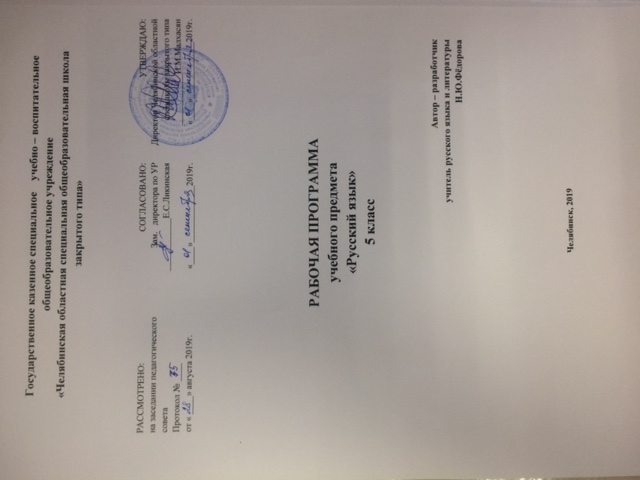 В 2019 -2020 учебном году в 5 классе ГКСУВОУ «Челябинская областная специальная общеобразовательная школа закрытого типа» (далее по тексту - спецшкола) реализуется федеральный государственный стандарт основного общего образования. Рабочая программа учебного предмета «Русский язык» является структурным компонентом основной образовательной программы основного общего образования спецшколы и определяет содержание, объем, порядок изучения учебного материала по обществознанию с учетом целей, задач и особенностей образовательной деятельности специального учебно – воспитательного учреждения закрытого типа и контингента обучающихся. Нормативные документы и методические материалы, обеспечивающие организацию образовательной деятельности по предмету «Русский язык»Федеральный уровеньФедеральный закон от 29.12.2012 г. № 273-ФЗ «Об образовании в Российской Федерации» (с изм., внесенными Федеральными законами от 04.06.2014 г. № 145-ФЗ, от 06.04.2015 г. № 68-ФЗ, ред. 17.03.2018) // http://www.consultant.ru/; http://www.garant.ru/Приказ Министерства образования и науки Российской Федерации от 17.12.2010 г. № 1897 (в ред. Приказов Минобрнауки России от 29.12.2014 г. № 1644, от 31.12.2015 г.  № 1577) «Об утверждении федерального государственного образовательного стандарта основного общего образования» (Зарегистрирован Минюстом России 01.02.2011 г. № 19644) // http://www.consultant.ru/; http://www.garant.ru/Приказ Минтруда России от 18.10.2013 г. № 544н (в ред. Приказа Минтруда России от 05.08.2016 г. № 422н, с изм., внесенными Приказом Минтруда России от 25.12.2014 г. № 1115н) «Об утверждении профессионального стандарта «Педагог (педагогическая деятельность в сфере дошкольного, начального общего, основного общего, среднего общего образования) (воспитатель, учитель)» (Зарегистрировано в Минюсте России 06.12.2013 г. № 30550) // http://www.consultant.ru/; http://www.garant.ru/Постановление Главного государственного санитарного врача Российской Федерации от 29.12.2010 № 189 (ред. от 25.12.2013 г.) «Об утверждении СанПиН 2.4.2.2821-10 «Санитарно-эпидемиологические требования к условиям и организации обучения в общеобразовательных учреждениях» (Зарегистрировано в Минюсте России 03.03.2011 г. № 19993), (в ред. Изменений № 1, утв. Постановлением Главного государственного санитарного врача Российской Федерации от 29.06.2011 № 85, Изменений № 2, утв. Постановлением Главного государственного санитарного врача Российской Федерации от 25.12.2013 г. № 72, Изменений № 3, утв. Постановлением Главного государственного санитарного врача РФ от 24.11.2015 г. № 81) // http://www.consultant.ru/; http://www.garant.ru/ Концепция преподавания русского языка и литературы (Распоряжение Правительства Российской Федерации от 09.04.2016г. № 637-р «Об утверждении концепции преподавания русского языка и литературы в Российской Федерации».Региональный уровеньЗакон Челябинской области от 29.08.2013 № 515-ЗО (ред. от 28.08.2014) «Об образовании в Челябинской области (подписан Губернатором Челябинской области 30.08.2013 г.) Уровень образовательной организацииУстав ГКСУВОУ «Челябинская областная специальная общеобразовательная школа закрытого типа»;Основная образовательная программа основного общего образования ГКСУВОУ «Челябинская областная специальная общеобразовательная школа закрытого типа».Методические материалыФедеральный уровеньПримерная основная образовательная программа основного общего образования // http://fgosreestr.ru/ Региональный уровеньМодельная региональная основная образовательная программа основного общего образования Челябинской области;Методические рекомендации по учету национальных, региональных и этнокультурных особенностей при разработке общеобразовательными учреждениями основных образовательных программ начального, основного, среднего общего образования / В. Н. Кеспиков, М. И. Солодкова, Е. А. Тюрина, Д. Ф. Ильясов, Ю. Ю. Баранова, В. М. Кузнецов, Н. Е. Скрипова, А. В. Кисляков, Т. В. Соловьева, Ф. А. Зуева, Л. Н. Чипышева, Е. А. Солодкова, И. В. Латыпова, Т. П. Зуева ; Мин-во образования и науки Челяб. обл. ; Челяб. ин-т переподгот. и повышения квалификации работников образования.  –Челябинск : ЧИППКРО, 2013. – 164 с.Общая характеристика учебного предметаЯзык  – явление уникальное: он является средством общения и формой передачи информации, средством хранения и усвоения знаний, частью духовной культуры русского народа, средством приобщения к богатствам русской культуры и литературы. Русский язык – государственный язык Российской Федерации, средство межнационального общения. В системе школьного образования учебный предмет «Русский язык» занимает особое место: является не только объектом изучения, но и средством обучения.   Русский язык обеспечивает развитие интеллектуальных и творческих способностей ребенка, развивает его абстрактное мышление, память и воображение, формирует навыки самостоятельной учебной деятельности, самообразования и самореализации личности. Он неразрывно связан со всеми школьными предметами и влияет на качество усвоения всех других школьных предметов, а в перспективе способствует овладению будущей профессией.Целями и задачами изучения русского (родного) языка в основной школе являются:воспитание духовно богатой, нравственно ориентированной личности с развитым чувством самосознания и общероссийского гражданского сознания, человека, любящего свою родину, знающего и уважающего родной язык как основное средство общения, средство получения знаний в различных сферах человеческой деятельности, средство освоения морально-этических норм, принятых в обществе;овладение системой знаний, языковыми и речевыми умениями и навыками, овладение важнейшими общеучебными умениями и универсальными учебными действиями, формирование навыков самостоятельной учебной деятельности, самообразования;приобретение  знаний об устройстве языковой системы и закономерности её         функционирования,       развитие способности опознавать, анализировать, сопоставлять, классифицировать и оценивать языковые факты, обогащение активного и потенциального словарного запаса, расширение объёма используемых в речи грамматических средств, совершенствование орфографической и пунктуационной грамотности;развитие интеллектуальных и творческих способностей обучающихся, развитие речевой культуры учащихся, овладение правилами использования языка в разных ситуациях общения, воспитание стремления к речевому самосовершенствованию, осознание эстетической ценности родного языка;совершенствование коммуникативных способностей, формирование готовности к сотрудничеству, созидательной деятельности, умений вести диалог, искать и находить содержательные компромиссы.Достижение этих целей осуществляется в процессе формирования коммуникативной, языковой и лингвистической (языковедческой), культуроведческой компетенций.     Коммуникативная компетенция – знаний, умения и навыки, необходимые для понимания чужих и создания собственных высказываний в соответствии с целями и условиями общения и обеспечивающие вступление в коммуникацию с целью быть понятым.     Языковая и лингвистическая (языковедческая) компетенция – это знание основ науки о языке как системе, владение способами и навыками действий с изучаемым и изученным материалом.     Культуроведческая компетенция – это знания, умения и навыки, необходимые для усвоения национально-культурной специфики русского языка, овладения русским Программа по русскому языку для 5 классе составлена на основе Федерального государственного образовательного стандарта основного общего образования, Примерной программы основного общего образования, рабочей программы Русский язык 5 – 9 классы Т.А. Ладыженской, М.Т.Баранова, Л.А.Тростенцовой и др. Москва «Просвещение», 2019г.        Используемые УМКУчебник: Русский язык 5 класс. Учебник  для общеобразовательных организаций в двух частях Т.А.Ладыженская, М.Т.Баранов и др., Москва «Просвещение», 2019 Программа рассчитана на изучение базового курса русского языка в 5 классе в течение 175 часов (из расчета 5 часов в неделю, 35 учебных недель) .Планируемые результаты освоения учебного предмета. 5 класс.Личностные планируемые результатыМетапредметные планируемые результаты5 классСодержание учебного предмета "Русский язык".5 класс.       Общие сведения о языке.     Язык и человек. Общение устное и письменное. Читаем учебник. Слушаем на уроке. Стили речи: научный, художественный и разговорный.        Вспоминаем, повторяем, изучаем.       Звуки и буквы.         Орфограмма.  Правописание проверяемых и непроверяемых безударных гласных в корне слова. Правописание проверяемых и непроверяемых согласных в корне слова. Правописание непроизносимых согласных в корнем слова.          Разделительные Ъ и Ь.          Буквы И, У, А после шипящих. Раздельное написание предлогов с другими словами.          Что мы знаем о тексте.          Части речи. Глагол. -ТСЯ и -ТЬСЯ в глаголах. Тема текста. Основная мысль текста. Имя существительное.  Имя прилагательное. Местоимение.          Синтаксис. Пунктуация. Культура речи.          Синтаксис. Пунктуация. Словосочетание. Разбор словосочетания.           Предложение. Виды предложений по цели высказывания.  Восклицательные предложения.            Главные члены предложения. Подлежащее и сказуемое.  Тире между подлежащим и сказуемым.            Нераспространённые и распространённые предложения. Второстепенные члены предложения. Дополнение.  Определение. Обстоятельство.            Предложения с однородными членами. Знаки препинания в предложениях с однородными членами. Предложения с обращениями. Письмо.  Синтаксический и пунктуационный разбор простого предложения.   Простые и сложные предложения. Синтаксический разбор сложного предложения. Прямая речь. Диалог.             Фонетика. Орфоэпия. Графика. Орфография. Культура речи.              Фонетика. Гласные звуки. Согласные звуки. Изменение звуков в потоке речи. Согласные твёрдые и мягкие. Повествование. Согласные звонкие и глухие.              Графика. Алфавит. Описание предмета. Обозначение мягкости согласных с помощью мягкого знака. Двойная роль  букв  Е, Ё, Ю, Я.             Слог. Ударение. Орфоэпия. Фонетический разбор  слова.             Лексикология Культура речи.              Слово и его лексическое значение. Однозначные и многозначные слова. Прямое и переносное значение слов. Омонимы. Синонимы. Антонимы. Паронимы.              Морфемика. Орфография. Культура речи.              Морфема. Окончание.  Основа слова. Корень. Рассуждение как тип речи. Суффикс. Приставка. Чередование звуков. Беглые гласные.  Варианты морфем.  Морфемный разбор слова.               Правописание гласных и согласных в приставках. Буквы З, С на конце приставок. Буквы а - о в корне -лаг -  лож-. Буквы а-о в корне - раст - рос-. Буквы е - ё после шипящих в корне. Буквы и - ы после ц.               Морфология. Орфография. Культура речи.              Имя существительное.  Имя существительное как часть речи. Доказательства в рассуждении. Имена существительные одушевлённые и неодушевлённые. Имена существительные собственные и нарицательные.               Род имён существительных. Существительные общего рода. Имена существительные, которые имеют форму только множественного числа. Имена существительные, которые имеют форму только единственного числа.              Три склонения имён существительных. Падеж имён существительных.  Правописание гласных в падежных окончаниях существительных в единственном числе. Множественное число имён существительных.  Правописание о - е  после шипящих и ц  в окончаниях существительных. Морфологический разбор имени существительного.             Имя прилагательное. Имя прилагательное как часть речи.  Правописание гласных в падежных окончаниях прилагательных.  Описание животного. Прилагательные полные и краткие. Морфологический разбор имени прилагательного.              Глагол. Глагол как часть речи. Не с глаголами.  Понятие о рассказе. Неопределённая форма глагола. Правописание  -ТСЯ и -ТЬСЯ, ЧЬ и -ЧЬСЯ в глаголах (повторение). Виды глагола. Употребление глаголов совершенного и несовершенного вида. Буквы Е - И в корнях с чередованием. Невыдуманный рассказ о себе. Время глагола. Прошедшее время. Настоящее время. Будущее время. Спряжение глаголов. Определение спряжения глагола с безударным личным окончанием. Морфологический разбор глагола. Ь после шипящих в глаголах  во 2-ом лице единственного числа. Употребление времён.              Повторение и систематизация изученного в 5 классе.             Разделы науки о языке. Орфограммы в приставках и корнях слов. Орфограммы в орфограммах слов. Употребление букв Ъ и Ь.               Знаки препинания в простом и сложном предложении и в предложениях с прямой речью.             Календарно-тематическое планирование. Русский язык.5 классГосударственное казенное специальное    учебно – воспитательное общеобразовательное учреждение «Челябинская областная специальная общеобразовательная школа закрытого типа» РАБОЧАЯ ПРОГРАММАучебного предмета«Русский язык»5 класс                                            Автор – разработчикучитель русского языка и литературыН.Ю.ФёдороваЧелябинск, 2019Критерии сформированностиЛичностные результатыПредметные результатыСамоопределение (личностное, профессиональное, жизненное)1.1. Сформированность российской гражданской идентичности: патриотизма, уважения к Отечеству, прошлому и настоящему многонационального народа России Приобщение к российскому литературному наследию и через него – к сокровищам отечественной и мировой культуры; формирование причастности к национальным свершениям, традициям и осознание исторической преемственности поколенийВладение основными нормами литературного языка (орфоэпическими, лексическими, грамматическими, орфографическими, пунктуационными, стилистическими), нормами речевого этикета; приобретение опыта использования языковых норм в речевой практике при создании устных и письменных высказываний; стремление к речевому самосовершенствованию, овладение основными стилистическими ресурсами лексики и фразеологии языка Использование коммуникативно-эстетических возможностей русского языкаСамоопределение (личностное, профессиональное, жизненное)1.2. Осознанность своей этнической принадлежности, знание истории, языка, культуры своего народа, своего края, основ культурного наследия народов России и человечестваСоблюдение основных языковых норм в устной и письменной речиБогатый активный и потенциальный словарный запас, расширенный объем используемых в речи грамматических языковых средств для свободного выражения мыслей и чувств в соответствии с ситуацией и стилем общенияСамоопределение (личностное, профессиональное, жизненное)1.4. Сформированность чувства ответственности и долга перед РодинойСтремление расширить свою речевую практику, развивать культуру использования русского литературного языка, оценивать свои языковые умения и планировать их совершенствование и развитиеСамоопределение (личностное, профессиональное, жизненное)1.6. Сформированность целостного мировоззрения, соответствующего современному уровню развития науки и общественной практики, учитывающего социальное, культурное, языковое, духовное многообразие современного мираРасширение и систематизация научных знаний о языке, его единицах и категориях; осознание взаимосвязи его уровней и единиц; освоение базовых понятий лингвистикиСмыслообразование2.1. Сформированность ответственного отношения к учению, готовности и способности обучающихся к саморазвитию и самообразованию на основе мотивации к обучению и познаниюПонимание определяющей роли языка в развитии интеллектуальных и творческих способностей личности в процессе образования и самообразования:осознанное использование речевых средств для планирования и регуляции собственной речи; для выражения своих чувств, мыслей и коммуникативных потребностей;соблюдение основных языковых норм в устной и письменной речи;стремление расширить свою речевую практику, развивать культуру использования русского литературного языка, оценивать свои языковые умения и планировать их совершенствование и развитиеУмение использовать словари (в том числе – мультимедийные) при решении задач построения устного и письменного речевого высказывания, осуществлять эффективный и оперативный поиск на основе знаний о назначении различных видов словарей, их строения и способах конструирования информационных запросовРасширение и систематизация научных знаний о языке, его единицах и категориях; осознание взаимосвязи его уровней и единиц; освоение базовых понятий лингвистикиСмыслообразование2.2. Сформированность коммуникативной компетентности при взаимодействии со сверстниками, детьми старшего и младшего возраста, взрослыми в процессе образовательной, общественно полезной, учебно-исследовательской, творческой и других видов деятельностиУмение создавать устные монологические высказывания разной коммуникативной направленности в зависимости от целей, сферы и ситуации общения с соблюдением норм современного русского литературного языка и речевого этикета; умение различать монологическую, диалогическую и полилогическую речь, участие в диалоге и полилоге.Владение различными видами аудирования (с полным пониманием, с пониманием основного содержания, с выборочным извлечением информации)Умение оценивать письменные и устные речевые высказывания с точки зрения их эффективности, понимать основные причины коммуникативных неудач и уметь объяснять их; оценивать собственную и чужую речь с точки зрения точного, уместного и выразительного словоупотребленияОсознанное использование речевых средств для планирования и регуляции собственной речи; для выражения своих чувств, мыслей и коммуникативных потребностейСоблюдение основных языковых норм в устной и письменной речиБогатый активный и потенциальный словарный запас, расширенный объем используемых в речи грамматических языковых средств для свободного выражения мыслей и чувств в соответствии с ситуацией и стилем общенияСмыслообразование2.3. Готовность и способность вести диалог с другими людьми и достигать в нём взаимопониманияУмение создавать устные монологические высказывания разной коммуникативной направленности в зависимости от целей, сферы и ситуации общения с соблюдением норм современного русского литературного языка и речевого этикета; умение различать монологическую, диалогическую и полилогическую речь, участие в диалоге и полилогеУмение оценивать письменные и устные речевые высказывания с точки зрения их эффективности, понимать основные причины коммуникативных неудач и уметь объяснять их; оценивать собственную и чужую речь с точки зрения точного, уместного и выразительного словоупотребленияНравственно-этическая ориентация3.1. Сформированность осознанного, уважительного и доброжелательного отношения к другому человеку, его мнению, мировоззрению, культуре, языку, вере, гражданской позиции, к истории, культуре, религии, традициям, языкам, ценностям народов родного края, России и народов мираВключение в культурно-языковое поле русской и общечеловеческой культуры, воспитание ценностного отношения к русскому языку как носителю культуры, как государственному языку Российской Федерации, языку межнационального общения народов РоссииНравственно-этическая ориентация3.3. Сформированность морального сознания и компетентности в решении моральных проблем на основе личностного выбора, нравственных чувств и нравственного поведения, осознанного и ответственного отношения к собственным поступкамОсознание тесной связи между языковым, литературным, интеллектуальным, духовно-нравственным развитием личности и ее социальным ростомУниверсальные учебные действияМетапредметные результатыТиповые задачи применения УУДРегулятивные универсальные учебные действияРегулятивные универсальные учебные действияРегулятивные универсальные учебные действияР1 Умение самостоятельно определять цели обучения, ставить и формулировать для себя новые задачи в учебе и познавательной деятельности, развивать мотивы и интересы своей познавательной деятельности (целеполагание)Р1.1 Анализировать существующие и планировать будущие образовательные результатыР1.2 Идентифицировать собственные проблемы и определять главную проблемуР1.3 Выдвигать версии решения проблемы, формулировать гипотезы, предвосхищать конечный результатР1.4 Ставить цель деятельности на основе определенной проблемы и существующих возможностейР1.5 Формулировать учебные задачи как шаги достижения поставленной цели деятельностиР1.6 Обосновывать целевые ориентиры и приоритеты ссылками на ценности, указывая и обосновывая логическую последовательность шаговПостановка и решение учебных задач Учебное сотрудничествоТехнология формирующего (безотметочного) оцениванияЭколого-образовательная деятельностьМетод проектовУчебно-исследовательская деятельностьКейс-методР2 Умение самостоятельно планировать пути достижения целей, в том числе альтернативные, осознанно выбирать наиболее эффективные способы решения учебных и познавательных задач (планирование)Р2.1 Определять необходимые действие(я) в соответствии с учебной и познавательной задачей и составлять алгоритм их выполненияР2.2 Обосновывать и осуществлять выбор наиболее эффективных способов решения учебных и познавательных задачР2.3 Определять/находить, в том числе из предложенных вариантов, условия для выполнения учебной и познавательной задачиР2.4 Выстраивать жизненные планы на краткосрочное будущее (заявлять целевые ориентиры, ставить адекватные им задачи и предлагать действия, указывая и обосновывая логическую последовательность шагов)Р2.5 Выбирать из предложенных вариантов и самостоятельно искать средства/ресурсы для решения задачи/достижения целиР2.6 Составлять план решения проблемы (выполнения проекта, проведения исследования)Р 2.7 Определять потенциальные затруднения при решении учебной и познавательной задачи и находить средства для их устраненияР2.8 Описывать свой опыт, оформляя его для передачи другим людям в виде технологии решения практических задач определенного классаР2.9 Планировать и корректировать свою индивидуальную образовательную траекториюПостановка и решение учебных задач Организация учебного сотрудничестваМетод проектовУчебно-исследовательская деятельностьКейс-методР3 Умение соотносить свои действия с планируемыми результатами, осуществлять контроль своей деятельности в процессе достижения результата, определять способы действий в рамках предложенных условий и требований, корректировать свои действия в соответствии с изменяющейся ситуацией (контроль и коррекция)Р3.1 Определять совместно с педагогом и сверстниками критерии планируемых результатов и критерии оценки своей учебной деятельностиР3.2 Систематизировать (в том числе выбирать приоритетные) критерии планируемых результатов и оценки своей деятельностиР3.3 Отбирать инструменты для оценивания своей деятельности, осуществлять самоконтроль своей деятельности в рамках предложенных условий и требованийР3.4 Оценивать свою деятельность, аргументируя причины достижения или отсутствия планируемого результатаР3.5 Находить достаточные средства для выполнения учебных действий в изменяющейся ситуации и/или при отсутствии планируемого результатаР3.6 Работая по своему плану, вносить коррективы в текущую деятельность на основе анализа изменений ситуации для получения запланированных характеристик продукта/результатаР3.7 Устанавливать связь между полученными характеристиками продукта и характеристиками процесса деятельности и по завершении деятельности предлагать изменение характеристик процесса для получения улучшенных характеристик продуктаР3.8 Сверять свои действия с целью и, при необходимости, исправлять ошибки самостоятельноПостановка и решение учебных задач Поэтапное формирование умственных действийОрганизация учебного сотрудничестваТехнология формирующего (безотметочного) оцениванияУчебно-познавательные (учебно-практические) задачи на саморегуляцию и самоорганизациюМетод проектовУчебно-исследовательская деятельностьР4 Умение оценивать правильность выполнения учебной задачи, собственные возможности ее решения (оценка)Р4.1 Определять критерии правильности (корректности) выполнения учебной задачиР4.2 Анализировать и обосновывать применение соответствующего инструментария для выполнения учебной задачиР4.3 Свободно пользоваться выработанными критериями оценки и самооценки, исходя из цели и имеющихся средств, различая результат и способы действийР4.4 Оценивать продукт своей деятельности по заданным и/или самостоятельно определенным критериям в соответствии с целью деятельностиР4.5 Обосновывать достижимость цели выбранным способом на основе оценки своих внутренних ресурсов и доступных внешних ресурсовР4.6 Фиксировать и анализировать динамику собственных образовательных результатовОрганизация учебного сотрудничестваТехнология формирующего (безотметочного) оцениванияУчебно-познавательные (учебно-практические) задачи на саморегуляцию и самоорганизациюМетод проектовУчебно-исследовательская деятельностьР5 Владение основами самоконтроля, самооценки, принятия решений и осуществления осознанного выбора в учебной и познавательной (познавательная рефлексия, саморегуляция)Р5.1 Наблюдать и анализировать собственную учебную и познавательную деятельность и деятельность других обучающихся в процессе взаимопроверкиР5.2 Соотносить реальные и планируемые результаты индивидуальной образовательной деятельности и делать выводыР5.3 Принимать решение в учебной ситуации и нести за него ответственностьР5.4 Самостоятельно определять причины своего успеха или неуспеха и находить способы выхода из ситуации неуспехаР5.5 Ретроспективно определять, какие действия по решению учебной задачи или параметры этих действий привели к получению имеющегося продукта учебной деятельностиР5.6 Демонстрировать приемы регуляции психофизиологических/ эмоциональных состояний для достижения эффекта успокоения (устранения эмоциональной напряженности), эффекта восстановления (ослабления проявлений утомления), эффекта активизации (повышения психофизиологической реактивности)Постановка и решение учебных задач Организация учебного сотрудничестваТехнология формирующего (безотметочного) оцениванияЭколого-образовательная деятельностьУчебно-познавательные (учебно-практические) задачи на формирование рефлексииМетод проектовУчебно-исследовательская деятельностьПознавательные универсальные учебные действияПознавательные универсальные учебные действияПознавательные универсальные учебные действияП6 Умение определять понятия, создавать обобщения, устанавливать аналогии, классифицировать, самостоятельно выбирать основания и критерии для классификации, устанавливать причинно-следственные связи, строить логическое рассуждение, умозаключение (индуктивное, дедуктивное, по аналогии) и делать выводы (логические УУД)П6.1 Подбирать слова, соподчиненные ключевому слову, определяющие его признаки и свойстваП6.2 Выстраивать логическую цепочку, состоящую из ключевого слова и соподчиненных ему словП6.3 Выделять общий признак двух или нескольких предметов или явлений и объяснять их сходствоП6.4 Объединять предметы и явления в группы по определенным признакам, сравнивать, классифицировать и обобщать факты и явленияП6.5 Выделять явление из общего ряда других явленийП6.6 Определять обстоятельства, которые предшествовали возникновению связи между явлениями, из этих обстоятельств выделять определяющие, способные быть причиной данного явления, выявлять причины и следствия явленийП6.7 Строить рассуждение от общих закономерностей к частным явлениям и от частных явлений к общим закономерностямП6.8 Строить рассуждение на основе сравнения предметов и явлений, выделяя при этом общие признакиП6.9 Излагать полученную информацию, интерпретируя ее в контексте решаемой задачиП6.10 Самостоятельно указывать на информацию, нуждающуюся в проверке, предлагать и применять способ проверки достоверности информацииП6.11 Вербализовать эмоциональное впечатление, оказанное на него источникомП6.12 Объяснять явления, процессы, связи и отношения, выявляемые в ходе познавательной и исследовательской деятельности (приводить объяснение с изменением формы представления; объяснять, детализируя или обобщая; объяснять с заданной точки зрения)П6.13 Выявлять и называть причины события, явления, в том числе возможные / наиболее вероятные причины, возможные последствия заданной причины, самостоятельно осуществляя причинно-следственный анализП6.14 Делать вывод на основе критического анализа разных точек зрения, подтверждать вывод собственной аргументацией или самостоятельно полученными даннымиУчебные задания, обеспечивающие формирование логических универсальных учебных действийСтратегии смыслового чтенияДискуссияМетод ментальных картЭколого-образовательная деятельностьМетод проектовУчебно-исследовательская деятельностьДебатыКейс-методП7 Умение создавать, применять и преобразовывать знаки и символы, модели и схемы для решения учебных и познавательных задач (знаково-символические / моделирование)П7.1 Обозначать символом и знаком предмет и/или явлениеП7.2 Определять логические связи между предметами и/или явлениями, обозначать данные логические связи с помощью знаков в схемеП7.3 Создавать абстрактный или реальный образ предмета и/или явленияП7.4 Строить модель/схему на основе условий задачи и/или способа ее решенияП7.5 Создавать вербальные, вещественные и информационные модели с выделением существенных характеристик объекта для определения способа решения задачи в соответствии с ситуациейП7.6 Преобразовывать модели с целью выявления общих законов, определяющих данную предметную областьП7.7 Переводить сложную по составу (многоаспектную) информацию из графического или формализованного (символьного) представления в текстовое, и наоборотП7.8 Строить схему, алгоритм действия, исправлять или восстанавливать неизвестный ранее алгоритм на основе имеющегося знания об объекте, к которому применяется алгоритмП7.9 Строить доказательство: прямое, косвенное, от противногоП7.10 Анализировать/рефлексировать опыт разработки и реализации учебного проекта, исследования (теоретического, эмпирического) на основе предложенной проблемной ситуации, поставленной цели и/или заданных критериев оценки продукта/результатаПостановка и решение учебных задач, включающая моделирование Поэтапное формирование умственных действийМетод ментальных картКейс-методМетод проектовУчебно-исследовательская деятельностьП8 Смысловое чтениеП8.1 Находить в тексте требуемую информацию (в соответствии с целями своей деятельности);П8.2 Ориентироваться в содержании текста, понимать целостный смысл текста, структурировать текст;П8.3 Устанавливать взаимосвязь описанных в тексте событий, явлений, процессов;П8.4 Резюмировать главную идею текста;П8.5 Преобразовывать текст, «переводя» его в другую модальность, интерпретировать текст (художественный и нехудожественный – учебный, научно-популярный, информационный, текст non-fiction);П8.6 Критически оценивать содержание и форму текста.П8.7 Систематизировать, сопоставлять, анализировать, обобщать и интерпретировать информацию, содержащуюся в готовых информационных объектахП8.8 Выделять главную и избыточную информацию, выполнять смысловое свертывание выделенных фактов, мыслей; представлять информацию в сжатой словесной форме (в виде плана или тезисов) и в наглядно-символической форме (в виде таблиц, графических схем и диаграмм, карт понятий – концептуальных диаграмм, опорных конспектов)П8.9 Заполнять и дополнять таблицы, схемы, диаграммы, текстыСтратегии смыслового чтенияДискуссияМетод ментальных картКейс-методДебатыМетод проектовУчебно-исследовательская деятельностьП9 Формирование и развитие экологического мышления, умение применять его в познавательной, коммуникативной, социальной практике и профессиональной ориентации П9.1 Определять свое отношение к природной средеП9.2 Анализировать влияние экологических факторов на среду обитания живых организмовП9.3 Проводить причинный и вероятностный анализ экологических ситуацийП9.4 Прогнозировать изменения ситуации при смене действия одного фактора на действие другого фактораП9.5 Распространять экологические знания и участвовать в практических делах по защите окружающей средыП9.6 Выражать свое отношение к природе через рисунки, сочинения, модели, проектные работыЭколого-образовательная деятельностьП10 Развитие мотивации к овладению культурой активного использования словарей и других поисковых систем П10.1 Определять необходимые ключевые поисковые слова и запросыП10.2 Осуществлять взаимодействие с электронными поисковыми системами, словарямиП10.3 Формировать множественную выборку из поисковых источников для объективизации результатов поискаП10.4 Соотносить полученные результаты поиска со своей деятельностьюПрименение ИКТУчебно-познавательные (учебно-практические) задачи на, использование Метод проектовУчебно-исследовательская деятельностьКоммуникативные универсальные учебные действияКоммуникативные универсальные учебные действияКоммуникативные универсальные учебные действияК11 Умение организовывать учебное сотрудничество и совместную деятельность с учителем и сверстниками; работать индивидуально и в группе: находить общее решение и разрешать конфликты на основе согласования позиций и учета интересов; формулировать, аргументировать и отстаивать свое мнение (учебное сотрудничество)К11.1 Определять возможные роли в совместной деятельностиК11.2 Играть определенную роль в совместной деятельностиК11.3 Принимать позицию собеседника, понимая позицию другого, различать в его речи: мнение (точку зрения), доказательство (аргументы), факты; гипотезы, аксиомы, теорииК11.4 Определять свои действия и действия партнера, которые способствовали или препятствовали продуктивной коммуникацииК11.5 Строить позитивные отношения в процессе учебной и познавательной деятельностиК11.6 Корректно и аргументированно отстаивать свою точку зрения, в дискуссии уметь выдвигать контраргументы, перефразировать свою мысль (владение механизмом эквивалентных замен)К11.7 Критически относиться к собственному мнению, с достоинством признавать ошибочность своего мнения (если оно таково) и корректировать егоК11.8 Предлагать альтернативное решение в конфликтной ситуацииК11.9 Выделять общую точку зрения в дискуссииК11.10 Договариваться о правилах и вопросах для обсуждения в соответствии с поставленной перед группой задачейК11.11 Организовывать учебное взаимодействие в группе (определять общие цели, распределять роли, договариваться друг с другом и т. д.)К11.12 Устранять в рамках диалога разрывы в коммуникации, обусловленные непониманием/неприятием со стороны собеседника задачи, формы или содержания диалогаОрганизация учебного сотрудничестваТехнология формирующего (безотметочного) оцениванияДискуссияЭколого-образовательная деятельностьКейс-методМетод проектов (групповые)ДебатыК12 Умение осознанно использовать речевые средства в соответствии с задачей коммуникации для выражения своих чувств, мыслей и потребностей для планирования и регуляции своей деятельности; владение устной и письменной речью, монологической контекстной речью (коммуникация)К12.1 Определять задачу коммуникации и в соответствии с ней отбирать речевые средстваК12.2 Отбирать и использовать речевые средства в процессе коммуникации с другими людьми (диалог в паре, в малой группе и т. д.)К12.3 Представлять в устной или письменной форме развернутый план собственной деятельностиК12.4 Соблюдать нормы публичной речи, регламент в монологе и дискуссии в соответствии с коммуникативной задачейК12.5 Высказывать и обосновывать мнение (суждение) и запрашивать мнение партнера в рамках диалогаК12.6 Принимать решение в ходе диалога и согласовывать его с собеседникомК12.7 Создавать письменные «клишированные» и оригинальные тексты с использованием необходимых речевых средствК12.8 Использовать вербальные средства (средства логической связи) для выделения смысловых блоков своего выступленияК12.9 Использовать невербальные средства или наглядные материалы, подготовленные/отобранные под руководством учителяК12.10 Делать оценочный вывод о достижении цели коммуникации непосредственно после завершения коммуникативного контакта и обосновывать егоОрганизация учебного сотрудничестваДискуссияКейс-методДебатыУчебно-познавательные (учебно-практические) задачи на коммуникациюУчебно-исследовательская деятельностьК13 Формирование и развитие компетентности в области использования информационно-коммуникационных технологий (ИКТ-компетентность)К13.1 Целенаправленно искать и использовать информационные ресурсы, необходимые для решения учебных и практических задач с помощью средств ИКТК13.2 Выбирать, строить и использовать адекватную информационную модель для передачи своих мыслей средствами естественных и формальных языков в соответствии с условиями коммуникацииК13.3 Выделять информационный аспект задачи, оперировать данными, использовать модель решения задачиК13.4 Использовать компьютерные технологии (включая выбор адекватных задаче инструментальных программно-аппаратных средств и сервисов) для решения информационных и коммуникационных учебных задач, в том числе: вычисление, написание писем, сочинений, докладов, рефератов, создание презентаций и др.К13.5 Использовать информацию с учетом этических и правовых нормК13.6 Создавать информационные ресурсы разного типа и для разных аудиторий, соблюдать информационную гигиену и правила информационной безопасностиПрименение ИКТУчебно-познавательные (учебно-практические) задачи на использование ИКТ для обучения Метод проектовУчебно-исследовательская деятельностьРаздел программы Планируемые результатыПланируемые результатыРаздел программы Выпускник научитсяВыпускник получит возможность научитьсяЯзык и общениеРоль языка в жизни человека и общества. Формы функционирования современного русского языка (литературный язык, понятие о русском литературном языке и его нормах, территориальные диалекты, просторечие, профессиональные разновидности, жаргон). Язык и речь. Речевое общение. Виды речи (устная и письменная). Формы речи (монолог, диалог, полилог). Основные особенности разговорной речи, функциональных стилей (научного, публицистического, официально-делового), языка художественной литературы адекватно понимать, интерпретировать и комментировать тексты различных функционально-смысловых типов речи (повествование, описание, рассуждение) и функциональных разновидностей языка;анализировать текст с точки зрения его темы, цели, основной мысли, основной и дополнительной информации, принадлежности к функционально-смысловому типу речи и функциональной разновидности языка; Создавать и редактировать письменные тексты разных стилей и жанров с соблюдением норм современного русского литературного языка и речевого этикета соблюдать основные нормы русского речевого этикета (этикетные формы и формулы обращения; этикетные формы обращения в официальной и неофициальной речевой ситуации; современные формулы обращения к незнакомому человеку; употребление формы «он»;  Соблюдать  этикетные формы и устойчивые формулы‚ принципы  этикетного  общения, лежащие в основе национального речевого этикета; стремиться к речевому самосовершенствованиюПовторениеЗвуки речи.Соотношение звука и буквы.Связь фонетики с графикой и орфографией.Применение знаний по фонетике в практике правописания.Состав слова. Морфема как минимальная значимая единица языка. Основа слова и окончание. Виды морфем: корень, приставка, суффикс, окончание.Части речи как лексико-грамматические разряды слов. Традиционная классификация частей речи. Самостоятельные (знаменательные) части речи. Общекатегориальное значение, морфологические и синтаксические свойства каждой самостоятельной (знаменательной) части речи.Текст как продукт речевой деятельности. Формально-смысловое единство и его коммуникативная направленность текста: тема, проблема, идея; главная, второстепенная и избыточная информациясоблюдать основные языковые нормы в устной и письменной речи;использовать знание алфавита при поиске информации;различать значимые и незначимые единицы языка;проводить фонетический и орфоэпический анализ слова;классифицировать и группировать звуки речи по заданным признакам, слова по заданным параметрам их звукового состава;членить слова на слоги и правильно их переносить;определять место ударного слога, наблюдать за перемещением ударения при изменении формы слова, употреблять в речи слова и их формы в соответствии с акцентологическими нормами;опознавать морфемы и членить слова на морфемы на основе смыслового, грамматического и словообразовательного анализа;опознавать самостоятельные части речи и их формы, а также служебные части речи и междометияСинтаксис. Пунктуация. Культура речиТипы предложений по цели высказывания и эмоциональной окраске. Грамматическая основа предложения. Главные и второстепенные члены, способы их выражения.Предложения простые и сложныеЕдиницы синтаксиса русского языка. Словосочетание как синтаксическая единица,Однородные члены предложения,Сложные предложенияСинтаксический анализ простого и сложного предложенияСпособы передачи чужой речи.Виды речевой деятельности (говорение, аудирование, письмо, чтение).Диалоги разного характераСоздание устных высказываний разной коммуникативной направленности  в зависимости от сферы и ситуации общения.Изложение содержания прослушанного или прочитанного текста (подробное, сжатое, выборочное). Написание сочинений, писем, текстов иных жанровопознавать основные единицы синтаксиса (словосочетание, предложение, текст);находить грамматическую основу предложения;распознавать главные и второстепенные члены предложения;опознавать предложения простые и сложные, предложения осложненной структуры;проводить синтаксический анализ словосочетания и предложения;участвовать в диалогическом и полилогическом общении, создавать устные монологические высказывания разной коммуникативной направленности в зависимости от целей, сферы и ситуации общения с соблюдением норм современного русского литературного языка и речевого этикета;«!РРЯ» создавать и редактировать письменные тексты разных стилей и жанров с соблюдением норм современного русского литературного языка и речевого этикетаФонетика. Орфоэпия. Графика. Культура речиЗвуки речи. Система гласных звуков. Система согласных звуков. Изменение звуков в речевом потоке. Фонетическая транскрипция.  Слог.Связь фонетики с графикой и орфографией.Орфоэпия как раздел лингвистики. Основные нормы произношения слов (нормы, определяющие произношение гласных звуков и произношение согласных звуков; ударение в отдельных грамматических формах) и интонирования предложений. Оценка собственной и чужой речи с точки зрения орфоэпических норм. Применение знаний по фонетике в практике правописания.Функционально-смысловые типы текста (повествование, описание).«!РРЯ»Основные нормы произношения слов (нормы, определяющие произношение гласных звуков и произношение согласных звуков; ударение в отдельных грамматических формах) и интонирования предложений. Оценка собственной и чужой речи с точки зрения орфоэпических норм. «!РРЯ»Основные нормы произношения слов (нормы, определяющие произношение гласных звуков и произношение согласных звуков; ударение в отдельных грамматических формах) и интонирования предложений. «!РРЯ»Оценка собственной и чужой речи с точки зрения орфоэпических нормсоблюдать основные языковые нормы в устной и письменной речи;использовать знание алфавита при поиске информации;различать значимые и незначимые единицы языка;проводить фонетический и орфоэпический анализ слова;классифицировать и группировать звуки речи по заданным признакам, слова по заданным параметрам их звукового состава;членить слова на слоги и правильно их переносить;определять место ударного слога, наблюдать за перемещением ударения при изменении формы слова, употреблять в речи слова и их формы в соответствии с акцентологическими нормами;«!РРЯ» соблюдать на письме и в устной речи правила речевого этикета;«!РРЯ» использовать орфоэпические, в том числе мультимедийные, орфографические словари для определения нормативного произношения слова; вариантов произношенияЛексика.  Культура речиСлово как единица языка. Лексическое и грамматическое значение слова. Однозначные и многозначные слова; прямое и переносное значения слова.Синонимы. Антонимы. Омонимы.Основные лексические нормы современного русского литературного языка (нормы употребления слова в соответствии с его точным лексическим значением, различение в речи омонимов, антонимов, синонимов, многозначных слов; нормы лексической сочетаемости и др.). Лексический анализ словапроводить лексический анализ слова;опознавать лексические средства выразительности и основные виды тропов (метафора, эпитет, сравнение, гипербола, олицетворение)оценивать собственную и чужую речь с точки зрения точного, уместного и выразительного словоупотребления;опознавать различные выразительные средства языкаМорфемика. Орфография. Культура речиСостав слова. Морфема как минимальная значимая единица языка. Основа слова и окончание. Виды морфем: корень, приставка, суффикс, окончание. Нулевая морфема. Чередование звуков в морфемах. Морфемный анализ слова.Способы образования слов (морфологические и неморфологические). Применение знаний по морфемике и словообразованию в практике правописания. Функционально-смысловые типы текста (рассуждение)Изложение содержания прослушанного или прочитанного текста (подробное, сжатое, выборочное). Написание сочинений, писем, текстов иных жанровопознавать морфемы и членить слова на морфемы на основе смыслового, грамматического и словообразовательного анализа; характеризовать морфемный состав слова, уточнять лексическое значение слова с опорой на его морфемный состав;проводить морфемный и словообразовательный анализ слов;применять знания и умения по морфемике и словообразованию при проведении морфологического анализа слов;опираться на фонетический, морфемный, словообразовательный и морфологический анализ в практике правописания;адекватно понимать, интерпретировать и комментировать тексты различных функционально-смысловых типов речи (повествование, описание, рассуждение) и функциональных разновидностей языкасоздавать и редактировать письменные тексты разных стилей и жанров с соблюдением норм современного русского литературного языка и речевого этикетахарактеризовать словообразовательные цепочки и словообразовательные гнезда;использовать этимологические данные для объяснения правописания и лексического значения словаПовторениеОрфография. Понятие орфограммы. Правописание гласных и согласных в составе морфем и на стыке морфем. Правописание Ъ и Ь. Соблюдение основных орфографических норм.Знаки препинания и их функции. Соблюдение основных пунктуационных норм.Знаки препинания в конце предложения, в простом и сложном предложениях, при прямой речи и цитировании, в диалоге опираться на грамматико-интонационный анализ при объяснении расстановки знаков препинания в предложении;«!РРЯ» использовать орфографические словари№ ур.№ ур.ДатаДатаТемаУниверсальные учебные действияУниверсальные учебные действияУниверсальные учебные действияУниверсальные учебные действияУниверсальные учебные действияНРЭОДомашнее задание№ ур.№ ур.планфактЛичностныеЛичностныеМетапредметныеПредметныеПредметныеОбщие сведения о языке (2+1 РР)Общие сведения о языке (2+1 РР)Общие сведения о языке (2+1 РР)Общие сведения о языке (2+1 РР)Общие сведения о языке (2+1 РР)Общие сведения о языке (2+1 РР)Общие сведения о языке (2+1 РР)Общие сведения о языке (2+1 РР)Общие сведения о языке (2+1 РР)Общие сведения о языке (2+1 РР)Общие сведения о языке (2+1 РР)Общие сведения о языке (2+1 РР)11Язык и человек. Общение устное и письменное-владение основными нормами литературного языка, нормами речевого этикета; -приобретение опыта использования языковых норм в речевой практике при создании устных и письменных высказываний;-стремление к речевому самосовершенствованию, овладение основными стилистическими ресурсами лексики и фразеологии языка; -использование коммуникативно-эстетических возможностей русского языка.-владение основными нормами литературного языка, нормами речевого этикета; -приобретение опыта использования языковых норм в речевой практике при создании устных и письменных высказываний;-стремление к речевому самосовершенствованию, овладение основными стилистическими ресурсами лексики и фразеологии языка; -использование коммуникативно-эстетических возможностей русского языка.Регулятивные УУД:Р1  - Р6 Познавательные УУД:П6   - П8.8Коммуникативные УУД: К11.1 - К11.10   адекватно понимать, интерпретировать и комментировать тексты различных функционально-смысловых типов речи (повествование, описание, рассуждение) и функциональных разновидностей языка;анализировать текст с точки зрения его темы, цели, основной мысли, основной и дополнительной информации, принадлежности к функционально-смысловому типу речи и функциональной разновидности языка;- создавать и редактировать письменные тексты разных стилей и жанров с соблюдением норм современного русского литературного языка и речевого этикетаадекватно понимать, интерпретировать и комментировать тексты различных функционально-смысловых типов речи (повествование, описание, рассуждение) и функциональных разновидностей языка;анализировать текст с точки зрения его темы, цели, основной мысли, основной и дополнительной информации, принадлежности к функционально-смысловому типу речи и функциональной разновидности языка;- создавать и редактировать письменные тексты разных стилей и жанров с соблюдением норм современного русского литературного языка и речевого этикета22Чтение и его виды. Слушание и его приёмы-владение основными нормами литературного языка, нормами речевого этикета; -приобретение опыта использования языковых норм в речевой практике при создании устных и письменных высказываний;-стремление к речевому самосовершенствованию, овладение основными стилистическими ресурсами лексики и фразеологии языка; -использование коммуникативно-эстетических возможностей русского языка.-владение основными нормами литературного языка, нормами речевого этикета; -приобретение опыта использования языковых норм в речевой практике при создании устных и письменных высказываний;-стремление к речевому самосовершенствованию, овладение основными стилистическими ресурсами лексики и фразеологии языка; -использование коммуникативно-эстетических возможностей русского языка.Регулятивные УУД:Р1  - Р6 Познавательные УУД:П6   - П8.8Коммуникативные УУД: К11.1 - К11.10   адекватно понимать, интерпретировать и комментировать тексты различных функционально-смысловых типов речи (повествование, описание, рассуждение) и функциональных разновидностей языка;анализировать текст с точки зрения его темы, цели, основной мысли, основной и дополнительной информации, принадлежности к функционально-смысловому типу речи и функциональной разновидности языка;- создавать и редактировать письменные тексты разных стилей и жанров с соблюдением норм современного русского литературного языка и речевого этикетаадекватно понимать, интерпретировать и комментировать тексты различных функционально-смысловых типов речи (повествование, описание, рассуждение) и функциональных разновидностей языка;анализировать текст с точки зрения его темы, цели, основной мысли, основной и дополнительной информации, принадлежности к функционально-смысловому типу речи и функциональной разновидности языка;- создавать и редактировать письменные тексты разных стилей и жанров с соблюдением норм современного русского литературного языка и речевого этикета§§1,2Упр.833РР Стили речи: научный, художественный и разговорный-владение основными нормами литературного языка, нормами речевого этикета; -приобретение опыта использования языковых норм в речевой практике при создании устных и письменных высказываний;-стремление к речевому самосовершенствованию, овладение основными стилистическими ресурсами лексики и фразеологии языка; -использование коммуникативно-эстетических возможностей русского языка.-владение основными нормами литературного языка, нормами речевого этикета; -приобретение опыта использования языковых норм в речевой практике при создании устных и письменных высказываний;-стремление к речевому самосовершенствованию, овладение основными стилистическими ресурсами лексики и фразеологии языка; -использование коммуникативно-эстетических возможностей русского языка.Регулятивные УУД:Р1  - Р6 Познавательные УУД:П6   - П8.8Коммуникативные УУД: К11.1 - К11.10   адекватно понимать, интерпретировать и комментировать тексты различных функционально-смысловых типов речи (повествование, описание, рассуждение) и функциональных разновидностей языка;анализировать текст с точки зрения его темы, цели, основной мысли, основной и дополнительной информации, принадлежности к функционально-смысловому типу речи и функциональной разновидности языка;- создавать и редактировать письменные тексты разных стилей и жанров с соблюдением норм современного русского литературного языка и речевого этикетаадекватно понимать, интерпретировать и комментировать тексты различных функционально-смысловых типов речи (повествование, описание, рассуждение) и функциональных разновидностей языка;анализировать текст с точки зрения его темы, цели, основной мысли, основной и дополнительной информации, принадлежности к функционально-смысловому типу речи и функциональной разновидности языка;- создавать и редактировать письменные тексты разных стилей и жанров с соблюдением норм современного русского литературного языка и речевого этикетаОномастика Южного Урала. Понятие об ономастике, топонимике и антропонимикеВспоминаем, повторяем, изучаем (17+3 РР)Вспоминаем, повторяем, изучаем (17+3 РР)Вспоминаем, повторяем, изучаем (17+3 РР)Вспоминаем, повторяем, изучаем (17+3 РР)Вспоминаем, повторяем, изучаем (17+3 РР)Вспоминаем, повторяем, изучаем (17+3 РР)Вспоминаем, повторяем, изучаем (17+3 РР)Вспоминаем, повторяем, изучаем (17+3 РР)Вспоминаем, повторяем, изучаем (17+3 РР)Вспоминаем, повторяем, изучаем (17+3 РР)Вспоминаем, повторяем, изучаем (17+3 РР)Вспоминаем, повторяем, изучаем (17+3 РР)4Вводный контроль-стремление расширить свою речевую практику, развивать культуру использования русского литературного языка, оценивать свои языковые умения и планировать их совершенствование и развитие;-расширение и систематизация научных знаний о языке, его единицах и категориях; осознание взаимосвязи его уровней и единиц; освоение базовых понятий лингвистики;-осознанное использование речевых средств для планирования и регуляции собственной речи; для выражения своих чувств, мыслей и коммуникативных потребностей;-богатый активный и потенциальный словарный запас, расширенный объем используемых в речи грамматических языковых средств для свободного выражения мыслей и чувств в соответствии с ситуацией и стилем общения-стремление расширить свою речевую практику, развивать культуру использования русского литературного языка, оценивать свои языковые умения и планировать их совершенствование и развитие;-расширение и систематизация научных знаний о языке, его единицах и категориях; осознание взаимосвязи его уровней и единиц; освоение базовых понятий лингвистики;-осознанное использование речевых средств для планирования и регуляции собственной речи; для выражения своих чувств, мыслей и коммуникативных потребностей;-богатый активный и потенциальный словарный запас, расширенный объем используемых в речи грамматических языковых средств для свободного выражения мыслей и чувств в соответствии с ситуацией и стилем общенияРегулятивные УУД:Р1  - Р6 Познавательные УУД:П6.1-П6.11  Коммуникативные УУД: К12.1 - К12.10   соблюдать основные языковые нормы устной и письменной речи; -использовать знание алфавита при поиске информации;-различать значимые и незначимые единицы языка;-проводить фонетический и орфоэпический анализ слова;классифицировать и группировать звуки речи по заданным признакам, слова по заданным параметрам их звукового состава; членить слова на слоги и правильно их переносить;определять место ударного слога, наблюдать за перемещением ударения при изменении формы слова, употреблять в речи слова и их формы в соответствии с акцентологическими нормами;опознавать морфемы и членить слова на морфемы на основе смыслового, грамматического и словообразовательного анализа;опознавать самостоятельные части речи и их формы, а также служебные части речи и междометия§§5, упр.195Анализ вводного контроля. Работа над ошибками. Фонетика и орфография. Звуки и буквы. Произношение и правописание.-стремление расширить свою речевую практику, развивать культуру использования русского литературного языка, оценивать свои языковые умения и планировать их совершенствование и развитие;-расширение и систематизация научных знаний о языке, его единицах и категориях; осознание взаимосвязи его уровней и единиц; освоение базовых понятий лингвистики;-осознанное использование речевых средств для планирования и регуляции собственной речи; для выражения своих чувств, мыслей и коммуникативных потребностей;-богатый активный и потенциальный словарный запас, расширенный объем используемых в речи грамматических языковых средств для свободного выражения мыслей и чувств в соответствии с ситуацией и стилем общения-стремление расширить свою речевую практику, развивать культуру использования русского литературного языка, оценивать свои языковые умения и планировать их совершенствование и развитие;-расширение и систематизация научных знаний о языке, его единицах и категориях; осознание взаимосвязи его уровней и единиц; освоение базовых понятий лингвистики;-осознанное использование речевых средств для планирования и регуляции собственной речи; для выражения своих чувств, мыслей и коммуникативных потребностей;-богатый активный и потенциальный словарный запас, расширенный объем используемых в речи грамматических языковых средств для свободного выражения мыслей и чувств в соответствии с ситуацией и стилем общенияРегулятивные УУД:Р1  - Р6 Познавательные УУД:П6.1-П6.11  Коммуникативные УУД: К12.1 - К12.10   соблюдать основные языковые нормы устной и письменной речи; -использовать знание алфавита при поиске информации;-различать значимые и незначимые единицы языка;-проводить фонетический и орфоэпический анализ слова;классифицировать и группировать звуки речи по заданным признакам, слова по заданным параметрам их звукового состава; членить слова на слоги и правильно их переносить;определять место ударного слога, наблюдать за перемещением ударения при изменении формы слова, употреблять в речи слова и их формы в соответствии с акцентологическими нормами;опознавать морфемы и членить слова на морфемы на основе смыслового, грамматического и словообразовательного анализа;опознавать самостоятельные части речи и их формы, а также служебные части речи и междометия§6, упр.226Виды орфограмм. Опознавательные признаки орфограмм-стремление расширить свою речевую практику, развивать культуру использования русского литературного языка, оценивать свои языковые умения и планировать их совершенствование и развитие;-расширение и систематизация научных знаний о языке, его единицах и категориях; осознание взаимосвязи его уровней и единиц; освоение базовых понятий лингвистики;-осознанное использование речевых средств для планирования и регуляции собственной речи; для выражения своих чувств, мыслей и коммуникативных потребностей;-богатый активный и потенциальный словарный запас, расширенный объем используемых в речи грамматических языковых средств для свободного выражения мыслей и чувств в соответствии с ситуацией и стилем общения-стремление расширить свою речевую практику, развивать культуру использования русского литературного языка, оценивать свои языковые умения и планировать их совершенствование и развитие;-расширение и систематизация научных знаний о языке, его единицах и категориях; осознание взаимосвязи его уровней и единиц; освоение базовых понятий лингвистики;-осознанное использование речевых средств для планирования и регуляции собственной речи; для выражения своих чувств, мыслей и коммуникативных потребностей;-богатый активный и потенциальный словарный запас, расширенный объем используемых в речи грамматических языковых средств для свободного выражения мыслей и чувств в соответствии с ситуацией и стилем общенияРегулятивные УУД:Р1  - Р6 Познавательные УУД:П6.1-П6.11  Коммуникативные УУД: К12.1 - К12.10   соблюдать основные языковые нормы устной и письменной речи; -использовать знание алфавита при поиске информации;-различать значимые и незначимые единицы языка;-проводить фонетический и орфоэпический анализ слова;классифицировать и группировать звуки речи по заданным признакам, слова по заданным параметрам их звукового состава; членить слова на слоги и правильно их переносить;определять место ударного слога, наблюдать за перемещением ударения при изменении формы слова, употреблять в речи слова и их формы в соответствии с акцентологическими нормами;опознавать морфемы и членить слова на морфемы на основе смыслового, грамматического и словообразовательного анализа;опознавать самостоятельные части речи и их формы, а также служебные части речи и междометияФонетические особенности южноуральских говоровФонетические особенности южноуральских говоров7Правописание проверяемых и непроверяемых безударных гласных в корне слова-стремление расширить свою речевую практику, развивать культуру использования русского литературного языка, оценивать свои языковые умения и планировать их совершенствование и развитие;-расширение и систематизация научных знаний о языке, его единицах и категориях; осознание взаимосвязи его уровней и единиц; освоение базовых понятий лингвистики;-осознанное использование речевых средств для планирования и регуляции собственной речи; для выражения своих чувств, мыслей и коммуникативных потребностей;-богатый активный и потенциальный словарный запас, расширенный объем используемых в речи грамматических языковых средств для свободного выражения мыслей и чувств в соответствии с ситуацией и стилем общения-стремление расширить свою речевую практику, развивать культуру использования русского литературного языка, оценивать свои языковые умения и планировать их совершенствование и развитие;-расширение и систематизация научных знаний о языке, его единицах и категориях; осознание взаимосвязи его уровней и единиц; освоение базовых понятий лингвистики;-осознанное использование речевых средств для планирования и регуляции собственной речи; для выражения своих чувств, мыслей и коммуникативных потребностей;-богатый активный и потенциальный словарный запас, расширенный объем используемых в речи грамматических языковых средств для свободного выражения мыслей и чувств в соответствии с ситуацией и стилем общенияРегулятивные УУД:Р1  - Р6 Познавательные УУД:П6.1-П6.11  Коммуникативные УУД: К12.1 - К12.10   соблюдать основные языковые нормы устной и письменной речи; -использовать знание алфавита при поиске информации;-различать значимые и незначимые единицы языка;-проводить фонетический и орфоэпический анализ слова;классифицировать и группировать звуки речи по заданным признакам, слова по заданным параметрам их звукового состава; членить слова на слоги и правильно их переносить;определять место ударного слога, наблюдать за перемещением ударения при изменении формы слова, употреблять в речи слова и их формы в соответствии с акцентологическими нормами;опознавать морфемы и членить слова на морфемы на основе смыслового, грамматического и словообразовательного анализа;опознавать самостоятельные части речи и их формы, а также служебные части речи и междометия§§7,8Упр.398Правописание проверяемых согласных в корне   слова-стремление расширить свою речевую практику, развивать культуру использования русского литературного языка, оценивать свои языковые умения и планировать их совершенствование и развитие;-расширение и систематизация научных знаний о языке, его единицах и категориях; осознание взаимосвязи его уровней и единиц; освоение базовых понятий лингвистики;-осознанное использование речевых средств для планирования и регуляции собственной речи; для выражения своих чувств, мыслей и коммуникативных потребностей;-богатый активный и потенциальный словарный запас, расширенный объем используемых в речи грамматических языковых средств для свободного выражения мыслей и чувств в соответствии с ситуацией и стилем общения-стремление расширить свою речевую практику, развивать культуру использования русского литературного языка, оценивать свои языковые умения и планировать их совершенствование и развитие;-расширение и систематизация научных знаний о языке, его единицах и категориях; осознание взаимосвязи его уровней и единиц; освоение базовых понятий лингвистики;-осознанное использование речевых средств для планирования и регуляции собственной речи; для выражения своих чувств, мыслей и коммуникативных потребностей;-богатый активный и потенциальный словарный запас, расширенный объем используемых в речи грамматических языковых средств для свободного выражения мыслей и чувств в соответствии с ситуацией и стилем общенияРегулятивные УУД:Р1  - Р6 Познавательные УУД:П6.1-П6.11  Коммуникативные УУД: К12.1 - К12.10   соблюдать основные языковые нормы устной и письменной речи; -использовать знание алфавита при поиске информации;-различать значимые и незначимые единицы языка;-проводить фонетический и орфоэпический анализ слова;классифицировать и группировать звуки речи по заданным признакам, слова по заданным параметрам их звукового состава; членить слова на слоги и правильно их переносить;определять место ударного слога, наблюдать за перемещением ударения при изменении формы слова, употреблять в речи слова и их формы в соответствии с акцентологическими нормами;опознавать морфемы и членить слова на морфемы на основе смыслового, грамматического и словообразовательного анализа;опознавать самостоятельные части речи и их формы, а также служебные части речи и междометия9Правописание непроизносимых согласных в корне слова-стремление расширить свою речевую практику, развивать культуру использования русского литературного языка, оценивать свои языковые умения и планировать их совершенствование и развитие;-расширение и систематизация научных знаний о языке, его единицах и категориях; осознание взаимосвязи его уровней и единиц; освоение базовых понятий лингвистики;-осознанное использование речевых средств для планирования и регуляции собственной речи; для выражения своих чувств, мыслей и коммуникативных потребностей;-богатый активный и потенциальный словарный запас, расширенный объем используемых в речи грамматических языковых средств для свободного выражения мыслей и чувств в соответствии с ситуацией и стилем общения-стремление расширить свою речевую практику, развивать культуру использования русского литературного языка, оценивать свои языковые умения и планировать их совершенствование и развитие;-расширение и систематизация научных знаний о языке, его единицах и категориях; осознание взаимосвязи его уровней и единиц; освоение базовых понятий лингвистики;-осознанное использование речевых средств для планирования и регуляции собственной речи; для выражения своих чувств, мыслей и коммуникативных потребностей;-богатый активный и потенциальный словарный запас, расширенный объем используемых в речи грамматических языковых средств для свободного выражения мыслей и чувств в соответствии с ситуацией и стилем общенияРегулятивные УУД:Р1  - Р6 Познавательные УУД:П6.1-П6.11  Коммуникативные УУД: К12.1 - К12.10   соблюдать основные языковые нормы устной и письменной речи; -использовать знание алфавита при поиске информации;-различать значимые и незначимые единицы языка;-проводить фонетический и орфоэпический анализ слова;классифицировать и группировать звуки речи по заданным признакам, слова по заданным параметрам их звукового состава; членить слова на слоги и правильно их переносить;определять место ударного слога, наблюдать за перемещением ударения при изменении формы слова, употреблять в речи слова и их формы в соответствии с акцентологическими нормами;опознавать морфемы и членить слова на морфемы на основе смыслового, грамматического и словообразовательного анализа;опознавать самостоятельные части речи и их формы, а также служебные части речи и междометия§§9,10,Упр.4810Разделительные Ь и Ъ-стремление расширить свою речевую практику, развивать культуру использования русского литературного языка, оценивать свои языковые умения и планировать их совершенствование и развитие;-расширение и систематизация научных знаний о языке, его единицах и категориях; осознание взаимосвязи его уровней и единиц; освоение базовых понятий лингвистики;-осознанное использование речевых средств для планирования и регуляции собственной речи; для выражения своих чувств, мыслей и коммуникативных потребностей;-богатый активный и потенциальный словарный запас, расширенный объем используемых в речи грамматических языковых средств для свободного выражения мыслей и чувств в соответствии с ситуацией и стилем общения-стремление расширить свою речевую практику, развивать культуру использования русского литературного языка, оценивать свои языковые умения и планировать их совершенствование и развитие;-расширение и систематизация научных знаний о языке, его единицах и категориях; осознание взаимосвязи его уровней и единиц; освоение базовых понятий лингвистики;-осознанное использование речевых средств для планирования и регуляции собственной речи; для выражения своих чувств, мыслей и коммуникативных потребностей;-богатый активный и потенциальный словарный запас, расширенный объем используемых в речи грамматических языковых средств для свободного выражения мыслей и чувств в соответствии с ситуацией и стилем общенияРегулятивные УУД:Р1  - Р6 Познавательные УУД:П6.1-П6.11  Коммуникативные УУД: К12.1 - К12.10   соблюдать основные языковые нормы устной и письменной речи; -использовать знание алфавита при поиске информации;-различать значимые и незначимые единицы языка;-проводить фонетический и орфоэпический анализ слова;классифицировать и группировать звуки речи по заданным признакам, слова по заданным параметрам их звукового состава; членить слова на слоги и правильно их переносить;определять место ударного слога, наблюдать за перемещением ударения при изменении формы слова, употреблять в речи слова и их формы в соответствии с акцентологическими нормами;опознавать морфемы и членить слова на морфемы на основе смыслового, грамматического и словообразовательного анализа;опознавать самостоятельные части речи и их формы, а также служебные части речи и междометия§12,Упр.5811Буквы И, У, А после шипящих. Раздельное написание предлогов с другими слова-стремление расширить свою речевую практику, развивать культуру использования русского литературного языка, оценивать свои языковые умения и планировать их совершенствование и развитие;-расширение и систематизация научных знаний о языке, его единицах и категориях; осознание взаимосвязи его уровней и единиц; освоение базовых понятий лингвистики;-осознанное использование речевых средств для планирования и регуляции собственной речи; для выражения своих чувств, мыслей и коммуникативных потребностей;-богатый активный и потенциальный словарный запас, расширенный объем используемых в речи грамматических языковых средств для свободного выражения мыслей и чувств в соответствии с ситуацией и стилем общения-стремление расширить свою речевую практику, развивать культуру использования русского литературного языка, оценивать свои языковые умения и планировать их совершенствование и развитие;-расширение и систематизация научных знаний о языке, его единицах и категориях; осознание взаимосвязи его уровней и единиц; освоение базовых понятий лингвистики;-осознанное использование речевых средств для планирования и регуляции собственной речи; для выражения своих чувств, мыслей и коммуникативных потребностей;-богатый активный и потенциальный словарный запас, расширенный объем используемых в речи грамматических языковых средств для свободного выражения мыслей и чувств в соответствии с ситуацией и стилем общенияРегулятивные УУД:Р1  - Р6 Познавательные УУД:П6.1-П6.11  Коммуникативные УУД: К12.1 - К12.10   соблюдать основные языковые нормы устной и письменной речи; -использовать знание алфавита при поиске информации;-различать значимые и незначимые единицы языка;-проводить фонетический и орфоэпический анализ слова;классифицировать и группировать звуки речи по заданным признакам, слова по заданным параметрам их звукового состава; членить слова на слоги и правильно их переносить;определять место ударного слога, наблюдать за перемещением ударения при изменении формы слова, употреблять в речи слова и их формы в соответствии с акцентологическими нормами;опознавать морфемы и членить слова на морфемы на основе смыслового, грамматического и словообразовательного анализа;опознавать самостоятельные части речи и их формы, а также служебные части речи и междометия§12,Упр.5812РР Что мы знаем о тексте? Обучающее изложение  с изменением лица (по Г. Скребицкому,  упр.69)-стремление расширить свою речевую практику, развивать культуру использования русского литературного языка, оценивать свои языковые умения и планировать их совершенствование и развитие;-расширение и систематизация научных знаний о языке, его единицах и категориях; осознание взаимосвязи его уровней и единиц; освоение базовых понятий лингвистики;-осознанное использование речевых средств для планирования и регуляции собственной речи; для выражения своих чувств, мыслей и коммуникативных потребностей;-богатый активный и потенциальный словарный запас, расширенный объем используемых в речи грамматических языковых средств для свободного выражения мыслей и чувств в соответствии с ситуацией и стилем общения-стремление расширить свою речевую практику, развивать культуру использования русского литературного языка, оценивать свои языковые умения и планировать их совершенствование и развитие;-расширение и систематизация научных знаний о языке, его единицах и категориях; осознание взаимосвязи его уровней и единиц; освоение базовых понятий лингвистики;-осознанное использование речевых средств для планирования и регуляции собственной речи; для выражения своих чувств, мыслей и коммуникативных потребностей;-богатый активный и потенциальный словарный запас, расширенный объем используемых в речи грамматических языковых средств для свободного выражения мыслей и чувств в соответствии с ситуацией и стилем общенияРегулятивные УУД:Р1  - Р6 Познавательные УУД:П6.1-П6.11  Коммуникативные УУД: К12.1 - К12.10   соблюдать основные языковые нормы устной и письменной речи; -использовать знание алфавита при поиске информации;-различать значимые и незначимые единицы языка;-проводить фонетический и орфоэпический анализ слова;классифицировать и группировать звуки речи по заданным признакам, слова по заданным параметрам их звукового состава; членить слова на слоги и правильно их переносить;определять место ударного слога, наблюдать за перемещением ударения при изменении формы слова, употреблять в речи слова и их формы в соответствии с акцентологическими нормами;опознавать морфемы и членить слова на морфемы на основе смыслового, грамматического и словообразовательного анализа;опознавать самостоятельные части речи и их формы, а также служебные части речи и междометия§§11,14Упр.6913Морфология и орфография. Самостоятельные и служебные части речи-стремление расширить свою речевую практику, развивать культуру использования русского литературного языка, оценивать свои языковые умения и планировать их совершенствование и развитие;-расширение и систематизация научных знаний о языке, его единицах и категориях; осознание взаимосвязи его уровней и единиц; освоение базовых понятий лингвистики;-осознанное использование речевых средств для планирования и регуляции собственной речи; для выражения своих чувств, мыслей и коммуникативных потребностей;-богатый активный и потенциальный словарный запас, расширенный объем используемых в речи грамматических языковых средств для свободного выражения мыслей и чувств в соответствии с ситуацией и стилем общения-стремление расширить свою речевую практику, развивать культуру использования русского литературного языка, оценивать свои языковые умения и планировать их совершенствование и развитие;-расширение и систематизация научных знаний о языке, его единицах и категориях; осознание взаимосвязи его уровней и единиц; освоение базовых понятий лингвистики;-осознанное использование речевых средств для планирования и регуляции собственной речи; для выражения своих чувств, мыслей и коммуникативных потребностей;-богатый активный и потенциальный словарный запас, расширенный объем используемых в речи грамматических языковых средств для свободного выражения мыслей и чувств в соответствии с ситуацией и стилем общенияРегулятивные УУД:Р1  - Р6 Познавательные УУД:П6.1-П6.11  Коммуникативные УУД: К12.1 - К12.10   соблюдать основные языковые нормы устной и письменной речи; -использовать знание алфавита при поиске информации;-различать значимые и незначимые единицы языка;-проводить фонетический и орфоэпический анализ слова;классифицировать и группировать звуки речи по заданным признакам, слова по заданным параметрам их звукового состава; членить слова на слоги и правильно их переносить;определять место ударного слога, наблюдать за перемещением ударения при изменении формы слова, употреблять в речи слова и их формы в соответствии с акцентологическими нормами;опознавать морфемы и членить слова на морфемы на основе смыслового, грамматического и словообразовательного анализа;опознавать самостоятельные части речи и их формы, а также служебные части речи и междометия14Глагол как часть речи. Правописание  -ТСЯ и -ТЬСЯ в глаголах.-стремление расширить свою речевую практику, развивать культуру использования русского литературного языка, оценивать свои языковые умения и планировать их совершенствование и развитие;-расширение и систематизация научных знаний о языке, его единицах и категориях; осознание взаимосвязи его уровней и единиц; освоение базовых понятий лингвистики;-осознанное использование речевых средств для планирования и регуляции собственной речи; для выражения своих чувств, мыслей и коммуникативных потребностей;-богатый активный и потенциальный словарный запас, расширенный объем используемых в речи грамматических языковых средств для свободного выражения мыслей и чувств в соответствии с ситуацией и стилем общения-стремление расширить свою речевую практику, развивать культуру использования русского литературного языка, оценивать свои языковые умения и планировать их совершенствование и развитие;-расширение и систематизация научных знаний о языке, его единицах и категориях; осознание взаимосвязи его уровней и единиц; освоение базовых понятий лингвистики;-осознанное использование речевых средств для планирования и регуляции собственной речи; для выражения своих чувств, мыслей и коммуникативных потребностей;-богатый активный и потенциальный словарный запас, расширенный объем используемых в речи грамматических языковых средств для свободного выражения мыслей и чувств в соответствии с ситуацией и стилем общенияРегулятивные УУД:Р1  - Р6 Познавательные УУД:П6.1-П6.11  Коммуникативные УУД: К12.1 - К12.10   соблюдать основные языковые нормы устной и письменной речи; -использовать знание алфавита при поиске информации;-различать значимые и незначимые единицы языка;-проводить фонетический и орфоэпический анализ слова;классифицировать и группировать звуки речи по заданным признакам, слова по заданным параметрам их звукового состава; членить слова на слоги и правильно их переносить;определять место ударного слога, наблюдать за перемещением ударения при изменении формы слова, употреблять в речи слова и их формы в соответствии с акцентологическими нормами;опознавать морфемы и членить слова на морфемы на основе смыслового, грамматического и словообразовательного анализа;опознавать самостоятельные части речи и их формы, а также служебные части речи и междометия§§§15,16,17Упр.8415РР Тема и основная мысль текста-стремление расширить свою речевую практику, развивать культуру использования русского литературного языка, оценивать свои языковые умения и планировать их совершенствование и развитие;-расширение и систематизация научных знаний о языке, его единицах и категориях; осознание взаимосвязи его уровней и единиц; освоение базовых понятий лингвистики;-осознанное использование речевых средств для планирования и регуляции собственной речи; для выражения своих чувств, мыслей и коммуникативных потребностей;-богатый активный и потенциальный словарный запас, расширенный объем используемых в речи грамматических языковых средств для свободного выражения мыслей и чувств в соответствии с ситуацией и стилем общения-стремление расширить свою речевую практику, развивать культуру использования русского литературного языка, оценивать свои языковые умения и планировать их совершенствование и развитие;-расширение и систематизация научных знаний о языке, его единицах и категориях; осознание взаимосвязи его уровней и единиц; освоение базовых понятий лингвистики;-осознанное использование речевых средств для планирования и регуляции собственной речи; для выражения своих чувств, мыслей и коммуникативных потребностей;-богатый активный и потенциальный словарный запас, расширенный объем используемых в речи грамматических языковых средств для свободного выражения мыслей и чувств в соответствии с ситуацией и стилем общенияРегулятивные УУД:Р1  - Р6 Познавательные УУД:П6.1-П6.11  Коммуникативные УУД: К12.1 - К12.10   соблюдать основные языковые нормы устной и письменной речи; -использовать знание алфавита при поиске информации;-различать значимые и незначимые единицы языка;-проводить фонетический и орфоэпический анализ слова;классифицировать и группировать звуки речи по заданным признакам, слова по заданным параметрам их звукового состава; членить слова на слоги и правильно их переносить;определять место ударного слога, наблюдать за перемещением ударения при изменении формы слова, употреблять в речи слова и их формы в соответствии с акцентологическими нормами;опознавать морфемы и членить слова на морфемы на основе смыслового, грамматического и словообразовательного анализа;опознавать самостоятельные части речи и их формы, а также служебные части речи и междометия§§18,23 упр.8916Правописание личных окончаний глаголов-стремление расширить свою речевую практику, развивать культуру использования русского литературного языка, оценивать свои языковые умения и планировать их совершенствование и развитие;-расширение и систематизация научных знаний о языке, его единицах и категориях; осознание взаимосвязи его уровней и единиц; освоение базовых понятий лингвистики;-осознанное использование речевых средств для планирования и регуляции собственной речи; для выражения своих чувств, мыслей и коммуникативных потребностей;-богатый активный и потенциальный словарный запас, расширенный объем используемых в речи грамматических языковых средств для свободного выражения мыслей и чувств в соответствии с ситуацией и стилем общения-стремление расширить свою речевую практику, развивать культуру использования русского литературного языка, оценивать свои языковые умения и планировать их совершенствование и развитие;-расширение и систематизация научных знаний о языке, его единицах и категориях; осознание взаимосвязи его уровней и единиц; освоение базовых понятий лингвистики;-осознанное использование речевых средств для планирования и регуляции собственной речи; для выражения своих чувств, мыслей и коммуникативных потребностей;-богатый активный и потенциальный словарный запас, расширенный объем используемых в речи грамматических языковых средств для свободного выражения мыслей и чувств в соответствии с ситуацией и стилем общенияРегулятивные УУД:Р1  - Р6 Познавательные УУД:П6.1-П6.11  Коммуникативные УУД: К12.1 - К12.10   соблюдать основные языковые нормы устной и письменной речи; -использовать знание алфавита при поиске информации;-различать значимые и незначимые единицы языка;-проводить фонетический и орфоэпический анализ слова;классифицировать и группировать звуки речи по заданным признакам, слова по заданным параметрам их звукового состава; членить слова на слоги и правильно их переносить;определять место ударного слога, наблюдать за перемещением ударения при изменении формы слова, употреблять в речи слова и их формы в соответствии с акцентологическими нормами;опознавать морфемы и членить слова на морфемы на основе смыслового, грамматического и словообразовательного анализа;опознавать самостоятельные части речи и их формы, а также служебные части речи и междометия17Имя существительное как часть речи-стремление расширить свою речевую практику, развивать культуру использования русского литературного языка, оценивать свои языковые умения и планировать их совершенствование и развитие;-расширение и систематизация научных знаний о языке, его единицах и категориях; осознание взаимосвязи его уровней и единиц; освоение базовых понятий лингвистики;-осознанное использование речевых средств для планирования и регуляции собственной речи; для выражения своих чувств, мыслей и коммуникативных потребностей;-богатый активный и потенциальный словарный запас, расширенный объем используемых в речи грамматических языковых средств для свободного выражения мыслей и чувств в соответствии с ситуацией и стилем общения-стремление расширить свою речевую практику, развивать культуру использования русского литературного языка, оценивать свои языковые умения и планировать их совершенствование и развитие;-расширение и систематизация научных знаний о языке, его единицах и категориях; осознание взаимосвязи его уровней и единиц; освоение базовых понятий лингвистики;-осознанное использование речевых средств для планирования и регуляции собственной речи; для выражения своих чувств, мыслей и коммуникативных потребностей;-богатый активный и потенциальный словарный запас, расширенный объем используемых в речи грамматических языковых средств для свободного выражения мыслей и чувств в соответствии с ситуацией и стилем общенияРегулятивные УУД:Р1  - Р6 Познавательные УУД:П6.1-П6.11  Коммуникативные УУД: К12.1 - К12.10   соблюдать основные языковые нормы устной и письменной речи; -использовать знание алфавита при поиске информации;-различать значимые и незначимые единицы языка;-проводить фонетический и орфоэпический анализ слова;классифицировать и группировать звуки речи по заданным признакам, слова по заданным параметрам их звукового состава; членить слова на слоги и правильно их переносить;определять место ударного слога, наблюдать за перемещением ударения при изменении формы слова, употреблять в речи слова и их формы в соответствии с акцентологическими нормами;опознавать морфемы и членить слова на морфемы на основе смыслового, грамматического и словообразовательного анализа;опознавать самостоятельные части речи и их формы, а также служебные части речи и междометия§§19,20Упр.10018Имя прилагательное как часть речи-стремление расширить свою речевую практику, развивать культуру использования русского литературного языка, оценивать свои языковые умения и планировать их совершенствование и развитие;-расширение и систематизация научных знаний о языке, его единицах и категориях; осознание взаимосвязи его уровней и единиц; освоение базовых понятий лингвистики;-осознанное использование речевых средств для планирования и регуляции собственной речи; для выражения своих чувств, мыслей и коммуникативных потребностей;-богатый активный и потенциальный словарный запас, расширенный объем используемых в речи грамматических языковых средств для свободного выражения мыслей и чувств в соответствии с ситуацией и стилем общения-стремление расширить свою речевую практику, развивать культуру использования русского литературного языка, оценивать свои языковые умения и планировать их совершенствование и развитие;-расширение и систематизация научных знаний о языке, его единицах и категориях; осознание взаимосвязи его уровней и единиц; освоение базовых понятий лингвистики;-осознанное использование речевых средств для планирования и регуляции собственной речи; для выражения своих чувств, мыслей и коммуникативных потребностей;-богатый активный и потенциальный словарный запас, расширенный объем используемых в речи грамматических языковых средств для свободного выражения мыслей и чувств в соответствии с ситуацией и стилем общенияРегулятивные УУД:Р1  - Р6 Познавательные УУД:П6.1-П6.11  Коммуникативные УУД: К12.1 - К12.10   соблюдать основные языковые нормы устной и письменной речи; -использовать знание алфавита при поиске информации;-различать значимые и незначимые единицы языка;-проводить фонетический и орфоэпический анализ слова;классифицировать и группировать звуки речи по заданным признакам, слова по заданным параметрам их звукового состава; членить слова на слоги и правильно их переносить;определять место ударного слога, наблюдать за перемещением ударения при изменении формы слова, употреблять в речи слова и их формы в соответствии с акцентологическими нормами;опознавать морфемы и членить слова на морфемы на основе смыслового, грамматического и словообразовательного анализа;опознавать самостоятельные части речи и их формы, а также служебные части речи и междометия19РР  Сочинение по картине (упр. 110). Описание картины (А. Пластов.«Летом»)-стремление расширить свою речевую практику, развивать культуру использования русского литературного языка, оценивать свои языковые умения и планировать их совершенствование и развитие;-расширение и систематизация научных знаний о языке, его единицах и категориях; осознание взаимосвязи его уровней и единиц; освоение базовых понятий лингвистики;-осознанное использование речевых средств для планирования и регуляции собственной речи; для выражения своих чувств, мыслей и коммуникативных потребностей;-богатый активный и потенциальный словарный запас, расширенный объем используемых в речи грамматических языковых средств для свободного выражения мыслей и чувств в соответствии с ситуацией и стилем общения-стремление расширить свою речевую практику, развивать культуру использования русского литературного языка, оценивать свои языковые умения и планировать их совершенствование и развитие;-расширение и систематизация научных знаний о языке, его единицах и категориях; осознание взаимосвязи его уровней и единиц; освоение базовых понятий лингвистики;-осознанное использование речевых средств для планирования и регуляции собственной речи; для выражения своих чувств, мыслей и коммуникативных потребностей;-богатый активный и потенциальный словарный запас, расширенный объем используемых в речи грамматических языковых средств для свободного выражения мыслей и чувств в соответствии с ситуацией и стилем общенияРегулятивные УУД:Р1  - Р6 Познавательные УУД:П6.1-П6.11  Коммуникативные УУД: К12.1 - К12.10   соблюдать основные языковые нормы устной и письменной речи; -использовать знание алфавита при поиске информации;-различать значимые и незначимые единицы языка;-проводить фонетический и орфоэпический анализ слова;классифицировать и группировать звуки речи по заданным признакам, слова по заданным параметрам их звукового состава; членить слова на слоги и правильно их переносить;определять место ударного слога, наблюдать за перемещением ударения при изменении формы слова, употреблять в речи слова и их формы в соответствии с акцентологическими нормами;опознавать морфемы и членить слова на морфемы на основе смыслового, грамматического и словообразовательного анализа;опознавать самостоятельные части речи и их формы, а также служебные части речи и междометия§21,упр.11020Местоимение как часть речи-стремление расширить свою речевую практику, развивать культуру использования русского литературного языка, оценивать свои языковые умения и планировать их совершенствование и развитие;-расширение и систематизация научных знаний о языке, его единицах и категориях; осознание взаимосвязи его уровней и единиц; освоение базовых понятий лингвистики;-осознанное использование речевых средств для планирования и регуляции собственной речи; для выражения своих чувств, мыслей и коммуникативных потребностей;-богатый активный и потенциальный словарный запас, расширенный объем используемых в речи грамматических языковых средств для свободного выражения мыслей и чувств в соответствии с ситуацией и стилем общения-стремление расширить свою речевую практику, развивать культуру использования русского литературного языка, оценивать свои языковые умения и планировать их совершенствование и развитие;-расширение и систематизация научных знаний о языке, его единицах и категориях; осознание взаимосвязи его уровней и единиц; освоение базовых понятий лингвистики;-осознанное использование речевых средств для планирования и регуляции собственной речи; для выражения своих чувств, мыслей и коммуникативных потребностей;-богатый активный и потенциальный словарный запас, расширенный объем используемых в речи грамматических языковых средств для свободного выражения мыслей и чувств в соответствии с ситуацией и стилем общенияРегулятивные УУД:Р1  - Р6 Познавательные УУД:П6.1-П6.11  Коммуникативные УУД: К12.1 - К12.10   соблюдать основные языковые нормы устной и письменной речи; -использовать знание алфавита при поиске информации;-различать значимые и незначимые единицы языка;-проводить фонетический и орфоэпический анализ слова;классифицировать и группировать звуки речи по заданным признакам, слова по заданным параметрам их звукового состава; членить слова на слоги и правильно их переносить;определять место ударного слога, наблюдать за перемещением ударения при изменении формы слова, употреблять в речи слова и их формы в соответствии с акцентологическими нормами;опознавать морфемы и членить слова на морфемы на основе смыслового, грамматического и словообразовательного анализа;опознавать самостоятельные части речи и их формы, а также служебные части речи и междометия§22, упр.11421Итоговое повторение по теме «Вспоминаем, повторяем, изучаем»-стремление расширить свою речевую практику, развивать культуру использования русского литературного языка, оценивать свои языковые умения и планировать их совершенствование и развитие;-расширение и систематизация научных знаний о языке, его единицах и категориях; осознание взаимосвязи его уровней и единиц; освоение базовых понятий лингвистики;-осознанное использование речевых средств для планирования и регуляции собственной речи; для выражения своих чувств, мыслей и коммуникативных потребностей;-богатый активный и потенциальный словарный запас, расширенный объем используемых в речи грамматических языковых средств для свободного выражения мыслей и чувств в соответствии с ситуацией и стилем общения-стремление расширить свою речевую практику, развивать культуру использования русского литературного языка, оценивать свои языковые умения и планировать их совершенствование и развитие;-расширение и систематизация научных знаний о языке, его единицах и категориях; осознание взаимосвязи его уровней и единиц; освоение базовых понятий лингвистики;-осознанное использование речевых средств для планирования и регуляции собственной речи; для выражения своих чувств, мыслей и коммуникативных потребностей;-богатый активный и потенциальный словарный запас, расширенный объем используемых в речи грамматических языковых средств для свободного выражения мыслей и чувств в соответствии с ситуацией и стилем общенияРегулятивные УУД:Р1  - Р6 Познавательные УУД:П6.1-П6.11  Коммуникативные УУД: К12.1 - К12.10   соблюдать основные языковые нормы устной и письменной речи; -использовать знание алфавита при поиске информации;-различать значимые и незначимые единицы языка;-проводить фонетический и орфоэпический анализ слова;классифицировать и группировать звуки речи по заданным признакам, слова по заданным параметрам их звукового состава; членить слова на слоги и правильно их переносить;определять место ударного слога, наблюдать за перемещением ударения при изменении формы слова, употреблять в речи слова и их формы в соответствии с акцентологическими нормами;опознавать морфемы и членить слова на морфемы на основе смыслового, грамматического и словообразовательного анализа;опознавать самостоятельные части речи и их формы, а также служебные части речи и междометия22Диктант с грамматическим заданием по теме «Повторение изученного в начальных классах»-стремление расширить свою речевую практику, развивать культуру использования русского литературного языка, оценивать свои языковые умения и планировать их совершенствование и развитие;-расширение и систематизация научных знаний о языке, его единицах и категориях; осознание взаимосвязи его уровней и единиц; освоение базовых понятий лингвистики;-осознанное использование речевых средств для планирования и регуляции собственной речи; для выражения своих чувств, мыслей и коммуникативных потребностей;-богатый активный и потенциальный словарный запас, расширенный объем используемых в речи грамматических языковых средств для свободного выражения мыслей и чувств в соответствии с ситуацией и стилем общения-стремление расширить свою речевую практику, развивать культуру использования русского литературного языка, оценивать свои языковые умения и планировать их совершенствование и развитие;-расширение и систематизация научных знаний о языке, его единицах и категориях; осознание взаимосвязи его уровней и единиц; освоение базовых понятий лингвистики;-осознанное использование речевых средств для планирования и регуляции собственной речи; для выражения своих чувств, мыслей и коммуникативных потребностей;-богатый активный и потенциальный словарный запас, расширенный объем используемых в речи грамматических языковых средств для свободного выражения мыслей и чувств в соответствии с ситуацией и стилем общенияРегулятивные УУД:Р1  - Р6 Познавательные УУД:П6.1-П6.11  Коммуникативные УУД: К12.1 - К12.10   соблюдать основные языковые нормы устной и письменной речи; -использовать знание алфавита при поиске информации;-различать значимые и незначимые единицы языка;-проводить фонетический и орфоэпический анализ слова;классифицировать и группировать звуки речи по заданным признакам, слова по заданным параметрам их звукового состава; членить слова на слоги и правильно их переносить;определять место ударного слога, наблюдать за перемещением ударения при изменении формы слова, употреблять в речи слова и их формы в соответствии с акцентологическими нормами;опознавать морфемы и членить слова на морфемы на основе смыслового, грамматического и словообразовательного анализа;опознавать самостоятельные части речи и их формы, а также служебные части речи и междометияСтр.60 (Контр.вопр. и задания)23Анализ диктанта с грамматическим заданием. Работа над ошибками-стремление расширить свою речевую практику, развивать культуру использования русского литературного языка, оценивать свои языковые умения и планировать их совершенствование и развитие;-расширение и систематизация научных знаний о языке, его единицах и категориях; осознание взаимосвязи его уровней и единиц; освоение базовых понятий лингвистики;-осознанное использование речевых средств для планирования и регуляции собственной речи; для выражения своих чувств, мыслей и коммуникативных потребностей;-богатый активный и потенциальный словарный запас, расширенный объем используемых в речи грамматических языковых средств для свободного выражения мыслей и чувств в соответствии с ситуацией и стилем общения-стремление расширить свою речевую практику, развивать культуру использования русского литературного языка, оценивать свои языковые умения и планировать их совершенствование и развитие;-расширение и систематизация научных знаний о языке, его единицах и категориях; осознание взаимосвязи его уровней и единиц; освоение базовых понятий лингвистики;-осознанное использование речевых средств для планирования и регуляции собственной речи; для выражения своих чувств, мыслей и коммуникативных потребностей;-богатый активный и потенциальный словарный запас, расширенный объем используемых в речи грамматических языковых средств для свободного выражения мыслей и чувств в соответствии с ситуацией и стилем общенияРегулятивные УУД:Р1  - Р6 Познавательные УУД:П6.1-П6.11  Коммуникативные УУД: К12.1 - К12.10   соблюдать основные языковые нормы устной и письменной речи; -использовать знание алфавита при поиске информации;-различать значимые и незначимые единицы языка;-проводить фонетический и орфоэпический анализ слова;классифицировать и группировать звуки речи по заданным признакам, слова по заданным параметрам их звукового состава; членить слова на слоги и правильно их переносить;определять место ударного слога, наблюдать за перемещением ударения при изменении формы слова, употреблять в речи слова и их формы в соответствии с акцентологическими нормами;опознавать морфемы и членить слова на морфемы на основе смыслового, грамматического и словообразовательного анализа;опознавать самостоятельные части речи и их формы, а также служебные части речи и междометияСинтаксис, пунктуация, культура речи (23+7)Синтаксис, пунктуация, культура речи (23+7)Синтаксис, пунктуация, культура речи (23+7)Синтаксис, пунктуация, культура речи (23+7)Синтаксис, пунктуация, культура речи (23+7)Синтаксис, пунктуация, культура речи (23+7)Синтаксис, пунктуация, культура речи (23+7)Синтаксис, пунктуация, культура речи (23+7)Синтаксис, пунктуация, культура речи (23+7)Синтаксис, пунктуация, культура речи (23+7)Синтаксис, пунктуация, культура речи (23+7)Синтаксис, пунктуация, культура речи (23+7)24Синтаксис. Пунктуация-стремление расширить свою речевую практику, развивать культуру использования русского литературного языка, оценивать свои языковые умения и планировать их совершенствование и развитие-расширение и систематизация научных знаний о языке, его единицах и категориях; осознание взаимосвязи его уровней и единиц; освоение базовых понятий лингвистики;-осознанное использование речевых средств для планирования и регуляции собственной речи; для выражения своих чувств, мыслей и коммуникативных потребностей.Регулятивные УУД:Р1  - Р6 Познавательные УУД:П6.1-П6.11  Коммуникативные УУД: К12.1 - К12.10   Регулятивные УУД:Р1  - Р6 Познавательные УУД:П6.1-П6.11  Коммуникативные УУД: К12.1 - К12.10   опознавать основные единицы синтаксиса (словосочетание, предложение, текст);находить грамматическую основу предложения;распознавать главные и второстепенные члены предложения;опознавать предложения простые и сложные, предложения осложненной структуры;проводить синтаксический анализ словосочетания и предложения;участвовать в диалогическом и полилогическом общении, создавать устные монологические высказывания разной коммуникативной направленности в зависимости от целей, сферы и ситуации общения с соблюдением норм современного русского литературного языка и речевого этикета; -  создавать и редактировать письменные тексты разных стилей и жанров с соблюдением норм современного русского литературного языка и речевого этикета§22,упр.12425Словосочетание-стремление расширить свою речевую практику, развивать культуру использования русского литературного языка, оценивать свои языковые умения и планировать их совершенствование и развитие-расширение и систематизация научных знаний о языке, его единицах и категориях; осознание взаимосвязи его уровней и единиц; освоение базовых понятий лингвистики;-осознанное использование речевых средств для планирования и регуляции собственной речи; для выражения своих чувств, мыслей и коммуникативных потребностей.Регулятивные УУД:Р1  - Р6 Познавательные УУД:П6.1-П6.11  Коммуникативные УУД: К12.1 - К12.10   Регулятивные УУД:Р1  - Р6 Познавательные УУД:П6.1-П6.11  Коммуникативные УУД: К12.1 - К12.10   опознавать основные единицы синтаксиса (словосочетание, предложение, текст);находить грамматическую основу предложения;распознавать главные и второстепенные члены предложения;опознавать предложения простые и сложные, предложения осложненной структуры;проводить синтаксический анализ словосочетания и предложения;участвовать в диалогическом и полилогическом общении, создавать устные монологические высказывания разной коммуникативной направленности в зависимости от целей, сферы и ситуации общения с соблюдением норм современного русского литературного языка и речевого этикета; -  создавать и редактировать письменные тексты разных стилей и жанров с соблюдением норм современного русского литературного языка и речевого этикета§26, упр.14026Разбор словосочетания-стремление расширить свою речевую практику, развивать культуру использования русского литературного языка, оценивать свои языковые умения и планировать их совершенствование и развитие-расширение и систематизация научных знаний о языке, его единицах и категориях; осознание взаимосвязи его уровней и единиц; освоение базовых понятий лингвистики;-осознанное использование речевых средств для планирования и регуляции собственной речи; для выражения своих чувств, мыслей и коммуникативных потребностей.Регулятивные УУД:Р1  - Р6 Познавательные УУД:П6.1-П6.11  Коммуникативные УУД: К12.1 - К12.10   Регулятивные УУД:Р1  - Р6 Познавательные УУД:П6.1-П6.11  Коммуникативные УУД: К12.1 - К12.10   опознавать основные единицы синтаксиса (словосочетание, предложение, текст);находить грамматическую основу предложения;распознавать главные и второстепенные члены предложения;опознавать предложения простые и сложные, предложения осложненной структуры;проводить синтаксический анализ словосочетания и предложения;участвовать в диалогическом и полилогическом общении, создавать устные монологические высказывания разной коммуникативной направленности в зависимости от целей, сферы и ситуации общения с соблюдением норм современного русского литературного языка и речевого этикета; -  создавать и редактировать письменные тексты разных стилей и жанров с соблюдением норм современного русского литературного языка и речевого этикета27Предложение-стремление расширить свою речевую практику, развивать культуру использования русского литературного языка, оценивать свои языковые умения и планировать их совершенствование и развитие-расширение и систематизация научных знаний о языке, его единицах и категориях; осознание взаимосвязи его уровней и единиц; освоение базовых понятий лингвистики;-осознанное использование речевых средств для планирования и регуляции собственной речи; для выражения своих чувств, мыслей и коммуникативных потребностей.Регулятивные УУД:Р1  - Р6 Познавательные УУД:П6.1-П6.11  Коммуникативные УУД: К12.1 - К12.10   Регулятивные УУД:Р1  - Р6 Познавательные УУД:П6.1-П6.11  Коммуникативные УУД: К12.1 - К12.10   опознавать основные единицы синтаксиса (словосочетание, предложение, текст);находить грамматическую основу предложения;распознавать главные и второстепенные члены предложения;опознавать предложения простые и сложные, предложения осложненной структуры;проводить синтаксический анализ словосочетания и предложения;участвовать в диалогическом и полилогическом общении, создавать устные монологические высказывания разной коммуникативной направленности в зависимости от целей, сферы и ситуации общения с соблюдением норм современного русского литературного языка и речевого этикета; -  создавать и редактировать письменные тексты разных стилей и жанров с соблюдением норм современного русского литературного языка и речевого этикета§§27, 28,Упр.14728РР Сжатое изложение по тексту В. Катаева (упр.149)-стремление расширить свою речевую практику, развивать культуру использования русского литературного языка, оценивать свои языковые умения и планировать их совершенствование и развитие-расширение и систематизация научных знаний о языке, его единицах и категориях; осознание взаимосвязи его уровней и единиц; освоение базовых понятий лингвистики;-осознанное использование речевых средств для планирования и регуляции собственной речи; для выражения своих чувств, мыслей и коммуникативных потребностей.Регулятивные УУД:Р1  - Р6 Познавательные УУД:П6.1-П6.11  Коммуникативные УУД: К12.1 - К12.10   Регулятивные УУД:Р1  - Р6 Познавательные УУД:П6.1-П6.11  Коммуникативные УУД: К12.1 - К12.10   опознавать основные единицы синтаксиса (словосочетание, предложение, текст);находить грамматическую основу предложения;распознавать главные и второстепенные члены предложения;опознавать предложения простые и сложные, предложения осложненной структуры;проводить синтаксический анализ словосочетания и предложения;участвовать в диалогическом и полилогическом общении, создавать устные монологические высказывания разной коммуникативной направленности в зависимости от целей, сферы и ситуации общения с соблюдением норм современного русского литературного языка и речевого этикета; -  создавать и редактировать письменные тексты разных стилей и жанров с соблюдением норм современного русского литературного языка и речевого этикета29Виды предложений по цели высказывания-стремление расширить свою речевую практику, развивать культуру использования русского литературного языка, оценивать свои языковые умения и планировать их совершенствование и развитие-расширение и систематизация научных знаний о языке, его единицах и категориях; осознание взаимосвязи его уровней и единиц; освоение базовых понятий лингвистики;-осознанное использование речевых средств для планирования и регуляции собственной речи; для выражения своих чувств, мыслей и коммуникативных потребностей.Регулятивные УУД:Р1  - Р6 Познавательные УУД:П6.1-П6.11  Коммуникативные УУД: К12.1 - К12.10   Регулятивные УУД:Р1  - Р6 Познавательные УУД:П6.1-П6.11  Коммуникативные УУД: К12.1 - К12.10   опознавать основные единицы синтаксиса (словосочетание, предложение, текст);находить грамматическую основу предложения;распознавать главные и второстепенные члены предложения;опознавать предложения простые и сложные, предложения осложненной структуры;проводить синтаксический анализ словосочетания и предложения;участвовать в диалогическом и полилогическом общении, создавать устные монологические высказывания разной коммуникативной направленности в зависимости от целей, сферы и ситуации общения с соблюдением норм современного русского литературного языка и речевого этикета; -  создавать и редактировать письменные тексты разных стилей и жанров с соблюдением норм современного русского литературного языка и речевого этикета29, упр.15030Виды предложений по интонации. Восклицательные предложения-стремление расширить свою речевую практику, развивать культуру использования русского литературного языка, оценивать свои языковые умения и планировать их совершенствование и развитие-расширение и систематизация научных знаний о языке, его единицах и категориях; осознание взаимосвязи его уровней и единиц; освоение базовых понятий лингвистики;-осознанное использование речевых средств для планирования и регуляции собственной речи; для выражения своих чувств, мыслей и коммуникативных потребностей.Регулятивные УУД:Р1  - Р6 Познавательные УУД:П6.1-П6.11  Коммуникативные УУД: К12.1 - К12.10   Регулятивные УУД:Р1  - Р6 Познавательные УУД:П6.1-П6.11  Коммуникативные УУД: К12.1 - К12.10   опознавать основные единицы синтаксиса (словосочетание, предложение, текст);находить грамматическую основу предложения;распознавать главные и второстепенные члены предложения;опознавать предложения простые и сложные, предложения осложненной структуры;проводить синтаксический анализ словосочетания и предложения;участвовать в диалогическом и полилогическом общении, создавать устные монологические высказывания разной коммуникативной направленности в зависимости от целей, сферы и ситуации общения с соблюдением норм современного русского литературного языка и речевого этикета; -  создавать и редактировать письменные тексты разных стилей и жанров с соблюдением норм современного русского литературного языка и речевого этикетаФонетические особенности южноуральских говоровФонетические особенности южноуральских говоров§30, упр.160 31РР Сочинение на тему по выбору. (Упр.162). Устный анализ тем сочинений-стремление расширить свою речевую практику, развивать культуру использования русского литературного языка, оценивать свои языковые умения и планировать их совершенствование и развитие-расширение и систематизация научных знаний о языке, его единицах и категориях; осознание взаимосвязи его уровней и единиц; освоение базовых понятий лингвистики;-осознанное использование речевых средств для планирования и регуляции собственной речи; для выражения своих чувств, мыслей и коммуникативных потребностей.Регулятивные УУД:Р1  - Р6 Познавательные УУД:П6.1-П6.11  Коммуникативные УУД: К12.1 - К12.10   Регулятивные УУД:Р1  - Р6 Познавательные УУД:П6.1-П6.11  Коммуникативные УУД: К12.1 - К12.10   опознавать основные единицы синтаксиса (словосочетание, предложение, текст);находить грамматическую основу предложения;распознавать главные и второстепенные члены предложения;опознавать предложения простые и сложные, предложения осложненной структуры;проводить синтаксический анализ словосочетания и предложения;участвовать в диалогическом и полилогическом общении, создавать устные монологические высказывания разной коммуникативной направленности в зависимости от целей, сферы и ситуации общения с соблюдением норм современного русского литературного языка и речевого этикета; -  создавать и редактировать письменные тексты разных стилей и жанров с соблюдением норм современного русского литературного языка и речевого этикета32РР Устный отзыв о сочинении (Упр.163)-стремление расширить свою речевую практику, развивать культуру использования русского литературного языка, оценивать свои языковые умения и планировать их совершенствование и развитие-расширение и систематизация научных знаний о языке, его единицах и категориях; осознание взаимосвязи его уровней и единиц; освоение базовых понятий лингвистики;-осознанное использование речевых средств для планирования и регуляции собственной речи; для выражения своих чувств, мыслей и коммуникативных потребностей.Регулятивные УУД:Р1  - Р6 Познавательные УУД:П6.1-П6.11  Коммуникативные УУД: К12.1 - К12.10   Регулятивные УУД:Р1  - Р6 Познавательные УУД:П6.1-П6.11  Коммуникативные УУД: К12.1 - К12.10   опознавать основные единицы синтаксиса (словосочетание, предложение, текст);находить грамматическую основу предложения;распознавать главные и второстепенные члены предложения;опознавать предложения простые и сложные, предложения осложненной структуры;проводить синтаксический анализ словосочетания и предложения;участвовать в диалогическом и полилогическом общении, создавать устные монологические высказывания разной коммуникативной направленности в зависимости от целей, сферы и ситуации общения с соблюдением норм современного русского литературного языка и речевого этикета; -  создавать и редактировать письменные тексты разных стилей и жанров с соблюдением норм современного русского литературного языка и речевого этикетаУпр.16333Члены предложения. Главные члены предложения. Подлежащее-стремление расширить свою речевую практику, развивать культуру использования русского литературного языка, оценивать свои языковые умения и планировать их совершенствование и развитие-расширение и систематизация научных знаний о языке, его единицах и категориях; осознание взаимосвязи его уровней и единиц; освоение базовых понятий лингвистики;-осознанное использование речевых средств для планирования и регуляции собственной речи; для выражения своих чувств, мыслей и коммуникативных потребностей.Регулятивные УУД:Р1  - Р6 Познавательные УУД:П6.1-П6.11  Коммуникативные УУД: К12.1 - К12.10   Регулятивные УУД:Р1  - Р6 Познавательные УУД:П6.1-П6.11  Коммуникативные УУД: К12.1 - К12.10   опознавать основные единицы синтаксиса (словосочетание, предложение, текст);находить грамматическую основу предложения;распознавать главные и второстепенные члены предложения;опознавать предложения простые и сложные, предложения осложненной структуры;проводить синтаксический анализ словосочетания и предложения;участвовать в диалогическом и полилогическом общении, создавать устные монологические высказывания разной коммуникативной направленности в зависимости от целей, сферы и ситуации общения с соблюдением норм современного русского литературного языка и речевого этикета; -  создавать и редактировать письменные тексты разных стилей и жанров с соблюдением норм современного русского литературного языка и речевого этикета34Сказуемое-стремление расширить свою речевую практику, развивать культуру использования русского литературного языка, оценивать свои языковые умения и планировать их совершенствование и развитие-расширение и систематизация научных знаний о языке, его единицах и категориях; осознание взаимосвязи его уровней и единиц; освоение базовых понятий лингвистики;-осознанное использование речевых средств для планирования и регуляции собственной речи; для выражения своих чувств, мыслей и коммуникативных потребностей.Регулятивные УУД:Р1  - Р6 Познавательные УУД:П6.1-П6.11  Коммуникативные УУД: К12.1 - К12.10   Регулятивные УУД:Р1  - Р6 Познавательные УУД:П6.1-П6.11  Коммуникативные УУД: К12.1 - К12.10   опознавать основные единицы синтаксиса (словосочетание, предложение, текст);находить грамматическую основу предложения;распознавать главные и второстепенные члены предложения;опознавать предложения простые и сложные, предложения осложненной структуры;проводить синтаксический анализ словосочетания и предложения;участвовать в диалогическом и полилогическом общении, создавать устные монологические высказывания разной коммуникативной направленности в зависимости от целей, сферы и ситуации общения с соблюдением норм современного русского литературного языка и речевого этикета; -  создавать и редактировать письменные тексты разных стилей и жанров с соблюдением норм современного русского литературного языка и речевого этикета§31, упр.16935Тире между подлежащим и сказуемым-стремление расширить свою речевую практику, развивать культуру использования русского литературного языка, оценивать свои языковые умения и планировать их совершенствование и развитие-расширение и систематизация научных знаний о языке, его единицах и категориях; осознание взаимосвязи его уровней и единиц; освоение базовых понятий лингвистики;-осознанное использование речевых средств для планирования и регуляции собственной речи; для выражения своих чувств, мыслей и коммуникативных потребностей.Регулятивные УУД:Р1  - Р6 Познавательные УУД:П6.1-П6.11  Коммуникативные УУД: К12.1 - К12.10   Регулятивные УУД:Р1  - Р6 Познавательные УУД:П6.1-П6.11  Коммуникативные УУД: К12.1 - К12.10   опознавать основные единицы синтаксиса (словосочетание, предложение, текст);находить грамматическую основу предложения;распознавать главные и второстепенные члены предложения;опознавать предложения простые и сложные, предложения осложненной структуры;проводить синтаксический анализ словосочетания и предложения;участвовать в диалогическом и полилогическом общении, создавать устные монологические высказывания разной коммуникативной направленности в зависимости от целей, сферы и ситуации общения с соблюдением норм современного русского литературного языка и речевого этикета; -  создавать и редактировать письменные тексты разных стилей и жанров с соблюдением норм современного русского литературного языка и речевого этикета§32, упр.17736Нераспространённые и распространённые предложения-стремление расширить свою речевую практику, развивать культуру использования русского литературного языка, оценивать свои языковые умения и планировать их совершенствование и развитие-расширение и систематизация научных знаний о языке, его единицах и категориях; осознание взаимосвязи его уровней и единиц; освоение базовых понятий лингвистики;-осознанное использование речевых средств для планирования и регуляции собственной речи; для выражения своих чувств, мыслей и коммуникативных потребностей.Регулятивные УУД:Р1  - Р6 Познавательные УУД:П6.1-П6.11  Коммуникативные УУД: К12.1 - К12.10   Регулятивные УУД:Р1  - Р6 Познавательные УУД:П6.1-П6.11  Коммуникативные УУД: К12.1 - К12.10   опознавать основные единицы синтаксиса (словосочетание, предложение, текст);находить грамматическую основу предложения;распознавать главные и второстепенные члены предложения;опознавать предложения простые и сложные, предложения осложненной структуры;проводить синтаксический анализ словосочетания и предложения;участвовать в диалогическом и полилогическом общении, создавать устные монологические высказывания разной коммуникативной направленности в зависимости от целей, сферы и ситуации общения с соблюдением норм современного русского литературного языка и речевого этикета; -  создавать и редактировать письменные тексты разных стилей и жанров с соблюдением норм современного русского литературного языка и речевого этикета37Второстепенные члены предложения. Дополнение-стремление расширить свою речевую практику, развивать культуру использования русского литературного языка, оценивать свои языковые умения и планировать их совершенствование и развитие-расширение и систематизация научных знаний о языке, его единицах и категориях; осознание взаимосвязи его уровней и единиц; освоение базовых понятий лингвистики;-осознанное использование речевых средств для планирования и регуляции собственной речи; для выражения своих чувств, мыслей и коммуникативных потребностей.Регулятивные УУД:Р1  - Р6 Познавательные УУД:П6.1-П6.11  Коммуникативные УУД: К12.1 - К12.10   Регулятивные УУД:Р1  - Р6 Познавательные УУД:П6.1-П6.11  Коммуникативные УУД: К12.1 - К12.10   опознавать основные единицы синтаксиса (словосочетание, предложение, текст);находить грамматическую основу предложения;распознавать главные и второстепенные члены предложения;опознавать предложения простые и сложные, предложения осложненной структуры;проводить синтаксический анализ словосочетания и предложения;участвовать в диалогическом и полилогическом общении, создавать устные монологические высказывания разной коммуникативной направленности в зависимости от целей, сферы и ситуации общения с соблюдением норм современного русского литературного языка и речевого этикета; -  создавать и редактировать письменные тексты разных стилей и жанров с соблюдением норм современного русского литературного языка и речевого этикета§§33,34, упр.18238Определение-стремление расширить свою речевую практику, развивать культуру использования русского литературного языка, оценивать свои языковые умения и планировать их совершенствование и развитие-расширение и систематизация научных знаний о языке, его единицах и категориях; осознание взаимосвязи его уровней и единиц; освоение базовых понятий лингвистики;-осознанное использование речевых средств для планирования и регуляции собственной речи; для выражения своих чувств, мыслей и коммуникативных потребностей.Регулятивные УУД:Р1  - Р6 Познавательные УУД:П6.1-П6.11  Коммуникативные УУД: К12.1 - К12.10   Регулятивные УУД:Р1  - Р6 Познавательные УУД:П6.1-П6.11  Коммуникативные УУД: К12.1 - К12.10   опознавать основные единицы синтаксиса (словосочетание, предложение, текст);находить грамматическую основу предложения;распознавать главные и второстепенные члены предложения;опознавать предложения простые и сложные, предложения осложненной структуры;проводить синтаксический анализ словосочетания и предложения;участвовать в диалогическом и полилогическом общении, создавать устные монологические высказывания разной коммуникативной направленности в зависимости от целей, сферы и ситуации общения с соблюдением норм современного русского литературного языка и речевого этикета; -  создавать и редактировать письменные тексты разных стилей и жанров с соблюдением норм современного русского литературного языка и речевого этикета39Обстоятельство-стремление расширить свою речевую практику, развивать культуру использования русского литературного языка, оценивать свои языковые умения и планировать их совершенствование и развитие-расширение и систематизация научных знаний о языке, его единицах и категориях; осознание взаимосвязи его уровней и единиц; освоение базовых понятий лингвистики;-осознанное использование речевых средств для планирования и регуляции собственной речи; для выражения своих чувств, мыслей и коммуникативных потребностей.Регулятивные УУД:Р1  - Р6 Познавательные УУД:П6.1-П6.11  Коммуникативные УУД: К12.1 - К12.10   Регулятивные УУД:Р1  - Р6 Познавательные УУД:П6.1-П6.11  Коммуникативные УУД: К12.1 - К12.10   опознавать основные единицы синтаксиса (словосочетание, предложение, текст);находить грамматическую основу предложения;распознавать главные и второстепенные члены предложения;опознавать предложения простые и сложные, предложения осложненной структуры;проводить синтаксический анализ словосочетания и предложения;участвовать в диалогическом и полилогическом общении, создавать устные монологические высказывания разной коммуникативной направленности в зависимости от целей, сферы и ситуации общения с соблюдением норм современного русского литературного языка и речевого этикета; -  создавать и редактировать письменные тексты разных стилей и жанров с соблюдением норм современного русского литературного языка и речевого этикета§§35,36, упр.19740Предложения с однородными членами-стремление расширить свою речевую практику, развивать культуру использования русского литературного языка, оценивать свои языковые умения и планировать их совершенствование и развитие-расширение и систематизация научных знаний о языке, его единицах и категориях; осознание взаимосвязи его уровней и единиц; освоение базовых понятий лингвистики;-осознанное использование речевых средств для планирования и регуляции собственной речи; для выражения своих чувств, мыслей и коммуникативных потребностей.Регулятивные УУД:Р1  - Р6 Познавательные УУД:П6.1-П6.11  Коммуникативные УУД: К12.1 - К12.10   Регулятивные УУД:Р1  - Р6 Познавательные УУД:П6.1-П6.11  Коммуникативные УУД: К12.1 - К12.10   опознавать основные единицы синтаксиса (словосочетание, предложение, текст);находить грамматическую основу предложения;распознавать главные и второстепенные члены предложения;опознавать предложения простые и сложные, предложения осложненной структуры;проводить синтаксический анализ словосочетания и предложения;участвовать в диалогическом и полилогическом общении, создавать устные монологические высказывания разной коммуникативной направленности в зависимости от целей, сферы и ситуации общения с соблюдением норм современного русского литературного языка и речевого этикета; -  создавать и редактировать письменные тексты разных стилей и жанров с соблюдением норм современного русского литературного языка и речевого этикета§37, упр.20541Знаки препинания в предложениях с однородными членами-стремление расширить свою речевую практику, развивать культуру использования русского литературного языка, оценивать свои языковые умения и планировать их совершенствование и развитие-расширение и систематизация научных знаний о языке, его единицах и категориях; осознание взаимосвязи его уровней и единиц; освоение базовых понятий лингвистики;-осознанное использование речевых средств для планирования и регуляции собственной речи; для выражения своих чувств, мыслей и коммуникативных потребностей.Регулятивные УУД:Р1  - Р6 Познавательные УУД:П6.1-П6.11  Коммуникативные УУД: К12.1 - К12.10   Регулятивные УУД:Р1  - Р6 Познавательные УУД:П6.1-П6.11  Коммуникативные УУД: К12.1 - К12.10   опознавать основные единицы синтаксиса (словосочетание, предложение, текст);находить грамматическую основу предложения;распознавать главные и второстепенные члены предложения;опознавать предложения простые и сложные, предложения осложненной структуры;проводить синтаксический анализ словосочетания и предложения;участвовать в диалогическом и полилогическом общении, создавать устные монологические высказывания разной коммуникативной направленности в зависимости от целей, сферы и ситуации общения с соблюдением норм современного русского литературного языка и речевого этикета; -  создавать и редактировать письменные тексты разных стилей и жанров с соблюдением норм современного русского литературного языка и речевого этикета42Предложения с обращениями-стремление расширить свою речевую практику, развивать культуру использования русского литературного языка, оценивать свои языковые умения и планировать их совершенствование и развитие-расширение и систематизация научных знаний о языке, его единицах и категориях; осознание взаимосвязи его уровней и единиц; освоение базовых понятий лингвистики;-осознанное использование речевых средств для планирования и регуляции собственной речи; для выражения своих чувств, мыслей и коммуникативных потребностей.Регулятивные УУД:Р1  - Р6 Познавательные УУД:П6.1-П6.11  Коммуникативные УУД: К12.1 - К12.10   Регулятивные УУД:Р1  - Р6 Познавательные УУД:П6.1-П6.11  Коммуникативные УУД: К12.1 - К12.10   опознавать основные единицы синтаксиса (словосочетание, предложение, текст);находить грамматическую основу предложения;распознавать главные и второстепенные члены предложения;опознавать предложения простые и сложные, предложения осложненной структуры;проводить синтаксический анализ словосочетания и предложения;участвовать в диалогическом и полилогическом общении, создавать устные монологические высказывания разной коммуникативной направленности в зависимости от целей, сферы и ситуации общения с соблюдением норм современного русского литературного языка и речевого этикета; -  создавать и редактировать письменные тексты разных стилей и жанров с соблюдением норм современного русского литературного языка и речевого этикета§§38,39, упр.22743РР Письмо. Какими бывают письма? Пишем письмо товарищу-стремление расширить свою речевую практику, развивать культуру использования русского литературного языка, оценивать свои языковые умения и планировать их совершенствование и развитие-расширение и систематизация научных знаний о языке, его единицах и категориях; осознание взаимосвязи его уровней и единиц; освоение базовых понятий лингвистики;-осознанное использование речевых средств для планирования и регуляции собственной речи; для выражения своих чувств, мыслей и коммуникативных потребностей.Регулятивные УУД:Р1  - Р6 Познавательные УУД:П6.1-П6.11  Коммуникативные УУД: К12.1 - К12.10   Регулятивные УУД:Р1  - Р6 Познавательные УУД:П6.1-П6.11  Коммуникативные УУД: К12.1 - К12.10   опознавать основные единицы синтаксиса (словосочетание, предложение, текст);находить грамматическую основу предложения;распознавать главные и второстепенные члены предложения;опознавать предложения простые и сложные, предложения осложненной структуры;проводить синтаксический анализ словосочетания и предложения;участвовать в диалогическом и полилогическом общении, создавать устные монологические высказывания разной коммуникативной направленности в зависимости от целей, сферы и ситуации общения с соблюдением норм современного русского литературного языка и речевого этикета; -  создавать и редактировать письменные тексты разных стилей и жанров с соблюдением норм современного русского литературного языка и речевого этикета44Синтаксический и пунктуационный разбор простого предложения-стремление расширить свою речевую практику, развивать культуру использования русского литературного языка, оценивать свои языковые умения и планировать их совершенствование и развитие-расширение и систематизация научных знаний о языке, его единицах и категориях; осознание взаимосвязи его уровней и единиц; освоение базовых понятий лингвистики;-осознанное использование речевых средств для планирования и регуляции собственной речи; для выражения своих чувств, мыслей и коммуникативных потребностей.Регулятивные УУД:Р1  - Р6 Познавательные УУД:П6.1-П6.11  Коммуникативные УУД: К12.1 - К12.10   Регулятивные УУД:Р1  - Р6 Познавательные УУД:П6.1-П6.11  Коммуникативные УУД: К12.1 - К12.10   опознавать основные единицы синтаксиса (словосочетание, предложение, текст);находить грамматическую основу предложения;распознавать главные и второстепенные члены предложения;опознавать предложения простые и сложные, предложения осложненной структуры;проводить синтаксический анализ словосочетания и предложения;участвовать в диалогическом и полилогическом общении, создавать устные монологические высказывания разной коммуникативной направленности в зависимости от целей, сферы и ситуации общения с соблюдением норм современного русского литературного языка и речевого этикета; -  создавать и редактировать письменные тексты разных стилей и жанров с соблюдением норм современного русского литературного языка и речевого этикета§§§40,41,42 упр.23845,46РР Сочинение по картине  Ф.Решетникова «Мальчишки» (упр.236)-стремление расширить свою речевую практику, развивать культуру использования русского литературного языка, оценивать свои языковые умения и планировать их совершенствование и развитие-расширение и систематизация научных знаний о языке, его единицах и категориях; осознание взаимосвязи его уровней и единиц; освоение базовых понятий лингвистики;-осознанное использование речевых средств для планирования и регуляции собственной речи; для выражения своих чувств, мыслей и коммуникативных потребностей.Регулятивные УУД:Р1  - Р6 Познавательные УУД:П6.1-П6.11  Коммуникативные УУД: К12.1 - К12.10   Регулятивные УУД:Р1  - Р6 Познавательные УУД:П6.1-П6.11  Коммуникативные УУД: К12.1 - К12.10   опознавать основные единицы синтаксиса (словосочетание, предложение, текст);находить грамматическую основу предложения;распознавать главные и второстепенные члены предложения;опознавать предложения простые и сложные, предложения осложненной структуры;проводить синтаксический анализ словосочетания и предложения;участвовать в диалогическом и полилогическом общении, создавать устные монологические высказывания разной коммуникативной направленности в зависимости от целей, сферы и ситуации общения с соблюдением норм современного русского литературного языка и речевого этикета; -  создавать и редактировать письменные тексты разных стилей и жанров с соблюдением норм современного русского литературного языка и речевого этикетаУпр.23647Простые и сложные предложения-стремление расширить свою речевую практику, развивать культуру использования русского литературного языка, оценивать свои языковые умения и планировать их совершенствование и развитие-расширение и систематизация научных знаний о языке, его единицах и категориях; осознание взаимосвязи его уровней и единиц; освоение базовых понятий лингвистики;-осознанное использование речевых средств для планирования и регуляции собственной речи; для выражения своих чувств, мыслей и коммуникативных потребностей.Регулятивные УУД:Р1  - Р6 Познавательные УУД:П6.1-П6.11  Коммуникативные УУД: К12.1 - К12.10   Регулятивные УУД:Р1  - Р6 Познавательные УУД:П6.1-П6.11  Коммуникативные УУД: К12.1 - К12.10   опознавать основные единицы синтаксиса (словосочетание, предложение, текст);находить грамматическую основу предложения;распознавать главные и второстепенные члены предложения;опознавать предложения простые и сложные, предложения осложненной структуры;проводить синтаксический анализ словосочетания и предложения;участвовать в диалогическом и полилогическом общении, создавать устные монологические высказывания разной коммуникативной направленности в зависимости от целей, сферы и ситуации общения с соблюдением норм современного русского литературного языка и речевого этикета; -  создавать и редактировать письменные тексты разных стилей и жанров с соблюдением норм современного русского литературного языка и речевого этикета§43, упр.24248Синтаксический разбор сложного предложения-стремление расширить свою речевую практику, развивать культуру использования русского литературного языка, оценивать свои языковые умения и планировать их совершенствование и развитие-расширение и систематизация научных знаний о языке, его единицах и категориях; осознание взаимосвязи его уровней и единиц; освоение базовых понятий лингвистики;-осознанное использование речевых средств для планирования и регуляции собственной речи; для выражения своих чувств, мыслей и коммуникативных потребностей.Регулятивные УУД:Р1  - Р6 Познавательные УУД:П6.1-П6.11  Коммуникативные УУД: К12.1 - К12.10   Регулятивные УУД:Р1  - Р6 Познавательные УУД:П6.1-П6.11  Коммуникативные УУД: К12.1 - К12.10   опознавать основные единицы синтаксиса (словосочетание, предложение, текст);находить грамматическую основу предложения;распознавать главные и второстепенные члены предложения;опознавать предложения простые и сложные, предложения осложненной структуры;проводить синтаксический анализ словосочетания и предложения;участвовать в диалогическом и полилогическом общении, создавать устные монологические высказывания разной коммуникативной направленности в зависимости от целей, сферы и ситуации общения с соблюдением норм современного русского литературного языка и речевого этикета; -  создавать и редактировать письменные тексты разных стилей и жанров с соблюдением норм современного русского литературного языка и речевого этикета49Прямая речь-стремление расширить свою речевую практику, развивать культуру использования русского литературного языка, оценивать свои языковые умения и планировать их совершенствование и развитие-расширение и систематизация научных знаний о языке, его единицах и категориях; осознание взаимосвязи его уровней и единиц; освоение базовых понятий лингвистики;-осознанное использование речевых средств для планирования и регуляции собственной речи; для выражения своих чувств, мыслей и коммуникативных потребностей.Регулятивные УУД:Р1  - Р6 Познавательные УУД:П6.1-П6.11  Коммуникативные УУД: К12.1 - К12.10   Регулятивные УУД:Р1  - Р6 Познавательные УУД:П6.1-П6.11  Коммуникативные УУД: К12.1 - К12.10   опознавать основные единицы синтаксиса (словосочетание, предложение, текст);находить грамматическую основу предложения;распознавать главные и второстепенные члены предложения;опознавать предложения простые и сложные, предложения осложненной структуры;проводить синтаксический анализ словосочетания и предложения;участвовать в диалогическом и полилогическом общении, создавать устные монологические высказывания разной коммуникативной направленности в зависимости от целей, сферы и ситуации общения с соблюдением норм современного русского литературного языка и речевого этикета; -  создавать и редактировать письменные тексты разных стилей и жанров с соблюдением норм современного русского литературного языка и речевого этикета§§44, 45, упр.25450Диалог-стремление расширить свою речевую практику, развивать культуру использования русского литературного языка, оценивать свои языковые умения и планировать их совершенствование и развитие-расширение и систематизация научных знаний о языке, его единицах и категориях; осознание взаимосвязи его уровней и единиц; освоение базовых понятий лингвистики;-осознанное использование речевых средств для планирования и регуляции собственной речи; для выражения своих чувств, мыслей и коммуникативных потребностей.Регулятивные УУД:Р1  - Р6 Познавательные УУД:П6.1-П6.11  Коммуникативные УУД: К12.1 - К12.10   Регулятивные УУД:Р1  - Р6 Познавательные УУД:П6.1-П6.11  Коммуникативные УУД: К12.1 - К12.10   опознавать основные единицы синтаксиса (словосочетание, предложение, текст);находить грамматическую основу предложения;распознавать главные и второстепенные члены предложения;опознавать предложения простые и сложные, предложения осложненной структуры;проводить синтаксический анализ словосочетания и предложения;участвовать в диалогическом и полилогическом общении, создавать устные монологические высказывания разной коммуникативной направленности в зависимости от целей, сферы и ситуации общения с соблюдением норм современного русского литературного языка и речевого этикета; -  создавать и редактировать письменные тексты разных стилей и жанров с соблюдением норм современного русского литературного языка и речевого этикета§46, упр.25851Итоговое повторение изученного по теме: «Синтаксис и пунктуация»-стремление расширить свою речевую практику, развивать культуру использования русского литературного языка, оценивать свои языковые умения и планировать их совершенствование и развитие-расширение и систематизация научных знаний о языке, его единицах и категориях; осознание взаимосвязи его уровней и единиц; освоение базовых понятий лингвистики;-осознанное использование речевых средств для планирования и регуляции собственной речи; для выражения своих чувств, мыслей и коммуникативных потребностей.Регулятивные УУД:Р1  - Р6 Познавательные УУД:П6.1-П6.11  Коммуникативные УУД: К12.1 - К12.10   Регулятивные УУД:Р1  - Р6 Познавательные УУД:П6.1-П6.11  Коммуникативные УУД: К12.1 - К12.10   опознавать основные единицы синтаксиса (словосочетание, предложение, текст);находить грамматическую основу предложения;распознавать главные и второстепенные члены предложения;опознавать предложения простые и сложные, предложения осложненной структуры;проводить синтаксический анализ словосочетания и предложения;участвовать в диалогическом и полилогическом общении, создавать устные монологические высказывания разной коммуникативной направленности в зависимости от целей, сферы и ситуации общения с соблюдением норм современного русского литературного языка и речевого этикета; -  создавать и редактировать письменные тексты разных стилей и жанров с соблюдением норм современного русского литературного языка и речевого этикета52Контрольная работа по теме «Синтаксис и пунктуация»-стремление расширить свою речевую практику, развивать культуру использования русского литературного языка, оценивать свои языковые умения и планировать их совершенствование и развитие-расширение и систематизация научных знаний о языке, его единицах и категориях; осознание взаимосвязи его уровней и единиц; освоение базовых понятий лингвистики;-осознанное использование речевых средств для планирования и регуляции собственной речи; для выражения своих чувств, мыслей и коммуникативных потребностей.Регулятивные УУД:Р1  - Р6 Познавательные УУД:П6.1-П6.11  Коммуникативные УУД: К12.1 - К12.10   Регулятивные УУД:Р1  - Р6 Познавательные УУД:П6.1-П6.11  Коммуникативные УУД: К12.1 - К12.10   опознавать основные единицы синтаксиса (словосочетание, предложение, текст);находить грамматическую основу предложения;распознавать главные и второстепенные члены предложения;опознавать предложения простые и сложные, предложения осложненной структуры;проводить синтаксический анализ словосочетания и предложения;участвовать в диалогическом и полилогическом общении, создавать устные монологические высказывания разной коммуникативной направленности в зависимости от целей, сферы и ситуации общения с соблюдением норм современного русского литературного языка и речевого этикета; -  создавать и редактировать письменные тексты разных стилей и жанров с соблюдением норм современного русского литературного языка и речевого этикетаСтр.131 (Контр.вопр.)53РР Сжатое изложение (по Е.Мурашовой, упр269).Анализ контрольной работы по теме «Синтаксис и пунктуация»-стремление расширить свою речевую практику, развивать культуру использования русского литературного языка, оценивать свои языковые умения и планировать их совершенствование и развитие-расширение и систематизация научных знаний о языке, его единицах и категориях; осознание взаимосвязи его уровней и единиц; освоение базовых понятий лингвистики;-осознанное использование речевых средств для планирования и регуляции собственной речи; для выражения своих чувств, мыслей и коммуникативных потребностей.Регулятивные УУД:Р1  - Р6 Познавательные УУД:П6.1-П6.11  Коммуникативные УУД: К12.1 - К12.10   Регулятивные УУД:Р1  - Р6 Познавательные УУД:П6.1-П6.11  Коммуникативные УУД: К12.1 - К12.10   опознавать основные единицы синтаксиса (словосочетание, предложение, текст);находить грамматическую основу предложения;распознавать главные и второстепенные члены предложения;опознавать предложения простые и сложные, предложения осложненной структуры;проводить синтаксический анализ словосочетания и предложения;участвовать в диалогическом и полилогическом общении, создавать устные монологические высказывания разной коммуникативной направленности в зависимости от целей, сферы и ситуации общения с соблюдением норм современного русского литературного языка и речевого этикета; -  создавать и редактировать письменные тексты разных стилей и жанров с соблюдением норм современного русского литературного языка и речевого этикетаФонетика. Орфоэпия. Графика. Культура речи (12+3 РР)Фонетика. Орфоэпия. Графика. Культура речи (12+3 РР)Фонетика. Орфоэпия. Графика. Культура речи (12+3 РР)Фонетика. Орфоэпия. Графика. Культура речи (12+3 РР)Фонетика. Орфоэпия. Графика. Культура речи (12+3 РР)Фонетика. Орфоэпия. Графика. Культура речи (12+3 РР)Фонетика. Орфоэпия. Графика. Культура речи (12+3 РР)Фонетика. Орфоэпия. Графика. Культура речи (12+3 РР)Фонетика. Орфоэпия. Графика. Культура речи (12+3 РР)Фонетика. Орфоэпия. Графика. Культура речи (12+3 РР)Фонетика. Орфоэпия. Графика. Культура речи (12+3 РР)Фонетика. Орфоэпия. Графика. Культура речи (12+3 РР)54Фонетика. Система звуков русского языка. Гласные звуки-владение основными нормами литературного языка (орфоэпическими, лексическими, грамматическими, орфографическими,    пунктуационными, стилистическими), нормами речевого этикета; -приобретение опыта использования языковых норм в речевой практике при создании устных и письменных высказываний; стремление к речевому самосовершенствованию, овладение основными стилистическими ресурсами лексики и фразеологии языка;-стремление расширить свою речевую практику, развивать культуру использования русского литературного языка, оценивать свои языковые умения и планировать их совершенствование и развитие;-расширение и систематизация научных знаний о языке, его единицах и категориях; осознание взаимосвязи его уровней и единиц; освоение базовых понятий лингвистики-владение основными нормами литературного языка (орфоэпическими, лексическими, грамматическими, орфографическими,    пунктуационными, стилистическими), нормами речевого этикета; -приобретение опыта использования языковых норм в речевой практике при создании устных и письменных высказываний; стремление к речевому самосовершенствованию, овладение основными стилистическими ресурсами лексики и фразеологии языка;-стремление расширить свою речевую практику, развивать культуру использования русского литературного языка, оценивать свои языковые умения и планировать их совершенствование и развитие;-расширение и систематизация научных знаний о языке, его единицах и категориях; осознание взаимосвязи его уровней и единиц; освоение базовых понятий лингвистикиРегулятивные УУД:Р1  - Р6 Познавательные УУД:П6    П10Коммуникативные УУД: К11.1 - К11.10   соблюдать основные языковые нормы в устной и письменной речи;использовать знание алфавита при поиске информации;различать значимые и незначимые единицы языка;проводить фонетический и орфоэпический анализ слова;классифицировать и группировать звуки речи по заданным признакам, слова по заданным параметрам их звукового состава;членить слова на слоги и правильно их переносить;определять место ударного слога, наблюдать за перемещением ударения при изменении формы слова, употреблять в речи слова и их формы в соответствии с акцентологическими нормами; соблюдать на письме и в устной речи правила речевого этикета;-использовать орфоэпические, в том числе мультимедийные, орфографические словари для определения нормативного произношения слова; вариантов произношениясоблюдать основные языковые нормы в устной и письменной речи;использовать знание алфавита при поиске информации;различать значимые и незначимые единицы языка;проводить фонетический и орфоэпический анализ слова;классифицировать и группировать звуки речи по заданным признакам, слова по заданным параметрам их звукового состава;членить слова на слоги и правильно их переносить;определять место ударного слога, наблюдать за перемещением ударения при изменении формы слова, употреблять в речи слова и их формы в соответствии с акцентологическими нормами; соблюдать на письме и в устной речи правила речевого этикета;-использовать орфоэпические, в том числе мультимедийные, орфографические словари для определения нормативного произношения слова; вариантов произношения§§47,48, упр.27555Согласные звуки-владение основными нормами литературного языка (орфоэпическими, лексическими, грамматическими, орфографическими,    пунктуационными, стилистическими), нормами речевого этикета; -приобретение опыта использования языковых норм в речевой практике при создании устных и письменных высказываний; стремление к речевому самосовершенствованию, овладение основными стилистическими ресурсами лексики и фразеологии языка;-стремление расширить свою речевую практику, развивать культуру использования русского литературного языка, оценивать свои языковые умения и планировать их совершенствование и развитие;-расширение и систематизация научных знаний о языке, его единицах и категориях; осознание взаимосвязи его уровней и единиц; освоение базовых понятий лингвистики-владение основными нормами литературного языка (орфоэпическими, лексическими, грамматическими, орфографическими,    пунктуационными, стилистическими), нормами речевого этикета; -приобретение опыта использования языковых норм в речевой практике при создании устных и письменных высказываний; стремление к речевому самосовершенствованию, овладение основными стилистическими ресурсами лексики и фразеологии языка;-стремление расширить свою речевую практику, развивать культуру использования русского литературного языка, оценивать свои языковые умения и планировать их совершенствование и развитие;-расширение и систематизация научных знаний о языке, его единицах и категориях; осознание взаимосвязи его уровней и единиц; освоение базовых понятий лингвистикиРегулятивные УУД:Р1  - Р6 Познавательные УУД:П6    П10Коммуникативные УУД: К11.1 - К11.10   соблюдать основные языковые нормы в устной и письменной речи;использовать знание алфавита при поиске информации;различать значимые и незначимые единицы языка;проводить фонетический и орфоэпический анализ слова;классифицировать и группировать звуки речи по заданным признакам, слова по заданным параметрам их звукового состава;членить слова на слоги и правильно их переносить;определять место ударного слога, наблюдать за перемещением ударения при изменении формы слова, употреблять в речи слова и их формы в соответствии с акцентологическими нормами; соблюдать на письме и в устной речи правила речевого этикета;-использовать орфоэпические, в том числе мультимедийные, орфографические словари для определения нормативного произношения слова; вариантов произношениясоблюдать основные языковые нормы в устной и письменной речи;использовать знание алфавита при поиске информации;различать значимые и незначимые единицы языка;проводить фонетический и орфоэпический анализ слова;классифицировать и группировать звуки речи по заданным признакам, слова по заданным параметрам их звукового состава;членить слова на слоги и правильно их переносить;определять место ударного слога, наблюдать за перемещением ударения при изменении формы слова, употреблять в речи слова и их формы в соответствии с акцентологическими нормами; соблюдать на письме и в устной речи правила речевого этикета;-использовать орфоэпические, в том числе мультимедийные, орфографические словари для определения нормативного произношения слова; вариантов произношения§49, упр.28256Изменение звуков в потоке речи-владение основными нормами литературного языка (орфоэпическими, лексическими, грамматическими, орфографическими,    пунктуационными, стилистическими), нормами речевого этикета; -приобретение опыта использования языковых норм в речевой практике при создании устных и письменных высказываний; стремление к речевому самосовершенствованию, овладение основными стилистическими ресурсами лексики и фразеологии языка;-стремление расширить свою речевую практику, развивать культуру использования русского литературного языка, оценивать свои языковые умения и планировать их совершенствование и развитие;-расширение и систематизация научных знаний о языке, его единицах и категориях; осознание взаимосвязи его уровней и единиц; освоение базовых понятий лингвистики-владение основными нормами литературного языка (орфоэпическими, лексическими, грамматическими, орфографическими,    пунктуационными, стилистическими), нормами речевого этикета; -приобретение опыта использования языковых норм в речевой практике при создании устных и письменных высказываний; стремление к речевому самосовершенствованию, овладение основными стилистическими ресурсами лексики и фразеологии языка;-стремление расширить свою речевую практику, развивать культуру использования русского литературного языка, оценивать свои языковые умения и планировать их совершенствование и развитие;-расширение и систематизация научных знаний о языке, его единицах и категориях; осознание взаимосвязи его уровней и единиц; освоение базовых понятий лингвистикиРегулятивные УУД:Р1  - Р6 Познавательные УУД:П6    П10Коммуникативные УУД: К11.1 - К11.10   соблюдать основные языковые нормы в устной и письменной речи;использовать знание алфавита при поиске информации;различать значимые и незначимые единицы языка;проводить фонетический и орфоэпический анализ слова;классифицировать и группировать звуки речи по заданным признакам, слова по заданным параметрам их звукового состава;членить слова на слоги и правильно их переносить;определять место ударного слога, наблюдать за перемещением ударения при изменении формы слова, употреблять в речи слова и их формы в соответствии с акцентологическими нормами; соблюдать на письме и в устной речи правила речевого этикета;-использовать орфоэпические, в том числе мультимедийные, орфографические словари для определения нормативного произношения слова; вариантов произношениясоблюдать основные языковые нормы в устной и письменной речи;использовать знание алфавита при поиске информации;различать значимые и незначимые единицы языка;проводить фонетический и орфоэпический анализ слова;классифицировать и группировать звуки речи по заданным признакам, слова по заданным параметрам их звукового состава;членить слова на слоги и правильно их переносить;определять место ударного слога, наблюдать за перемещением ударения при изменении формы слова, употреблять в речи слова и их формы в соответствии с акцентологическими нормами; соблюдать на письме и в устной речи правила речевого этикета;-использовать орфоэпические, в том числе мультимедийные, орфографические словари для определения нормативного произношения слова; вариантов произношения57Согласные твердые и мягкие-владение основными нормами литературного языка (орфоэпическими, лексическими, грамматическими, орфографическими,    пунктуационными, стилистическими), нормами речевого этикета; -приобретение опыта использования языковых норм в речевой практике при создании устных и письменных высказываний; стремление к речевому самосовершенствованию, овладение основными стилистическими ресурсами лексики и фразеологии языка;-стремление расширить свою речевую практику, развивать культуру использования русского литературного языка, оценивать свои языковые умения и планировать их совершенствование и развитие;-расширение и систематизация научных знаний о языке, его единицах и категориях; осознание взаимосвязи его уровней и единиц; освоение базовых понятий лингвистики-владение основными нормами литературного языка (орфоэпическими, лексическими, грамматическими, орфографическими,    пунктуационными, стилистическими), нормами речевого этикета; -приобретение опыта использования языковых норм в речевой практике при создании устных и письменных высказываний; стремление к речевому самосовершенствованию, овладение основными стилистическими ресурсами лексики и фразеологии языка;-стремление расширить свою речевую практику, развивать культуру использования русского литературного языка, оценивать свои языковые умения и планировать их совершенствование и развитие;-расширение и систематизация научных знаний о языке, его единицах и категориях; осознание взаимосвязи его уровней и единиц; освоение базовых понятий лингвистикиРегулятивные УУД:Р1  - Р6 Познавательные УУД:П6    П10Коммуникативные УУД: К11.1 - К11.10   соблюдать основные языковые нормы в устной и письменной речи;использовать знание алфавита при поиске информации;различать значимые и незначимые единицы языка;проводить фонетический и орфоэпический анализ слова;классифицировать и группировать звуки речи по заданным признакам, слова по заданным параметрам их звукового состава;членить слова на слоги и правильно их переносить;определять место ударного слога, наблюдать за перемещением ударения при изменении формы слова, употреблять в речи слова и их формы в соответствии с акцентологическими нормами; соблюдать на письме и в устной речи правила речевого этикета;-использовать орфоэпические, в том числе мультимедийные, орфографические словари для определения нормативного произношения слова; вариантов произношениясоблюдать основные языковые нормы в устной и письменной речи;использовать знание алфавита при поиске информации;различать значимые и незначимые единицы языка;проводить фонетический и орфоэпический анализ слова;классифицировать и группировать звуки речи по заданным признакам, слова по заданным параметрам их звукового состава;членить слова на слоги и правильно их переносить;определять место ударного слога, наблюдать за перемещением ударения при изменении формы слова, употреблять в речи слова и их формы в соответствии с акцентологическими нормами; соблюдать на письме и в устной речи правила речевого этикета;-использовать орфоэпические, в том числе мультимедийные, орфографические словари для определения нормативного произношения слова; вариантов произношения§§50,51, упр.28858РР Повествование. Обучающее подробное изложение повествовательного текста с элементами описания (К.Паустовский «Шкатулка» Упр. 291-292)-владение основными нормами литературного языка (орфоэпическими, лексическими, грамматическими, орфографическими,    пунктуационными, стилистическими), нормами речевого этикета; -приобретение опыта использования языковых норм в речевой практике при создании устных и письменных высказываний; стремление к речевому самосовершенствованию, овладение основными стилистическими ресурсами лексики и фразеологии языка;-стремление расширить свою речевую практику, развивать культуру использования русского литературного языка, оценивать свои языковые умения и планировать их совершенствование и развитие;-расширение и систематизация научных знаний о языке, его единицах и категориях; осознание взаимосвязи его уровней и единиц; освоение базовых понятий лингвистики-владение основными нормами литературного языка (орфоэпическими, лексическими, грамматическими, орфографическими,    пунктуационными, стилистическими), нормами речевого этикета; -приобретение опыта использования языковых норм в речевой практике при создании устных и письменных высказываний; стремление к речевому самосовершенствованию, овладение основными стилистическими ресурсами лексики и фразеологии языка;-стремление расширить свою речевую практику, развивать культуру использования русского литературного языка, оценивать свои языковые умения и планировать их совершенствование и развитие;-расширение и систематизация научных знаний о языке, его единицах и категориях; осознание взаимосвязи его уровней и единиц; освоение базовых понятий лингвистикиРегулятивные УУД:Р1  - Р6 Познавательные УУД:П6    П10Коммуникативные УУД: К11.1 - К11.10   соблюдать основные языковые нормы в устной и письменной речи;использовать знание алфавита при поиске информации;различать значимые и незначимые единицы языка;проводить фонетический и орфоэпический анализ слова;классифицировать и группировать звуки речи по заданным признакам, слова по заданным параметрам их звукового состава;членить слова на слоги и правильно их переносить;определять место ударного слога, наблюдать за перемещением ударения при изменении формы слова, употреблять в речи слова и их формы в соответствии с акцентологическими нормами; соблюдать на письме и в устной речи правила речевого этикета;-использовать орфоэпические, в том числе мультимедийные, орфографические словари для определения нормативного произношения слова; вариантов произношениясоблюдать основные языковые нормы в устной и письменной речи;использовать знание алфавита при поиске информации;различать значимые и незначимые единицы языка;проводить фонетический и орфоэпический анализ слова;классифицировать и группировать звуки речи по заданным признакам, слова по заданным параметрам их звукового состава;членить слова на слоги и правильно их переносить;определять место ударного слога, наблюдать за перемещением ударения при изменении формы слова, употреблять в речи слова и их формы в соответствии с акцентологическими нормами; соблюдать на письме и в устной речи правила речевого этикета;-использовать орфоэпические, в том числе мультимедийные, орфографические словари для определения нормативного произношения слова; вариантов произношения59Согласные звонкие и глухие-владение основными нормами литературного языка (орфоэпическими, лексическими, грамматическими, орфографическими,    пунктуационными, стилистическими), нормами речевого этикета; -приобретение опыта использования языковых норм в речевой практике при создании устных и письменных высказываний; стремление к речевому самосовершенствованию, овладение основными стилистическими ресурсами лексики и фразеологии языка;-стремление расширить свою речевую практику, развивать культуру использования русского литературного языка, оценивать свои языковые умения и планировать их совершенствование и развитие;-расширение и систематизация научных знаний о языке, его единицах и категориях; осознание взаимосвязи его уровней и единиц; освоение базовых понятий лингвистики-владение основными нормами литературного языка (орфоэпическими, лексическими, грамматическими, орфографическими,    пунктуационными, стилистическими), нормами речевого этикета; -приобретение опыта использования языковых норм в речевой практике при создании устных и письменных высказываний; стремление к речевому самосовершенствованию, овладение основными стилистическими ресурсами лексики и фразеологии языка;-стремление расширить свою речевую практику, развивать культуру использования русского литературного языка, оценивать свои языковые умения и планировать их совершенствование и развитие;-расширение и систематизация научных знаний о языке, его единицах и категориях; осознание взаимосвязи его уровней и единиц; освоение базовых понятий лингвистикиРегулятивные УУД:Р1  - Р6 Познавательные УУД:П6    П10Коммуникативные УУД: К11.1 - К11.10   соблюдать основные языковые нормы в устной и письменной речи;использовать знание алфавита при поиске информации;различать значимые и незначимые единицы языка;проводить фонетический и орфоэпический анализ слова;классифицировать и группировать звуки речи по заданным признакам, слова по заданным параметрам их звукового состава;членить слова на слоги и правильно их переносить;определять место ударного слога, наблюдать за перемещением ударения при изменении формы слова, употреблять в речи слова и их формы в соответствии с акцентологическими нормами; соблюдать на письме и в устной речи правила речевого этикета;-использовать орфоэпические, в том числе мультимедийные, орфографические словари для определения нормативного произношения слова; вариантов произношениясоблюдать основные языковые нормы в устной и письменной речи;использовать знание алфавита при поиске информации;различать значимые и незначимые единицы языка;проводить фонетический и орфоэпический анализ слова;классифицировать и группировать звуки речи по заданным признакам, слова по заданным параметрам их звукового состава;членить слова на слоги и правильно их переносить;определять место ударного слога, наблюдать за перемещением ударения при изменении формы слова, употреблять в речи слова и их формы в соответствии с акцентологическими нормами; соблюдать на письме и в устной речи правила речевого этикета;-использовать орфоэпические, в том числе мультимедийные, орфографические словари для определения нормативного произношения слова; вариантов произношенияУпр.291,29260Графика. Алфавит-владение основными нормами литературного языка (орфоэпическими, лексическими, грамматическими, орфографическими,    пунктуационными, стилистическими), нормами речевого этикета; -приобретение опыта использования языковых норм в речевой практике при создании устных и письменных высказываний; стремление к речевому самосовершенствованию, овладение основными стилистическими ресурсами лексики и фразеологии языка;-стремление расширить свою речевую практику, развивать культуру использования русского литературного языка, оценивать свои языковые умения и планировать их совершенствование и развитие;-расширение и систематизация научных знаний о языке, его единицах и категориях; осознание взаимосвязи его уровней и единиц; освоение базовых понятий лингвистики-владение основными нормами литературного языка (орфоэпическими, лексическими, грамматическими, орфографическими,    пунктуационными, стилистическими), нормами речевого этикета; -приобретение опыта использования языковых норм в речевой практике при создании устных и письменных высказываний; стремление к речевому самосовершенствованию, овладение основными стилистическими ресурсами лексики и фразеологии языка;-стремление расширить свою речевую практику, развивать культуру использования русского литературного языка, оценивать свои языковые умения и планировать их совершенствование и развитие;-расширение и систематизация научных знаний о языке, его единицах и категориях; осознание взаимосвязи его уровней и единиц; освоение базовых понятий лингвистикиРегулятивные УУД:Р1  - Р6 Познавательные УУД:П6    П10Коммуникативные УУД: К11.1 - К11.10   соблюдать основные языковые нормы в устной и письменной речи;использовать знание алфавита при поиске информации;различать значимые и незначимые единицы языка;проводить фонетический и орфоэпический анализ слова;классифицировать и группировать звуки речи по заданным признакам, слова по заданным параметрам их звукового состава;членить слова на слоги и правильно их переносить;определять место ударного слога, наблюдать за перемещением ударения при изменении формы слова, употреблять в речи слова и их формы в соответствии с акцентологическими нормами; соблюдать на письме и в устной речи правила речевого этикета;-использовать орфоэпические, в том числе мультимедийные, орфографические словари для определения нормативного произношения слова; вариантов произношениясоблюдать основные языковые нормы в устной и письменной речи;использовать знание алфавита при поиске информации;различать значимые и незначимые единицы языка;проводить фонетический и орфоэпический анализ слова;классифицировать и группировать звуки речи по заданным признакам, слова по заданным параметрам их звукового состава;членить слова на слоги и правильно их переносить;определять место ударного слога, наблюдать за перемещением ударения при изменении формы слова, употреблять в речи слова и их формы в соответствии с акцентологическими нормами; соблюдать на письме и в устной речи правила речевого этикета;-использовать орфоэпические, в том числе мультимедийные, орфографические словари для определения нормативного произношения слова; вариантов произношения§54,55, упр.30561РР Описание предмета. Сочинение-описание предмета (упр.313)-владение основными нормами литературного языка (орфоэпическими, лексическими, грамматическими, орфографическими,    пунктуационными, стилистическими), нормами речевого этикета; -приобретение опыта использования языковых норм в речевой практике при создании устных и письменных высказываний; стремление к речевому самосовершенствованию, овладение основными стилистическими ресурсами лексики и фразеологии языка;-стремление расширить свою речевую практику, развивать культуру использования русского литературного языка, оценивать свои языковые умения и планировать их совершенствование и развитие;-расширение и систематизация научных знаний о языке, его единицах и категориях; осознание взаимосвязи его уровней и единиц; освоение базовых понятий лингвистики-владение основными нормами литературного языка (орфоэпическими, лексическими, грамматическими, орфографическими,    пунктуационными, стилистическими), нормами речевого этикета; -приобретение опыта использования языковых норм в речевой практике при создании устных и письменных высказываний; стремление к речевому самосовершенствованию, овладение основными стилистическими ресурсами лексики и фразеологии языка;-стремление расширить свою речевую практику, развивать культуру использования русского литературного языка, оценивать свои языковые умения и планировать их совершенствование и развитие;-расширение и систематизация научных знаний о языке, его единицах и категориях; осознание взаимосвязи его уровней и единиц; освоение базовых понятий лингвистикиРегулятивные УУД:Р1  - Р6 Познавательные УУД:П6    П10Коммуникативные УУД: К11.1 - К11.10   соблюдать основные языковые нормы в устной и письменной речи;использовать знание алфавита при поиске информации;различать значимые и незначимые единицы языка;проводить фонетический и орфоэпический анализ слова;классифицировать и группировать звуки речи по заданным признакам, слова по заданным параметрам их звукового состава;членить слова на слоги и правильно их переносить;определять место ударного слога, наблюдать за перемещением ударения при изменении формы слова, употреблять в речи слова и их формы в соответствии с акцентологическими нормами; соблюдать на письме и в устной речи правила речевого этикета;-использовать орфоэпические, в том числе мультимедийные, орфографические словари для определения нормативного произношения слова; вариантов произношениясоблюдать основные языковые нормы в устной и письменной речи;использовать знание алфавита при поиске информации;различать значимые и незначимые единицы языка;проводить фонетический и орфоэпический анализ слова;классифицировать и группировать звуки речи по заданным признакам, слова по заданным параметрам их звукового состава;членить слова на слоги и правильно их переносить;определять место ударного слога, наблюдать за перемещением ударения при изменении формы слова, употреблять в речи слова и их формы в соответствии с акцентологическими нормами; соблюдать на письме и в устной речи правила речевого этикета;-использовать орфоэпические, в том числе мультимедийные, орфографические словари для определения нормативного произношения слова; вариантов произношения62Обозначение мягкости согласных с помощью мягкого знака-владение основными нормами литературного языка (орфоэпическими, лексическими, грамматическими, орфографическими,    пунктуационными, стилистическими), нормами речевого этикета; -приобретение опыта использования языковых норм в речевой практике при создании устных и письменных высказываний; стремление к речевому самосовершенствованию, овладение основными стилистическими ресурсами лексики и фразеологии языка;-стремление расширить свою речевую практику, развивать культуру использования русского литературного языка, оценивать свои языковые умения и планировать их совершенствование и развитие;-расширение и систематизация научных знаний о языке, его единицах и категориях; осознание взаимосвязи его уровней и единиц; освоение базовых понятий лингвистики-владение основными нормами литературного языка (орфоэпическими, лексическими, грамматическими, орфографическими,    пунктуационными, стилистическими), нормами речевого этикета; -приобретение опыта использования языковых норм в речевой практике при создании устных и письменных высказываний; стремление к речевому самосовершенствованию, овладение основными стилистическими ресурсами лексики и фразеологии языка;-стремление расширить свою речевую практику, развивать культуру использования русского литературного языка, оценивать свои языковые умения и планировать их совершенствование и развитие;-расширение и систематизация научных знаний о языке, его единицах и категориях; осознание взаимосвязи его уровней и единиц; освоение базовых понятий лингвистикиРегулятивные УУД:Р1  - Р6 Познавательные УУД:П6    П10Коммуникативные УУД: К11.1 - К11.10   соблюдать основные языковые нормы в устной и письменной речи;использовать знание алфавита при поиске информации;различать значимые и незначимые единицы языка;проводить фонетический и орфоэпический анализ слова;классифицировать и группировать звуки речи по заданным признакам, слова по заданным параметрам их звукового состава;членить слова на слоги и правильно их переносить;определять место ударного слога, наблюдать за перемещением ударения при изменении формы слова, употреблять в речи слова и их формы в соответствии с акцентологическими нормами; соблюдать на письме и в устной речи правила речевого этикета;-использовать орфоэпические, в том числе мультимедийные, орфографические словари для определения нормативного произношения слова; вариантов произношениясоблюдать основные языковые нормы в устной и письменной речи;использовать знание алфавита при поиске информации;различать значимые и незначимые единицы языка;проводить фонетический и орфоэпический анализ слова;классифицировать и группировать звуки речи по заданным признакам, слова по заданным параметрам их звукового состава;членить слова на слоги и правильно их переносить;определять место ударного слога, наблюдать за перемещением ударения при изменении формы слова, употреблять в речи слова и их формы в соответствии с акцентологическими нормами; соблюдать на письме и в устной речи правила речевого этикета;-использовать орфоэпические, в том числе мультимедийные, орфографические словари для определения нормативного произношения слова; вариантов произношения§57,Упр.31363Двойная роль букв е, ё, ю, я-владение основными нормами литературного языка (орфоэпическими, лексическими, грамматическими, орфографическими,    пунктуационными, стилистическими), нормами речевого этикета; -приобретение опыта использования языковых норм в речевой практике при создании устных и письменных высказываний; стремление к речевому самосовершенствованию, овладение основными стилистическими ресурсами лексики и фразеологии языка;-стремление расширить свою речевую практику, развивать культуру использования русского литературного языка, оценивать свои языковые умения и планировать их совершенствование и развитие;-расширение и систематизация научных знаний о языке, его единицах и категориях; осознание взаимосвязи его уровней и единиц; освоение базовых понятий лингвистики-владение основными нормами литературного языка (орфоэпическими, лексическими, грамматическими, орфографическими,    пунктуационными, стилистическими), нормами речевого этикета; -приобретение опыта использования языковых норм в речевой практике при создании устных и письменных высказываний; стремление к речевому самосовершенствованию, овладение основными стилистическими ресурсами лексики и фразеологии языка;-стремление расширить свою речевую практику, развивать культуру использования русского литературного языка, оценивать свои языковые умения и планировать их совершенствование и развитие;-расширение и систематизация научных знаний о языке, его единицах и категориях; осознание взаимосвязи его уровней и единиц; освоение базовых понятий лингвистикиРегулятивные УУД:Р1  - Р6 Познавательные УУД:П6    П10Коммуникативные УУД: К11.1 - К11.10   соблюдать основные языковые нормы в устной и письменной речи;использовать знание алфавита при поиске информации;различать значимые и незначимые единицы языка;проводить фонетический и орфоэпический анализ слова;классифицировать и группировать звуки речи по заданным признакам, слова по заданным параметрам их звукового состава;членить слова на слоги и правильно их переносить;определять место ударного слога, наблюдать за перемещением ударения при изменении формы слова, употреблять в речи слова и их формы в соответствии с акцентологическими нормами; соблюдать на письме и в устной речи правила речевого этикета;-использовать орфоэпические, в том числе мультимедийные, орфографические словари для определения нормативного произношения слова; вариантов произношениясоблюдать основные языковые нормы в устной и письменной речи;использовать знание алфавита при поиске информации;различать значимые и незначимые единицы языка;проводить фонетический и орфоэпический анализ слова;классифицировать и группировать звуки речи по заданным признакам, слова по заданным параметрам их звукового состава;членить слова на слоги и правильно их переносить;определять место ударного слога, наблюдать за перемещением ударения при изменении формы слова, употреблять в речи слова и их формы в соответствии с акцентологическими нормами; соблюдать на письме и в устной речи правила речевого этикета;-использовать орфоэпические, в том числе мультимедийные, орфографические словари для определения нормативного произношения слова; вариантов произношения64Орфоэпия. Орфоэпические словари-владение основными нормами литературного языка (орфоэпическими, лексическими, грамматическими, орфографическими,    пунктуационными, стилистическими), нормами речевого этикета; -приобретение опыта использования языковых норм в речевой практике при создании устных и письменных высказываний; стремление к речевому самосовершенствованию, овладение основными стилистическими ресурсами лексики и фразеологии языка;-стремление расширить свою речевую практику, развивать культуру использования русского литературного языка, оценивать свои языковые умения и планировать их совершенствование и развитие;-расширение и систематизация научных знаний о языке, его единицах и категориях; осознание взаимосвязи его уровней и единиц; освоение базовых понятий лингвистики-владение основными нормами литературного языка (орфоэпическими, лексическими, грамматическими, орфографическими,    пунктуационными, стилистическими), нормами речевого этикета; -приобретение опыта использования языковых норм в речевой практике при создании устных и письменных высказываний; стремление к речевому самосовершенствованию, овладение основными стилистическими ресурсами лексики и фразеологии языка;-стремление расширить свою речевую практику, развивать культуру использования русского литературного языка, оценивать свои языковые умения и планировать их совершенствование и развитие;-расширение и систематизация научных знаний о языке, его единицах и категориях; осознание взаимосвязи его уровней и единиц; освоение базовых понятий лингвистикиРегулятивные УУД:Р1  - Р6 Познавательные УУД:П6    П10Коммуникативные УУД: К11.1 - К11.10   соблюдать основные языковые нормы в устной и письменной речи;использовать знание алфавита при поиске информации;различать значимые и незначимые единицы языка;проводить фонетический и орфоэпический анализ слова;классифицировать и группировать звуки речи по заданным признакам, слова по заданным параметрам их звукового состава;членить слова на слоги и правильно их переносить;определять место ударного слога, наблюдать за перемещением ударения при изменении формы слова, употреблять в речи слова и их формы в соответствии с акцентологическими нормами; соблюдать на письме и в устной речи правила речевого этикета;-использовать орфоэпические, в том числе мультимедийные, орфографические словари для определения нормативного произношения слова; вариантов произношениясоблюдать основные языковые нормы в устной и письменной речи;использовать знание алфавита при поиске информации;различать значимые и незначимые единицы языка;проводить фонетический и орфоэпический анализ слова;классифицировать и группировать звуки речи по заданным признакам, слова по заданным параметрам их звукового состава;членить слова на слоги и правильно их переносить;определять место ударного слога, наблюдать за перемещением ударения при изменении формы слова, употреблять в речи слова и их формы в соответствии с акцентологическими нормами; соблюдать на письме и в устной речи правила речевого этикета;-использовать орфоэпические, в том числе мультимедийные, орфографические словари для определения нормативного произношения слова; вариантов произношения§58,59, упр.33465Фонетический разбор слова-владение основными нормами литературного языка (орфоэпическими, лексическими, грамматическими, орфографическими,    пунктуационными, стилистическими), нормами речевого этикета; -приобретение опыта использования языковых норм в речевой практике при создании устных и письменных высказываний; стремление к речевому самосовершенствованию, овладение основными стилистическими ресурсами лексики и фразеологии языка;-стремление расширить свою речевую практику, развивать культуру использования русского литературного языка, оценивать свои языковые умения и планировать их совершенствование и развитие;-расширение и систематизация научных знаний о языке, его единицах и категориях; осознание взаимосвязи его уровней и единиц; освоение базовых понятий лингвистики-владение основными нормами литературного языка (орфоэпическими, лексическими, грамматическими, орфографическими,    пунктуационными, стилистическими), нормами речевого этикета; -приобретение опыта использования языковых норм в речевой практике при создании устных и письменных высказываний; стремление к речевому самосовершенствованию, овладение основными стилистическими ресурсами лексики и фразеологии языка;-стремление расширить свою речевую практику, развивать культуру использования русского литературного языка, оценивать свои языковые умения и планировать их совершенствование и развитие;-расширение и систематизация научных знаний о языке, его единицах и категориях; осознание взаимосвязи его уровней и единиц; освоение базовых понятий лингвистикиРегулятивные УУД:Р1  - Р6 Познавательные УУД:П6    П10Коммуникативные УУД: К11.1 - К11.10   соблюдать основные языковые нормы в устной и письменной речи;использовать знание алфавита при поиске информации;различать значимые и незначимые единицы языка;проводить фонетический и орфоэпический анализ слова;классифицировать и группировать звуки речи по заданным признакам, слова по заданным параметрам их звукового состава;членить слова на слоги и правильно их переносить;определять место ударного слога, наблюдать за перемещением ударения при изменении формы слова, употреблять в речи слова и их формы в соответствии с акцентологическими нормами; соблюдать на письме и в устной речи правила речевого этикета;-использовать орфоэпические, в том числе мультимедийные, орфографические словари для определения нормативного произношения слова; вариантов произношениясоблюдать основные языковые нормы в устной и письменной речи;использовать знание алфавита при поиске информации;различать значимые и незначимые единицы языка;проводить фонетический и орфоэпический анализ слова;классифицировать и группировать звуки речи по заданным признакам, слова по заданным параметрам их звукового состава;членить слова на слоги и правильно их переносить;определять место ударного слога, наблюдать за перемещением ударения при изменении формы слова, употреблять в речи слова и их формы в соответствии с акцентологическими нормами; соблюдать на письме и в устной речи правила речевого этикета;-использовать орфоэпические, в том числе мультимедийные, орфографические словари для определения нормативного произношения слова; вариантов произношения§60, упр.33666Повторение изученного по теме: " Фонетика. Орфоэпия. Графика. Культура речи".-владение основными нормами литературного языка (орфоэпическими, лексическими, грамматическими, орфографическими,    пунктуационными, стилистическими), нормами речевого этикета; -приобретение опыта использования языковых норм в речевой практике при создании устных и письменных высказываний; стремление к речевому самосовершенствованию, овладение основными стилистическими ресурсами лексики и фразеологии языка;-стремление расширить свою речевую практику, развивать культуру использования русского литературного языка, оценивать свои языковые умения и планировать их совершенствование и развитие;-расширение и систематизация научных знаний о языке, его единицах и категориях; осознание взаимосвязи его уровней и единиц; освоение базовых понятий лингвистики-владение основными нормами литературного языка (орфоэпическими, лексическими, грамматическими, орфографическими,    пунктуационными, стилистическими), нормами речевого этикета; -приобретение опыта использования языковых норм в речевой практике при создании устных и письменных высказываний; стремление к речевому самосовершенствованию, овладение основными стилистическими ресурсами лексики и фразеологии языка;-стремление расширить свою речевую практику, развивать культуру использования русского литературного языка, оценивать свои языковые умения и планировать их совершенствование и развитие;-расширение и систематизация научных знаний о языке, его единицах и категориях; осознание взаимосвязи его уровней и единиц; освоение базовых понятий лингвистикиРегулятивные УУД:Р1  - Р6 Познавательные УУД:П6    П10Коммуникативные УУД: К11.1 - К11.10   соблюдать основные языковые нормы в устной и письменной речи;использовать знание алфавита при поиске информации;различать значимые и незначимые единицы языка;проводить фонетический и орфоэпический анализ слова;классифицировать и группировать звуки речи по заданным признакам, слова по заданным параметрам их звукового состава;членить слова на слоги и правильно их переносить;определять место ударного слога, наблюдать за перемещением ударения при изменении формы слова, употреблять в речи слова и их формы в соответствии с акцентологическими нормами; соблюдать на письме и в устной речи правила речевого этикета;-использовать орфоэпические, в том числе мультимедийные, орфографические словари для определения нормативного произношения слова; вариантов произношениясоблюдать основные языковые нормы в устной и письменной речи;использовать знание алфавита при поиске информации;различать значимые и незначимые единицы языка;проводить фонетический и орфоэпический анализ слова;классифицировать и группировать звуки речи по заданным признакам, слова по заданным параметрам их звукового состава;членить слова на слоги и правильно их переносить;определять место ударного слога, наблюдать за перемещением ударения при изменении формы слова, употреблять в речи слова и их формы в соответствии с акцентологическими нормами; соблюдать на письме и в устной речи правила речевого этикета;-использовать орфоэпические, в том числе мультимедийные, орфографические словари для определения нормативного произношения слова; вариантов произношения67Контрольная работа по теме «Фонетика. Орфоэпия. Графика. Культура речи»-владение основными нормами литературного языка (орфоэпическими, лексическими, грамматическими, орфографическими,    пунктуационными, стилистическими), нормами речевого этикета; -приобретение опыта использования языковых норм в речевой практике при создании устных и письменных высказываний; стремление к речевому самосовершенствованию, овладение основными стилистическими ресурсами лексики и фразеологии языка;-стремление расширить свою речевую практику, развивать культуру использования русского литературного языка, оценивать свои языковые умения и планировать их совершенствование и развитие;-расширение и систематизация научных знаний о языке, его единицах и категориях; осознание взаимосвязи его уровней и единиц; освоение базовых понятий лингвистики-владение основными нормами литературного языка (орфоэпическими, лексическими, грамматическими, орфографическими,    пунктуационными, стилистическими), нормами речевого этикета; -приобретение опыта использования языковых норм в речевой практике при создании устных и письменных высказываний; стремление к речевому самосовершенствованию, овладение основными стилистическими ресурсами лексики и фразеологии языка;-стремление расширить свою речевую практику, развивать культуру использования русского литературного языка, оценивать свои языковые умения и планировать их совершенствование и развитие;-расширение и систематизация научных знаний о языке, его единицах и категориях; осознание взаимосвязи его уровней и единиц; освоение базовых понятий лингвистикиРегулятивные УУД:Р1  - Р6 Познавательные УУД:П6    П10Коммуникативные УУД: К11.1 - К11.10   соблюдать основные языковые нормы в устной и письменной речи;использовать знание алфавита при поиске информации;различать значимые и незначимые единицы языка;проводить фонетический и орфоэпический анализ слова;классифицировать и группировать звуки речи по заданным признакам, слова по заданным параметрам их звукового состава;членить слова на слоги и правильно их переносить;определять место ударного слога, наблюдать за перемещением ударения при изменении формы слова, употреблять в речи слова и их формы в соответствии с акцентологическими нормами; соблюдать на письме и в устной речи правила речевого этикета;-использовать орфоэпические, в том числе мультимедийные, орфографические словари для определения нормативного произношения слова; вариантов произношениясоблюдать основные языковые нормы в устной и письменной речи;использовать знание алфавита при поиске информации;различать значимые и незначимые единицы языка;проводить фонетический и орфоэпический анализ слова;классифицировать и группировать звуки речи по заданным признакам, слова по заданным параметрам их звукового состава;членить слова на слоги и правильно их переносить;определять место ударного слога, наблюдать за перемещением ударения при изменении формы слова, употреблять в речи слова и их формы в соответствии с акцентологическими нормами; соблюдать на письме и в устной речи правила речевого этикета;-использовать орфоэпические, в том числе мультимедийные, орфографические словари для определения нормативного произношения слова; вариантов произношенияСтр.164(контр..вопросы)68РР Устное описание предметов, изображенных на картине (Ф.Толстой.«Цветы, фрукты, птица», по упр.339)-владение основными нормами литературного языка (орфоэпическими, лексическими, грамматическими, орфографическими,    пунктуационными, стилистическими), нормами речевого этикета; -приобретение опыта использования языковых норм в речевой практике при создании устных и письменных высказываний; стремление к речевому самосовершенствованию, овладение основными стилистическими ресурсами лексики и фразеологии языка;-стремление расширить свою речевую практику, развивать культуру использования русского литературного языка, оценивать свои языковые умения и планировать их совершенствование и развитие;-расширение и систематизация научных знаний о языке, его единицах и категориях; осознание взаимосвязи его уровней и единиц; освоение базовых понятий лингвистики-владение основными нормами литературного языка (орфоэпическими, лексическими, грамматическими, орфографическими,    пунктуационными, стилистическими), нормами речевого этикета; -приобретение опыта использования языковых норм в речевой практике при создании устных и письменных высказываний; стремление к речевому самосовершенствованию, овладение основными стилистическими ресурсами лексики и фразеологии языка;-стремление расширить свою речевую практику, развивать культуру использования русского литературного языка, оценивать свои языковые умения и планировать их совершенствование и развитие;-расширение и систематизация научных знаний о языке, его единицах и категориях; осознание взаимосвязи его уровней и единиц; освоение базовых понятий лингвистикиРегулятивные УУД:Р1  - Р6 Познавательные УУД:П6    П10Коммуникативные УУД: К11.1 - К11.10   соблюдать основные языковые нормы в устной и письменной речи;использовать знание алфавита при поиске информации;различать значимые и незначимые единицы языка;проводить фонетический и орфоэпический анализ слова;классифицировать и группировать звуки речи по заданным признакам, слова по заданным параметрам их звукового состава;членить слова на слоги и правильно их переносить;определять место ударного слога, наблюдать за перемещением ударения при изменении формы слова, употреблять в речи слова и их формы в соответствии с акцентологическими нормами; соблюдать на письме и в устной речи правила речевого этикета;-использовать орфоэпические, в том числе мультимедийные, орфографические словари для определения нормативного произношения слова; вариантов произношениясоблюдать основные языковые нормы в устной и письменной речи;использовать знание алфавита при поиске информации;различать значимые и незначимые единицы языка;проводить фонетический и орфоэпический анализ слова;классифицировать и группировать звуки речи по заданным признакам, слова по заданным параметрам их звукового состава;членить слова на слоги и правильно их переносить;определять место ударного слога, наблюдать за перемещением ударения при изменении формы слова, употреблять в речи слова и их формы в соответствии с акцентологическими нормами; соблюдать на письме и в устной речи правила речевого этикета;-использовать орфоэпические, в том числе мультимедийные, орфографические словари для определения нормативного произношения слова; вариантов произношенияЛексика. Культура речи (6+2 РР)Лексика. Культура речи (6+2 РР)Лексика. Культура речи (6+2 РР)Лексика. Культура речи (6+2 РР)Лексика. Культура речи (6+2 РР)Лексика. Культура речи (6+2 РР)Лексика. Культура речи (6+2 РР)Лексика. Культура речи (6+2 РР)Лексика. Культура речи (6+2 РР)Лексика. Культура речи (6+2 РР)Лексика. Культура речи (6+2 РР)Лексика. Культура речи (6+2 РР)69Слово и его лексическое значение-включение в культурно-языковое поле русской и общечеловеческой культуры, воспитание ценностного отношения к русскому языку как носителю культуры, как государственному языку Российской Федерации, языку межнационального общения народов России;-осознание тесной связи между языковым, литературным, интеллектуальным, духовно-нравственным развитием личности и ее социальным ростом.- соблюдение основных языковых норм в устной и письменной речиБогатый активный и потенциальный словарный запас, расширенный объем используемых в речи грамматических языковых средств для свободного выражения мыслей и чувств в соответствии с ситуацией и стилем общения-включение в культурно-языковое поле русской и общечеловеческой культуры, воспитание ценностного отношения к русскому языку как носителю культуры, как государственному языку Российской Федерации, языку межнационального общения народов России;-осознание тесной связи между языковым, литературным, интеллектуальным, духовно-нравственным развитием личности и ее социальным ростом.- соблюдение основных языковых норм в устной и письменной речиБогатый активный и потенциальный словарный запас, расширенный объем используемых в речи грамматических языковых средств для свободного выражения мыслей и чувств в соответствии с ситуацией и стилем общенияРегулятивные УУД:Р1  - Р6 Познавательные УУД:П7   П8  П10Коммуникативные УУД: К12.1 - К12.10   опознавать основные единицы синтаксиса (словосочетание, предложение, текст);находить грамматическую основу предложения;распознавать главные и второстепенные члены предложения;опознавать предложения простые и сложные, предложения осложненной структуры;проводить синтаксический анализ словосочетания и предложения;участвовать в диалогическом и полилогическом общении, создавать устные монологические высказывания разной коммуникативной направленности в зависимости от целей, сферы и ситуации общения с соблюдением норм современного русского литературного языка и речевого этикета;-создавать и редактировать письменные тексты разных стилей и жанров с соблюдением норм современного русского литературного языка и речевого этикетаопознавать основные единицы синтаксиса (словосочетание, предложение, текст);находить грамматическую основу предложения;распознавать главные и второстепенные члены предложения;опознавать предложения простые и сложные, предложения осложненной структуры;проводить синтаксический анализ словосочетания и предложения;участвовать в диалогическом и полилогическом общении, создавать устные монологические высказывания разной коммуникативной направленности в зависимости от целей, сферы и ситуации общения с соблюдением норм современного русского литературного языка и речевого этикета;-создавать и редактировать письменные тексты разных стилей и жанров с соблюдением норм современного русского литературного языка и речевого этикетаОсновные принципы возникновения названий географических объектов (Первичные топонимы.Микро- и макротопонимы. Местные географические реалии)§61, упр.34870Однозначные и многозначные слова-включение в культурно-языковое поле русской и общечеловеческой культуры, воспитание ценностного отношения к русскому языку как носителю культуры, как государственному языку Российской Федерации, языку межнационального общения народов России;-осознание тесной связи между языковым, литературным, интеллектуальным, духовно-нравственным развитием личности и ее социальным ростом.- соблюдение основных языковых норм в устной и письменной речиБогатый активный и потенциальный словарный запас, расширенный объем используемых в речи грамматических языковых средств для свободного выражения мыслей и чувств в соответствии с ситуацией и стилем общения-включение в культурно-языковое поле русской и общечеловеческой культуры, воспитание ценностного отношения к русскому языку как носителю культуры, как государственному языку Российской Федерации, языку межнационального общения народов России;-осознание тесной связи между языковым, литературным, интеллектуальным, духовно-нравственным развитием личности и ее социальным ростом.- соблюдение основных языковых норм в устной и письменной речиБогатый активный и потенциальный словарный запас, расширенный объем используемых в речи грамматических языковых средств для свободного выражения мыслей и чувств в соответствии с ситуацией и стилем общенияРегулятивные УУД:Р1  - Р6 Познавательные УУД:П7   П8  П10Коммуникативные УУД: К12.1 - К12.10   опознавать основные единицы синтаксиса (словосочетание, предложение, текст);находить грамматическую основу предложения;распознавать главные и второстепенные члены предложения;опознавать предложения простые и сложные, предложения осложненной структуры;проводить синтаксический анализ словосочетания и предложения;участвовать в диалогическом и полилогическом общении, создавать устные монологические высказывания разной коммуникативной направленности в зависимости от целей, сферы и ситуации общения с соблюдением норм современного русского литературного языка и речевого этикета;-создавать и редактировать письменные тексты разных стилей и жанров с соблюдением норм современного русского литературного языка и речевого этикетаопознавать основные единицы синтаксиса (словосочетание, предложение, текст);находить грамматическую основу предложения;распознавать главные и второстепенные члены предложения;опознавать предложения простые и сложные, предложения осложненной структуры;проводить синтаксический анализ словосочетания и предложения;участвовать в диалогическом и полилогическом общении, создавать устные монологические высказывания разной коммуникативной направленности в зависимости от целей, сферы и ситуации общения с соблюдением норм современного русского литературного языка и речевого этикета;-создавать и редактировать письменные тексты разных стилей и жанров с соблюдением норм современного русского литературного языка и речевого этикетаОсобенности топонимической системы Южного Урала§62, упр.36771Прямое и переносное значение слов-включение в культурно-языковое поле русской и общечеловеческой культуры, воспитание ценностного отношения к русскому языку как носителю культуры, как государственному языку Российской Федерации, языку межнационального общения народов России;-осознание тесной связи между языковым, литературным, интеллектуальным, духовно-нравственным развитием личности и ее социальным ростом.- соблюдение основных языковых норм в устной и письменной речиБогатый активный и потенциальный словарный запас, расширенный объем используемых в речи грамматических языковых средств для свободного выражения мыслей и чувств в соответствии с ситуацией и стилем общения-включение в культурно-языковое поле русской и общечеловеческой культуры, воспитание ценностного отношения к русскому языку как носителю культуры, как государственному языку Российской Федерации, языку межнационального общения народов России;-осознание тесной связи между языковым, литературным, интеллектуальным, духовно-нравственным развитием личности и ее социальным ростом.- соблюдение основных языковых норм в устной и письменной речиБогатый активный и потенциальный словарный запас, расширенный объем используемых в речи грамматических языковых средств для свободного выражения мыслей и чувств в соответствии с ситуацией и стилем общенияРегулятивные УУД:Р1  - Р6 Познавательные УУД:П7   П8  П10Коммуникативные УУД: К12.1 - К12.10   опознавать основные единицы синтаксиса (словосочетание, предложение, текст);находить грамматическую основу предложения;распознавать главные и второстепенные члены предложения;опознавать предложения простые и сложные, предложения осложненной структуры;проводить синтаксический анализ словосочетания и предложения;участвовать в диалогическом и полилогическом общении, создавать устные монологические высказывания разной коммуникативной направленности в зависимости от целей, сферы и ситуации общения с соблюдением норм современного русского литературного языка и речевого этикета;-создавать и редактировать письменные тексты разных стилей и жанров с соблюдением норм современного русского литературного языка и речевого этикетаопознавать основные единицы синтаксиса (словосочетание, предложение, текст);находить грамматическую основу предложения;распознавать главные и второстепенные члены предложения;опознавать предложения простые и сложные, предложения осложненной структуры;проводить синтаксический анализ словосочетания и предложения;участвовать в диалогическом и полилогическом общении, создавать устные монологические высказывания разной коммуникативной направленности в зависимости от целей, сферы и ситуации общения с соблюдением норм современного русского литературного языка и речевого этикета;-создавать и редактировать письменные тексты разных стилей и жанров с соблюдением норм современного русского литературного языка и речевого этикетаКлассификация топонимов (Доминирующий признак.Оронимы. Гидротопонимы. Антротопонимы)72Омонимы. Синонимы-включение в культурно-языковое поле русской и общечеловеческой культуры, воспитание ценностного отношения к русскому языку как носителю культуры, как государственному языку Российской Федерации, языку межнационального общения народов России;-осознание тесной связи между языковым, литературным, интеллектуальным, духовно-нравственным развитием личности и ее социальным ростом.- соблюдение основных языковых норм в устной и письменной речиБогатый активный и потенциальный словарный запас, расширенный объем используемых в речи грамматических языковых средств для свободного выражения мыслей и чувств в соответствии с ситуацией и стилем общения-включение в культурно-языковое поле русской и общечеловеческой культуры, воспитание ценностного отношения к русскому языку как носителю культуры, как государственному языку Российской Федерации, языку межнационального общения народов России;-осознание тесной связи между языковым, литературным, интеллектуальным, духовно-нравственным развитием личности и ее социальным ростом.- соблюдение основных языковых норм в устной и письменной речиБогатый активный и потенциальный словарный запас, расширенный объем используемых в речи грамматических языковых средств для свободного выражения мыслей и чувств в соответствии с ситуацией и стилем общенияРегулятивные УУД:Р1  - Р6 Познавательные УУД:П7   П8  П10Коммуникативные УУД: К12.1 - К12.10   опознавать основные единицы синтаксиса (словосочетание, предложение, текст);находить грамматическую основу предложения;распознавать главные и второстепенные члены предложения;опознавать предложения простые и сложные, предложения осложненной структуры;проводить синтаксический анализ словосочетания и предложения;участвовать в диалогическом и полилогическом общении, создавать устные монологические высказывания разной коммуникативной направленности в зависимости от целей, сферы и ситуации общения с соблюдением норм современного русского литературного языка и речевого этикета;-создавать и редактировать письменные тексты разных стилей и жанров с соблюдением норм современного русского литературного языка и речевого этикетаопознавать основные единицы синтаксиса (словосочетание, предложение, текст);находить грамматическую основу предложения;распознавать главные и второстепенные члены предложения;опознавать предложения простые и сложные, предложения осложненной структуры;проводить синтаксический анализ словосочетания и предложения;участвовать в диалогическом и полилогическом общении, создавать устные монологические высказывания разной коммуникативной направленности в зависимости от целей, сферы и ситуации общения с соблюдением норм современного русского литературного языка и речевого этикета;-создавать и редактировать письменные тексты разных стилей и жанров с соблюдением норм современного русского литературного языка и речевого этикетаКлассификация топонимов (Доминирующий признак.Оронимы. Гидротопонимы. Антротопонимы)§§§63, 64, 65Упр.38573РР Сочинение-описание изображённого на картине (И.Грабарь.«Февральская лазурь», упр.390)-включение в культурно-языковое поле русской и общечеловеческой культуры, воспитание ценностного отношения к русскому языку как носителю культуры, как государственному языку Российской Федерации, языку межнационального общения народов России;-осознание тесной связи между языковым, литературным, интеллектуальным, духовно-нравственным развитием личности и ее социальным ростом.- соблюдение основных языковых норм в устной и письменной речиБогатый активный и потенциальный словарный запас, расширенный объем используемых в речи грамматических языковых средств для свободного выражения мыслей и чувств в соответствии с ситуацией и стилем общения-включение в культурно-языковое поле русской и общечеловеческой культуры, воспитание ценностного отношения к русскому языку как носителю культуры, как государственному языку Российской Федерации, языку межнационального общения народов России;-осознание тесной связи между языковым, литературным, интеллектуальным, духовно-нравственным развитием личности и ее социальным ростом.- соблюдение основных языковых норм в устной и письменной речиБогатый активный и потенциальный словарный запас, расширенный объем используемых в речи грамматических языковых средств для свободного выражения мыслей и чувств в соответствии с ситуацией и стилем общенияРегулятивные УУД:Р1  - Р6 Познавательные УУД:П7   П8  П10Коммуникативные УУД: К12.1 - К12.10   опознавать основные единицы синтаксиса (словосочетание, предложение, текст);находить грамматическую основу предложения;распознавать главные и второстепенные члены предложения;опознавать предложения простые и сложные, предложения осложненной структуры;проводить синтаксический анализ словосочетания и предложения;участвовать в диалогическом и полилогическом общении, создавать устные монологические высказывания разной коммуникативной направленности в зависимости от целей, сферы и ситуации общения с соблюдением норм современного русского литературного языка и речевого этикета;-создавать и редактировать письменные тексты разных стилей и жанров с соблюдением норм современного русского литературного языка и речевого этикетаопознавать основные единицы синтаксиса (словосочетание, предложение, текст);находить грамматическую основу предложения;распознавать главные и второстепенные члены предложения;опознавать предложения простые и сложные, предложения осложненной структуры;проводить синтаксический анализ словосочетания и предложения;участвовать в диалогическом и полилогическом общении, создавать устные монологические высказывания разной коммуникативной направленности в зависимости от целей, сферы и ситуации общения с соблюдением норм современного русского литературного языка и речевого этикета;-создавать и редактировать письменные тексты разных стилей и жанров с соблюдением норм современного русского литературного языка и речевого этикета74Антонимы-включение в культурно-языковое поле русской и общечеловеческой культуры, воспитание ценностного отношения к русскому языку как носителю культуры, как государственному языку Российской Федерации, языку межнационального общения народов России;-осознание тесной связи между языковым, литературным, интеллектуальным, духовно-нравственным развитием личности и ее социальным ростом.- соблюдение основных языковых норм в устной и письменной речиБогатый активный и потенциальный словарный запас, расширенный объем используемых в речи грамматических языковых средств для свободного выражения мыслей и чувств в соответствии с ситуацией и стилем общения-включение в культурно-языковое поле русской и общечеловеческой культуры, воспитание ценностного отношения к русскому языку как носителю культуры, как государственному языку Российской Федерации, языку межнационального общения народов России;-осознание тесной связи между языковым, литературным, интеллектуальным, духовно-нравственным развитием личности и ее социальным ростом.- соблюдение основных языковых норм в устной и письменной речиБогатый активный и потенциальный словарный запас, расширенный объем используемых в речи грамматических языковых средств для свободного выражения мыслей и чувств в соответствии с ситуацией и стилем общенияРегулятивные УУД:Р1  - Р6 Познавательные УУД:П7   П8  П10Коммуникативные УУД: К12.1 - К12.10   опознавать основные единицы синтаксиса (словосочетание, предложение, текст);находить грамматическую основу предложения;распознавать главные и второстепенные члены предложения;опознавать предложения простые и сложные, предложения осложненной структуры;проводить синтаксический анализ словосочетания и предложения;участвовать в диалогическом и полилогическом общении, создавать устные монологические высказывания разной коммуникативной направленности в зависимости от целей, сферы и ситуации общения с соблюдением норм современного русского литературного языка и речевого этикета;-создавать и редактировать письменные тексты разных стилей и жанров с соблюдением норм современного русского литературного языка и речевого этикетаопознавать основные единицы синтаксиса (словосочетание, предложение, текст);находить грамматическую основу предложения;распознавать главные и второстепенные члены предложения;опознавать предложения простые и сложные, предложения осложненной структуры;проводить синтаксический анализ словосочетания и предложения;участвовать в диалогическом и полилогическом общении, создавать устные монологические высказывания разной коммуникативной направленности в зависимости от целей, сферы и ситуации общения с соблюдением норм современного русского литературного языка и речевого этикета;-создавать и редактировать письменные тексты разных стилей и жанров с соблюдением норм современного русского литературного языка и речевого этикетаУпр.39075Повторение изученного по теме «Лексика. Культура речи»Подготовка к реализации проекта «Создай свой словарик"-включение в культурно-языковое поле русской и общечеловеческой культуры, воспитание ценностного отношения к русскому языку как носителю культуры, как государственному языку Российской Федерации, языку межнационального общения народов России;-осознание тесной связи между языковым, литературным, интеллектуальным, духовно-нравственным развитием личности и ее социальным ростом.- соблюдение основных языковых норм в устной и письменной речиБогатый активный и потенциальный словарный запас, расширенный объем используемых в речи грамматических языковых средств для свободного выражения мыслей и чувств в соответствии с ситуацией и стилем общения-включение в культурно-языковое поле русской и общечеловеческой культуры, воспитание ценностного отношения к русскому языку как носителю культуры, как государственному языку Российской Федерации, языку межнационального общения народов России;-осознание тесной связи между языковым, литературным, интеллектуальным, духовно-нравственным развитием личности и ее социальным ростом.- соблюдение основных языковых норм в устной и письменной речиБогатый активный и потенциальный словарный запас, расширенный объем используемых в речи грамматических языковых средств для свободного выражения мыслей и чувств в соответствии с ситуацией и стилем общенияРегулятивные УУД:Р1  - Р6 Познавательные УУД:П7   П8  П10Коммуникативные УУД: К12.1 - К12.10   опознавать основные единицы синтаксиса (словосочетание, предложение, текст);находить грамматическую основу предложения;распознавать главные и второстепенные члены предложения;опознавать предложения простые и сложные, предложения осложненной структуры;проводить синтаксический анализ словосочетания и предложения;участвовать в диалогическом и полилогическом общении, создавать устные монологические высказывания разной коммуникативной направленности в зависимости от целей, сферы и ситуации общения с соблюдением норм современного русского литературного языка и речевого этикета;-создавать и редактировать письменные тексты разных стилей и жанров с соблюдением норм современного русского литературного языка и речевого этикетаопознавать основные единицы синтаксиса (словосочетание, предложение, текст);находить грамматическую основу предложения;распознавать главные и второстепенные члены предложения;опознавать предложения простые и сложные, предложения осложненной структуры;проводить синтаксический анализ словосочетания и предложения;участвовать в диалогическом и полилогическом общении, создавать устные монологические высказывания разной коммуникативной направленности в зависимости от целей, сферы и ситуации общения с соблюдением норм современного русского литературного языка и речевого этикета;-создавать и редактировать письменные тексты разных стилей и жанров с соблюдением норм современного русского литературного языка и речевого этикетаТопонимика населённого пункта. Топонимика Южного Урала как живое свидетельство многих событий в жизни наших предков и современниковСтр.190 (Контр.вопр.)76РР Подробное изложение (К. Паустовский «Первый снег», упр.408)-включение в культурно-языковое поле русской и общечеловеческой культуры, воспитание ценностного отношения к русскому языку как носителю культуры, как государственному языку Российской Федерации, языку межнационального общения народов России;-осознание тесной связи между языковым, литературным, интеллектуальным, духовно-нравственным развитием личности и ее социальным ростом.- соблюдение основных языковых норм в устной и письменной речиБогатый активный и потенциальный словарный запас, расширенный объем используемых в речи грамматических языковых средств для свободного выражения мыслей и чувств в соответствии с ситуацией и стилем общения-включение в культурно-языковое поле русской и общечеловеческой культуры, воспитание ценностного отношения к русскому языку как носителю культуры, как государственному языку Российской Федерации, языку межнационального общения народов России;-осознание тесной связи между языковым, литературным, интеллектуальным, духовно-нравственным развитием личности и ее социальным ростом.- соблюдение основных языковых норм в устной и письменной речиБогатый активный и потенциальный словарный запас, расширенный объем используемых в речи грамматических языковых средств для свободного выражения мыслей и чувств в соответствии с ситуацией и стилем общенияРегулятивные УУД:Р1  - Р6 Познавательные УУД:П7   П8  П10Коммуникативные УУД: К12.1 - К12.10   опознавать основные единицы синтаксиса (словосочетание, предложение, текст);находить грамматическую основу предложения;распознавать главные и второстепенные члены предложения;опознавать предложения простые и сложные, предложения осложненной структуры;проводить синтаксический анализ словосочетания и предложения;участвовать в диалогическом и полилогическом общении, создавать устные монологические высказывания разной коммуникативной направленности в зависимости от целей, сферы и ситуации общения с соблюдением норм современного русского литературного языка и речевого этикета;-создавать и редактировать письменные тексты разных стилей и жанров с соблюдением норм современного русского литературного языка и речевого этикетаопознавать основные единицы синтаксиса (словосочетание, предложение, текст);находить грамматическую основу предложения;распознавать главные и второстепенные члены предложения;опознавать предложения простые и сложные, предложения осложненной структуры;проводить синтаксический анализ словосочетания и предложения;участвовать в диалогическом и полилогическом общении, создавать устные монологические высказывания разной коммуникативной направленности в зависимости от целей, сферы и ситуации общения с соблюдением норм современного русского литературного языка и речевого этикета;-создавать и редактировать письменные тексты разных стилей и жанров с соблюдением норм современного русского литературного языка и речевого этикетаМорфемика. Орфография. Культура речи. (18+4 РР)Морфемика. Орфография. Культура речи. (18+4 РР)Морфемика. Орфография. Культура речи. (18+4 РР)Морфемика. Орфография. Культура речи. (18+4 РР)Морфемика. Орфография. Культура речи. (18+4 РР)Морфемика. Орфография. Культура речи. (18+4 РР)Морфемика. Орфография. Культура речи. (18+4 РР)Морфемика. Орфография. Культура речи. (18+4 РР)Морфемика. Орфография. Культура речи. (18+4 РР)Морфемика. Орфография. Культура речи. (18+4 РР)Морфемика. Орфография. Культура речи. (18+4 РР)Морфемика. Орфография. Культура речи. (18+4 РР)77Морфема – наименьшая значимая часть слова. Изменение и образование слов-владение основными нормами литературного языка (орфоэпическими, лексическими, грамматическими, орфографическими, пунктуационными, стилистическими), нормами речевого этикета; приобретение опыта использования языковых норм в речевой практике при создании устных и письменных высказываний; стремление к речевому самосовершенствованию, овладение основными стилистическими ресурсами лексики и фразеологии языка;- осознанное использование речевых средств для планирования и регуляции собственной речи; для выражения своих чувств, мыслей и коммуникативных потребностей-соблюдение основных языковых норм в устной и письменной речи-владение основными нормами литературного языка (орфоэпическими, лексическими, грамматическими, орфографическими, пунктуационными, стилистическими), нормами речевого этикета; приобретение опыта использования языковых норм в речевой практике при создании устных и письменных высказываний; стремление к речевому самосовершенствованию, овладение основными стилистическими ресурсами лексики и фразеологии языка;- осознанное использование речевых средств для планирования и регуляции собственной речи; для выражения своих чувств, мыслей и коммуникативных потребностей-соблюдение основных языковых норм в устной и письменной речиРегулятивные УУД:Р1  - Р6 Познавательные УУД:П6.1-П6.11  Коммуникативные УУД: К12.1 - К12.10   опознавать морфемы и членить слова на морфемы на основе смыслового, грамматического и словообразовательного анализа; характеризовать морфемный состав слова, уточнять лексическое значение слова с опорой на его морфемный состав;проводить морфемный и словообразовательный анализ слов;применять знания и умения по морфемике и словообразованию при проведении морфологического анализа слов;опираться на фонетический, морфемный, словообразовательный и морфологический анализ в практике правописания;адекватно понимать, интерпретировать и комментировать тексты различных функционально-смысловых типов речи (повествование, описание, рассуждение) и функциональных разновидностей языкасоздавать и редактировать письменные тексты разных стилей и жанров с соблюдением норм современного русского литературного языка и речевого этикетаопознавать морфемы и членить слова на морфемы на основе смыслового, грамматического и словообразовательного анализа; характеризовать морфемный состав слова, уточнять лексическое значение слова с опорой на его морфемный состав;проводить морфемный и словообразовательный анализ слов;применять знания и умения по морфемике и словообразованию при проведении морфологического анализа слов;опираться на фонетический, морфемный, словообразовательный и морфологический анализ в практике правописания;адекватно понимать, интерпретировать и комментировать тексты различных функционально-смысловых типов речи (повествование, описание, рассуждение) и функциональных разновидностей языкасоздавать и редактировать письменные тексты разных стилей и жанров с соблюдением норм современного русского литературного языка и речевого этикетаНачальные представления об этимологии. Понятие ФОРМАНТА§§68,69Упр.40878Окончание – значимая часть слова-владение основными нормами литературного языка (орфоэпическими, лексическими, грамматическими, орфографическими, пунктуационными, стилистическими), нормами речевого этикета; приобретение опыта использования языковых норм в речевой практике при создании устных и письменных высказываний; стремление к речевому самосовершенствованию, овладение основными стилистическими ресурсами лексики и фразеологии языка;- осознанное использование речевых средств для планирования и регуляции собственной речи; для выражения своих чувств, мыслей и коммуникативных потребностей-соблюдение основных языковых норм в устной и письменной речи-владение основными нормами литературного языка (орфоэпическими, лексическими, грамматическими, орфографическими, пунктуационными, стилистическими), нормами речевого этикета; приобретение опыта использования языковых норм в речевой практике при создании устных и письменных высказываний; стремление к речевому самосовершенствованию, овладение основными стилистическими ресурсами лексики и фразеологии языка;- осознанное использование речевых средств для планирования и регуляции собственной речи; для выражения своих чувств, мыслей и коммуникативных потребностей-соблюдение основных языковых норм в устной и письменной речиРегулятивные УУД:Р1  - Р6 Познавательные УУД:П6.1-П6.11  Коммуникативные УУД: К12.1 - К12.10   опознавать морфемы и членить слова на морфемы на основе смыслового, грамматического и словообразовательного анализа; характеризовать морфемный состав слова, уточнять лексическое значение слова с опорой на его морфемный состав;проводить морфемный и словообразовательный анализ слов;применять знания и умения по морфемике и словообразованию при проведении морфологического анализа слов;опираться на фонетический, морфемный, словообразовательный и морфологический анализ в практике правописания;адекватно понимать, интерпретировать и комментировать тексты различных функционально-смысловых типов речи (повествование, описание, рассуждение) и функциональных разновидностей языкасоздавать и редактировать письменные тексты разных стилей и жанров с соблюдением норм современного русского литературного языка и речевого этикетаопознавать морфемы и членить слова на морфемы на основе смыслового, грамматического и словообразовательного анализа; характеризовать морфемный состав слова, уточнять лексическое значение слова с опорой на его морфемный состав;проводить морфемный и словообразовательный анализ слов;применять знания и умения по морфемике и словообразованию при проведении морфологического анализа слов;опираться на фонетический, морфемный, словообразовательный и морфологический анализ в практике правописания;адекватно понимать, интерпретировать и комментировать тексты различных функционально-смысловых типов речи (повествование, описание, рассуждение) и функциональных разновидностей языкасоздавать и редактировать письменные тексты разных стилей и жанров с соблюдением норм современного русского литературного языка и речевого этикета79Основа слова-владение основными нормами литературного языка (орфоэпическими, лексическими, грамматическими, орфографическими, пунктуационными, стилистическими), нормами речевого этикета; приобретение опыта использования языковых норм в речевой практике при создании устных и письменных высказываний; стремление к речевому самосовершенствованию, овладение основными стилистическими ресурсами лексики и фразеологии языка;- осознанное использование речевых средств для планирования и регуляции собственной речи; для выражения своих чувств, мыслей и коммуникативных потребностей-соблюдение основных языковых норм в устной и письменной речи-владение основными нормами литературного языка (орфоэпическими, лексическими, грамматическими, орфографическими, пунктуационными, стилистическими), нормами речевого этикета; приобретение опыта использования языковых норм в речевой практике при создании устных и письменных высказываний; стремление к речевому самосовершенствованию, овладение основными стилистическими ресурсами лексики и фразеологии языка;- осознанное использование речевых средств для планирования и регуляции собственной речи; для выражения своих чувств, мыслей и коммуникативных потребностей-соблюдение основных языковых норм в устной и письменной речиРегулятивные УУД:Р1  - Р6 Познавательные УУД:П6.1-П6.11  Коммуникативные УУД: К12.1 - К12.10   опознавать морфемы и членить слова на морфемы на основе смыслового, грамматического и словообразовательного анализа; характеризовать морфемный состав слова, уточнять лексическое значение слова с опорой на его морфемный состав;проводить морфемный и словообразовательный анализ слов;применять знания и умения по морфемике и словообразованию при проведении морфологического анализа слов;опираться на фонетический, морфемный, словообразовательный и морфологический анализ в практике правописания;адекватно понимать, интерпретировать и комментировать тексты различных функционально-смысловых типов речи (повествование, описание, рассуждение) и функциональных разновидностей языкасоздавать и редактировать письменные тексты разных стилей и жанров с соблюдением норм современного русского литературного языка и речевого этикетаопознавать морфемы и членить слова на морфемы на основе смыслового, грамматического и словообразовательного анализа; характеризовать морфемный состав слова, уточнять лексическое значение слова с опорой на его морфемный состав;проводить морфемный и словообразовательный анализ слов;применять знания и умения по морфемике и словообразованию при проведении морфологического анализа слов;опираться на фонетический, морфемный, словообразовательный и морфологический анализ в практике правописания;адекватно понимать, интерпретировать и комментировать тексты различных функционально-смысловых типов речи (повествование, описание, рассуждение) и функциональных разновидностей языкасоздавать и редактировать письменные тексты разных стилей и жанров с соблюдением норм современного русского литературного языка и речевого этикета§70,71, упр.42280РР Сочинение по личным впечатлениям в форме письма (упр.425)-владение основными нормами литературного языка (орфоэпическими, лексическими, грамматическими, орфографическими, пунктуационными, стилистическими), нормами речевого этикета; приобретение опыта использования языковых норм в речевой практике при создании устных и письменных высказываний; стремление к речевому самосовершенствованию, овладение основными стилистическими ресурсами лексики и фразеологии языка;- осознанное использование речевых средств для планирования и регуляции собственной речи; для выражения своих чувств, мыслей и коммуникативных потребностей-соблюдение основных языковых норм в устной и письменной речи-владение основными нормами литературного языка (орфоэпическими, лексическими, грамматическими, орфографическими, пунктуационными, стилистическими), нормами речевого этикета; приобретение опыта использования языковых норм в речевой практике при создании устных и письменных высказываний; стремление к речевому самосовершенствованию, овладение основными стилистическими ресурсами лексики и фразеологии языка;- осознанное использование речевых средств для планирования и регуляции собственной речи; для выражения своих чувств, мыслей и коммуникативных потребностей-соблюдение основных языковых норм в устной и письменной речиРегулятивные УУД:Р1  - Р6 Познавательные УУД:П6.1-П6.11  Коммуникативные УУД: К12.1 - К12.10   опознавать морфемы и членить слова на морфемы на основе смыслового, грамматического и словообразовательного анализа; характеризовать морфемный состав слова, уточнять лексическое значение слова с опорой на его морфемный состав;проводить морфемный и словообразовательный анализ слов;применять знания и умения по морфемике и словообразованию при проведении морфологического анализа слов;опираться на фонетический, морфемный, словообразовательный и морфологический анализ в практике правописания;адекватно понимать, интерпретировать и комментировать тексты различных функционально-смысловых типов речи (повествование, описание, рассуждение) и функциональных разновидностей языкасоздавать и редактировать письменные тексты разных стилей и жанров с соблюдением норм современного русского литературного языка и речевого этикетаопознавать морфемы и членить слова на морфемы на основе смыслового, грамматического и словообразовательного анализа; характеризовать морфемный состав слова, уточнять лексическое значение слова с опорой на его морфемный состав;проводить морфемный и словообразовательный анализ слов;применять знания и умения по морфемике и словообразованию при проведении морфологического анализа слов;опираться на фонетический, морфемный, словообразовательный и морфологический анализ в практике правописания;адекватно понимать, интерпретировать и комментировать тексты различных функционально-смысловых типов речи (повествование, описание, рассуждение) и функциональных разновидностей языкасоздавать и редактировать письменные тексты разных стилей и жанров с соблюдением норм современного русского литературного языка и речевого этикета§§ 68-7181Корень - главная значимая часть слова-владение основными нормами литературного языка (орфоэпическими, лексическими, грамматическими, орфографическими, пунктуационными, стилистическими), нормами речевого этикета; приобретение опыта использования языковых норм в речевой практике при создании устных и письменных высказываний; стремление к речевому самосовершенствованию, овладение основными стилистическими ресурсами лексики и фразеологии языка;- осознанное использование речевых средств для планирования и регуляции собственной речи; для выражения своих чувств, мыслей и коммуникативных потребностей-соблюдение основных языковых норм в устной и письменной речи-владение основными нормами литературного языка (орфоэпическими, лексическими, грамматическими, орфографическими, пунктуационными, стилистическими), нормами речевого этикета; приобретение опыта использования языковых норм в речевой практике при создании устных и письменных высказываний; стремление к речевому самосовершенствованию, овладение основными стилистическими ресурсами лексики и фразеологии языка;- осознанное использование речевых средств для планирования и регуляции собственной речи; для выражения своих чувств, мыслей и коммуникативных потребностей-соблюдение основных языковых норм в устной и письменной речиРегулятивные УУД:Р1  - Р6 Познавательные УУД:П6.1-П6.11  Коммуникативные УУД: К12.1 - К12.10   опознавать морфемы и членить слова на морфемы на основе смыслового, грамматического и словообразовательного анализа; характеризовать морфемный состав слова, уточнять лексическое значение слова с опорой на его морфемный состав;проводить морфемный и словообразовательный анализ слов;применять знания и умения по морфемике и словообразованию при проведении морфологического анализа слов;опираться на фонетический, морфемный, словообразовательный и морфологический анализ в практике правописания;адекватно понимать, интерпретировать и комментировать тексты различных функционально-смысловых типов речи (повествование, описание, рассуждение) и функциональных разновидностей языкасоздавать и редактировать письменные тексты разных стилей и жанров с соблюдением норм современного русского литературного языка и речевого этикетаопознавать морфемы и членить слова на морфемы на основе смыслового, грамматического и словообразовательного анализа; характеризовать морфемный состав слова, уточнять лексическое значение слова с опорой на его морфемный состав;проводить морфемный и словообразовательный анализ слов;применять знания и умения по морфемике и словообразованию при проведении морфологического анализа слов;опираться на фонетический, морфемный, словообразовательный и морфологический анализ в практике правописания;адекватно понимать, интерпретировать и комментировать тексты различных функционально-смысловых типов речи (повествование, описание, рассуждение) и функциональных разновидностей языкасоздавать и редактировать письменные тексты разных стилей и жанров с соблюдением норм современного русского литературного языка и речевого этикетаТопонимы на карте Челябинской области с тюркоязычными формантами82РР  Рассуждение как тип речи. Сочинение-рассуждение на одну из тем по выбору (упр.437)-владение основными нормами литературного языка (орфоэпическими, лексическими, грамматическими, орфографическими, пунктуационными, стилистическими), нормами речевого этикета; приобретение опыта использования языковых норм в речевой практике при создании устных и письменных высказываний; стремление к речевому самосовершенствованию, овладение основными стилистическими ресурсами лексики и фразеологии языка;- осознанное использование речевых средств для планирования и регуляции собственной речи; для выражения своих чувств, мыслей и коммуникативных потребностей-соблюдение основных языковых норм в устной и письменной речи-владение основными нормами литературного языка (орфоэпическими, лексическими, грамматическими, орфографическими, пунктуационными, стилистическими), нормами речевого этикета; приобретение опыта использования языковых норм в речевой практике при создании устных и письменных высказываний; стремление к речевому самосовершенствованию, овладение основными стилистическими ресурсами лексики и фразеологии языка;- осознанное использование речевых средств для планирования и регуляции собственной речи; для выражения своих чувств, мыслей и коммуникативных потребностей-соблюдение основных языковых норм в устной и письменной речиРегулятивные УУД:Р1  - Р6 Познавательные УУД:П6.1-П6.11  Коммуникативные УУД: К12.1 - К12.10   опознавать морфемы и членить слова на морфемы на основе смыслового, грамматического и словообразовательного анализа; характеризовать морфемный состав слова, уточнять лексическое значение слова с опорой на его морфемный состав;проводить морфемный и словообразовательный анализ слов;применять знания и умения по морфемике и словообразованию при проведении морфологического анализа слов;опираться на фонетический, морфемный, словообразовательный и морфологический анализ в практике правописания;адекватно понимать, интерпретировать и комментировать тексты различных функционально-смысловых типов речи (повествование, описание, рассуждение) и функциональных разновидностей языкасоздавать и редактировать письменные тексты разных стилей и жанров с соблюдением норм современного русского литературного языка и речевого этикетаопознавать морфемы и членить слова на морфемы на основе смыслового, грамматического и словообразовательного анализа; характеризовать морфемный состав слова, уточнять лексическое значение слова с опорой на его морфемный состав;проводить морфемный и словообразовательный анализ слов;применять знания и умения по морфемике и словообразованию при проведении морфологического анализа слов;опираться на фонетический, морфемный, словообразовательный и морфологический анализ в практике правописания;адекватно понимать, интерпретировать и комментировать тексты различных функционально-смысловых типов речи (повествование, описание, рассуждение) и функциональных разновидностей языкасоздавать и редактировать письменные тексты разных стилей и жанров с соблюдением норм современного русского литературного языка и речевого этикета§72,73, упр.43783Суффикс – значимая часть слова-владение основными нормами литературного языка (орфоэпическими, лексическими, грамматическими, орфографическими, пунктуационными, стилистическими), нормами речевого этикета; приобретение опыта использования языковых норм в речевой практике при создании устных и письменных высказываний; стремление к речевому самосовершенствованию, овладение основными стилистическими ресурсами лексики и фразеологии языка;- осознанное использование речевых средств для планирования и регуляции собственной речи; для выражения своих чувств, мыслей и коммуникативных потребностей-соблюдение основных языковых норм в устной и письменной речи-владение основными нормами литературного языка (орфоэпическими, лексическими, грамматическими, орфографическими, пунктуационными, стилистическими), нормами речевого этикета; приобретение опыта использования языковых норм в речевой практике при создании устных и письменных высказываний; стремление к речевому самосовершенствованию, овладение основными стилистическими ресурсами лексики и фразеологии языка;- осознанное использование речевых средств для планирования и регуляции собственной речи; для выражения своих чувств, мыслей и коммуникативных потребностей-соблюдение основных языковых норм в устной и письменной речиРегулятивные УУД:Р1  - Р6 Познавательные УУД:П6.1-П6.11  Коммуникативные УУД: К12.1 - К12.10   опознавать морфемы и членить слова на морфемы на основе смыслового, грамматического и словообразовательного анализа; характеризовать морфемный состав слова, уточнять лексическое значение слова с опорой на его морфемный состав;проводить морфемный и словообразовательный анализ слов;применять знания и умения по морфемике и словообразованию при проведении морфологического анализа слов;опираться на фонетический, морфемный, словообразовательный и морфологический анализ в практике правописания;адекватно понимать, интерпретировать и комментировать тексты различных функционально-смысловых типов речи (повествование, описание, рассуждение) и функциональных разновидностей языкасоздавать и редактировать письменные тексты разных стилей и жанров с соблюдением норм современного русского литературного языка и речевого этикетаопознавать морфемы и членить слова на морфемы на основе смыслового, грамматического и словообразовательного анализа; характеризовать морфемный состав слова, уточнять лексическое значение слова с опорой на его морфемный состав;проводить морфемный и словообразовательный анализ слов;применять знания и умения по морфемике и словообразованию при проведении морфологического анализа слов;опираться на фонетический, морфемный, словообразовательный и морфологический анализ в практике правописания;адекватно понимать, интерпретировать и комментировать тексты различных функционально-смысловых типов речи (повествование, описание, рассуждение) и функциональных разновидностей языкасоздавать и редактировать письменные тексты разных стилей и жанров с соблюдением норм современного русского литературного языка и речевого этикетаПринципы возникновения топонимов и их словообразование. Роль суффикса в образовании топонимов§74,75, упр.45184Приставка - значимая часть слова-владение основными нормами литературного языка (орфоэпическими, лексическими, грамматическими, орфографическими, пунктуационными, стилистическими), нормами речевого этикета; приобретение опыта использования языковых норм в речевой практике при создании устных и письменных высказываний; стремление к речевому самосовершенствованию, овладение основными стилистическими ресурсами лексики и фразеологии языка;- осознанное использование речевых средств для планирования и регуляции собственной речи; для выражения своих чувств, мыслей и коммуникативных потребностей-соблюдение основных языковых норм в устной и письменной речи-владение основными нормами литературного языка (орфоэпическими, лексическими, грамматическими, орфографическими, пунктуационными, стилистическими), нормами речевого этикета; приобретение опыта использования языковых норм в речевой практике при создании устных и письменных высказываний; стремление к речевому самосовершенствованию, овладение основными стилистическими ресурсами лексики и фразеологии языка;- осознанное использование речевых средств для планирования и регуляции собственной речи; для выражения своих чувств, мыслей и коммуникативных потребностей-соблюдение основных языковых норм в устной и письменной речиРегулятивные УУД:Р1  - Р6 Познавательные УУД:П6.1-П6.11  Коммуникативные УУД: К12.1 - К12.10   опознавать морфемы и членить слова на морфемы на основе смыслового, грамматического и словообразовательного анализа; характеризовать морфемный состав слова, уточнять лексическое значение слова с опорой на его морфемный состав;проводить морфемный и словообразовательный анализ слов;применять знания и умения по морфемике и словообразованию при проведении морфологического анализа слов;опираться на фонетический, морфемный, словообразовательный и морфологический анализ в практике правописания;адекватно понимать, интерпретировать и комментировать тексты различных функционально-смысловых типов речи (повествование, описание, рассуждение) и функциональных разновидностей языкасоздавать и редактировать письменные тексты разных стилей и жанров с соблюдением норм современного русского литературного языка и речевого этикетаопознавать морфемы и членить слова на морфемы на основе смыслового, грамматического и словообразовательного анализа; характеризовать морфемный состав слова, уточнять лексическое значение слова с опорой на его морфемный состав;проводить морфемный и словообразовательный анализ слов;применять знания и умения по морфемике и словообразованию при проведении морфологического анализа слов;опираться на фонетический, морфемный, словообразовательный и морфологический анализ в практике правописания;адекватно понимать, интерпретировать и комментировать тексты различных функционально-смысловых типов речи (повествование, описание, рассуждение) и функциональных разновидностей языкасоздавать и редактировать письменные тексты разных стилей и жанров с соблюдением норм современного русского литературного языка и речевого этикетаПринципы возникновения топонимов и их словообразование. Роль суффикса в образовании топонимов§74,75, упр.45185РР Выборочное изложение «Последний лист орешника» (по В. Пескову, упр.455)-владение основными нормами литературного языка (орфоэпическими, лексическими, грамматическими, орфографическими, пунктуационными, стилистическими), нормами речевого этикета; приобретение опыта использования языковых норм в речевой практике при создании устных и письменных высказываний; стремление к речевому самосовершенствованию, овладение основными стилистическими ресурсами лексики и фразеологии языка;- осознанное использование речевых средств для планирования и регуляции собственной речи; для выражения своих чувств, мыслей и коммуникативных потребностей-соблюдение основных языковых норм в устной и письменной речи-владение основными нормами литературного языка (орфоэпическими, лексическими, грамматическими, орфографическими, пунктуационными, стилистическими), нормами речевого этикета; приобретение опыта использования языковых норм в речевой практике при создании устных и письменных высказываний; стремление к речевому самосовершенствованию, овладение основными стилистическими ресурсами лексики и фразеологии языка;- осознанное использование речевых средств для планирования и регуляции собственной речи; для выражения своих чувств, мыслей и коммуникативных потребностей-соблюдение основных языковых норм в устной и письменной речиРегулятивные УУД:Р1  - Р6 Познавательные УУД:П6.1-П6.11  Коммуникативные УУД: К12.1 - К12.10   опознавать морфемы и членить слова на морфемы на основе смыслового, грамматического и словообразовательного анализа; характеризовать морфемный состав слова, уточнять лексическое значение слова с опорой на его морфемный состав;проводить морфемный и словообразовательный анализ слов;применять знания и умения по морфемике и словообразованию при проведении морфологического анализа слов;опираться на фонетический, морфемный, словообразовательный и морфологический анализ в практике правописания;адекватно понимать, интерпретировать и комментировать тексты различных функционально-смысловых типов речи (повествование, описание, рассуждение) и функциональных разновидностей языкасоздавать и редактировать письменные тексты разных стилей и жанров с соблюдением норм современного русского литературного языка и речевого этикетаопознавать морфемы и членить слова на морфемы на основе смыслового, грамматического и словообразовательного анализа; характеризовать морфемный состав слова, уточнять лексическое значение слова с опорой на его морфемный состав;проводить морфемный и словообразовательный анализ слов;применять знания и умения по морфемике и словообразованию при проведении морфологического анализа слов;опираться на фонетический, морфемный, словообразовательный и морфологический анализ в практике правописания;адекватно понимать, интерпретировать и комментировать тексты различных функционально-смысловых типов речи (повествование, описание, рассуждение) и функциональных разновидностей языкасоздавать и редактировать письменные тексты разных стилей и жанров с соблюдением норм современного русского литературного языка и речевого этикетаУпр.45586Чередование звуков. Беглые гласные-владение основными нормами литературного языка (орфоэпическими, лексическими, грамматическими, орфографическими, пунктуационными, стилистическими), нормами речевого этикета; приобретение опыта использования языковых норм в речевой практике при создании устных и письменных высказываний; стремление к речевому самосовершенствованию, овладение основными стилистическими ресурсами лексики и фразеологии языка;- осознанное использование речевых средств для планирования и регуляции собственной речи; для выражения своих чувств, мыслей и коммуникативных потребностей-соблюдение основных языковых норм в устной и письменной речи-владение основными нормами литературного языка (орфоэпическими, лексическими, грамматическими, орфографическими, пунктуационными, стилистическими), нормами речевого этикета; приобретение опыта использования языковых норм в речевой практике при создании устных и письменных высказываний; стремление к речевому самосовершенствованию, овладение основными стилистическими ресурсами лексики и фразеологии языка;- осознанное использование речевых средств для планирования и регуляции собственной речи; для выражения своих чувств, мыслей и коммуникативных потребностей-соблюдение основных языковых норм в устной и письменной речиРегулятивные УУД:Р1  - Р6 Познавательные УУД:П6.1-П6.11  Коммуникативные УУД: К12.1 - К12.10   опознавать морфемы и членить слова на морфемы на основе смыслового, грамматического и словообразовательного анализа; характеризовать морфемный состав слова, уточнять лексическое значение слова с опорой на его морфемный состав;проводить морфемный и словообразовательный анализ слов;применять знания и умения по морфемике и словообразованию при проведении морфологического анализа слов;опираться на фонетический, морфемный, словообразовательный и морфологический анализ в практике правописания;адекватно понимать, интерпретировать и комментировать тексты различных функционально-смысловых типов речи (повествование, описание, рассуждение) и функциональных разновидностей языкасоздавать и редактировать письменные тексты разных стилей и жанров с соблюдением норм современного русского литературного языка и речевого этикетаопознавать морфемы и членить слова на морфемы на основе смыслового, грамматического и словообразовательного анализа; характеризовать морфемный состав слова, уточнять лексическое значение слова с опорой на его морфемный состав;проводить морфемный и словообразовательный анализ слов;применять знания и умения по морфемике и словообразованию при проведении морфологического анализа слов;опираться на фонетический, морфемный, словообразовательный и морфологический анализ в практике правописания;адекватно понимать, интерпретировать и комментировать тексты различных функционально-смысловых типов речи (повествование, описание, рассуждение) и функциональных разновидностей языкасоздавать и редактировать письменные тексты разных стилей и жанров с соблюдением норм современного русского литературного языка и речевого этикета87Варианты морфем-владение основными нормами литературного языка (орфоэпическими, лексическими, грамматическими, орфографическими, пунктуационными, стилистическими), нормами речевого этикета; приобретение опыта использования языковых норм в речевой практике при создании устных и письменных высказываний; стремление к речевому самосовершенствованию, овладение основными стилистическими ресурсами лексики и фразеологии языка;- осознанное использование речевых средств для планирования и регуляции собственной речи; для выражения своих чувств, мыслей и коммуникативных потребностей-соблюдение основных языковых норм в устной и письменной речи-владение основными нормами литературного языка (орфоэпическими, лексическими, грамматическими, орфографическими, пунктуационными, стилистическими), нормами речевого этикета; приобретение опыта использования языковых норм в речевой практике при создании устных и письменных высказываний; стремление к речевому самосовершенствованию, овладение основными стилистическими ресурсами лексики и фразеологии языка;- осознанное использование речевых средств для планирования и регуляции собственной речи; для выражения своих чувств, мыслей и коммуникативных потребностей-соблюдение основных языковых норм в устной и письменной речиРегулятивные УУД:Р1  - Р6 Познавательные УУД:П6.1-П6.11  Коммуникативные УУД: К12.1 - К12.10   опознавать морфемы и членить слова на морфемы на основе смыслового, грамматического и словообразовательного анализа; характеризовать морфемный состав слова, уточнять лексическое значение слова с опорой на его морфемный состав;проводить морфемный и словообразовательный анализ слов;применять знания и умения по морфемике и словообразованию при проведении морфологического анализа слов;опираться на фонетический, морфемный, словообразовательный и морфологический анализ в практике правописания;адекватно понимать, интерпретировать и комментировать тексты различных функционально-смысловых типов речи (повествование, описание, рассуждение) и функциональных разновидностей языкасоздавать и редактировать письменные тексты разных стилей и жанров с соблюдением норм современного русского литературного языка и речевого этикетаопознавать морфемы и членить слова на морфемы на основе смыслового, грамматического и словообразовательного анализа; характеризовать морфемный состав слова, уточнять лексическое значение слова с опорой на его морфемный состав;проводить морфемный и словообразовательный анализ слов;применять знания и умения по морфемике и словообразованию при проведении морфологического анализа слов;опираться на фонетический, морфемный, словообразовательный и морфологический анализ в практике правописания;адекватно понимать, интерпретировать и комментировать тексты различных функционально-смысловых типов речи (повествование, описание, рассуждение) и функциональных разновидностей языкасоздавать и редактировать письменные тексты разных стилей и жанров с соблюдением норм современного русского литературного языка и речевого этикета§§76-78Кпр.46388Морфемный разбор слова-владение основными нормами литературного языка (орфоэпическими, лексическими, грамматическими, орфографическими, пунктуационными, стилистическими), нормами речевого этикета; приобретение опыта использования языковых норм в речевой практике при создании устных и письменных высказываний; стремление к речевому самосовершенствованию, овладение основными стилистическими ресурсами лексики и фразеологии языка;- осознанное использование речевых средств для планирования и регуляции собственной речи; для выражения своих чувств, мыслей и коммуникативных потребностей-соблюдение основных языковых норм в устной и письменной речи-владение основными нормами литературного языка (орфоэпическими, лексическими, грамматическими, орфографическими, пунктуационными, стилистическими), нормами речевого этикета; приобретение опыта использования языковых норм в речевой практике при создании устных и письменных высказываний; стремление к речевому самосовершенствованию, овладение основными стилистическими ресурсами лексики и фразеологии языка;- осознанное использование речевых средств для планирования и регуляции собственной речи; для выражения своих чувств, мыслей и коммуникативных потребностей-соблюдение основных языковых норм в устной и письменной речиРегулятивные УУД:Р1  - Р6 Познавательные УУД:П6.1-П6.11  Коммуникативные УУД: К12.1 - К12.10   опознавать морфемы и членить слова на морфемы на основе смыслового, грамматического и словообразовательного анализа; характеризовать морфемный состав слова, уточнять лексическое значение слова с опорой на его морфемный состав;проводить морфемный и словообразовательный анализ слов;применять знания и умения по морфемике и словообразованию при проведении морфологического анализа слов;опираться на фонетический, морфемный, словообразовательный и морфологический анализ в практике правописания;адекватно понимать, интерпретировать и комментировать тексты различных функционально-смысловых типов речи (повествование, описание, рассуждение) и функциональных разновидностей языкасоздавать и редактировать письменные тексты разных стилей и жанров с соблюдением норм современного русского литературного языка и речевого этикетаопознавать морфемы и членить слова на морфемы на основе смыслового, грамматического и словообразовательного анализа; характеризовать морфемный состав слова, уточнять лексическое значение слова с опорой на его морфемный состав;проводить морфемный и словообразовательный анализ слов;применять знания и умения по морфемике и словообразованию при проведении морфологического анализа слов;опираться на фонетический, морфемный, словообразовательный и морфологический анализ в практике правописания;адекватно понимать, интерпретировать и комментировать тексты различных функционально-смысловых типов речи (повествование, описание, рассуждение) и функциональных разновидностей языкасоздавать и редактировать письменные тексты разных стилей и жанров с соблюдением норм современного русского литературного языка и речевого этикета89Правописание гласных и согласных в приставках-владение основными нормами литературного языка (орфоэпическими, лексическими, грамматическими, орфографическими, пунктуационными, стилистическими), нормами речевого этикета; приобретение опыта использования языковых норм в речевой практике при создании устных и письменных высказываний; стремление к речевому самосовершенствованию, овладение основными стилистическими ресурсами лексики и фразеологии языка;- осознанное использование речевых средств для планирования и регуляции собственной речи; для выражения своих чувств, мыслей и коммуникативных потребностей-соблюдение основных языковых норм в устной и письменной речи-владение основными нормами литературного языка (орфоэпическими, лексическими, грамматическими, орфографическими, пунктуационными, стилистическими), нормами речевого этикета; приобретение опыта использования языковых норм в речевой практике при создании устных и письменных высказываний; стремление к речевому самосовершенствованию, овладение основными стилистическими ресурсами лексики и фразеологии языка;- осознанное использование речевых средств для планирования и регуляции собственной речи; для выражения своих чувств, мыслей и коммуникативных потребностей-соблюдение основных языковых норм в устной и письменной речиРегулятивные УУД:Р1  - Р6 Познавательные УУД:П6.1-П6.11  Коммуникативные УУД: К12.1 - К12.10   опознавать морфемы и членить слова на морфемы на основе смыслового, грамматического и словообразовательного анализа; характеризовать морфемный состав слова, уточнять лексическое значение слова с опорой на его морфемный состав;проводить морфемный и словообразовательный анализ слов;применять знания и умения по морфемике и словообразованию при проведении морфологического анализа слов;опираться на фонетический, морфемный, словообразовательный и морфологический анализ в практике правописания;адекватно понимать, интерпретировать и комментировать тексты различных функционально-смысловых типов речи (повествование, описание, рассуждение) и функциональных разновидностей языкасоздавать и редактировать письменные тексты разных стилей и жанров с соблюдением норм современного русского литературного языка и речевого этикетаопознавать морфемы и членить слова на морфемы на основе смыслового, грамматического и словообразовательного анализа; характеризовать морфемный состав слова, уточнять лексическое значение слова с опорой на его морфемный состав;проводить морфемный и словообразовательный анализ слов;применять знания и умения по морфемике и словообразованию при проведении морфологического анализа слов;опираться на фонетический, морфемный, словообразовательный и морфологический анализ в практике правописания;адекватно понимать, интерпретировать и комментировать тексты различных функционально-смысловых типов речи (повествование, описание, рассуждение) и функциональных разновидностей языкасоздавать и редактировать письменные тексты разных стилей и жанров с соблюдением норм современного русского литературного языка и речевого этикета§§79,80Упр.47390Буквы  з, с на конце приставок-владение основными нормами литературного языка (орфоэпическими, лексическими, грамматическими, орфографическими, пунктуационными, стилистическими), нормами речевого этикета; приобретение опыта использования языковых норм в речевой практике при создании устных и письменных высказываний; стремление к речевому самосовершенствованию, овладение основными стилистическими ресурсами лексики и фразеологии языка;- осознанное использование речевых средств для планирования и регуляции собственной речи; для выражения своих чувств, мыслей и коммуникативных потребностей-соблюдение основных языковых норм в устной и письменной речи-владение основными нормами литературного языка (орфоэпическими, лексическими, грамматическими, орфографическими, пунктуационными, стилистическими), нормами речевого этикета; приобретение опыта использования языковых норм в речевой практике при создании устных и письменных высказываний; стремление к речевому самосовершенствованию, овладение основными стилистическими ресурсами лексики и фразеологии языка;- осознанное использование речевых средств для планирования и регуляции собственной речи; для выражения своих чувств, мыслей и коммуникативных потребностей-соблюдение основных языковых норм в устной и письменной речиРегулятивные УУД:Р1  - Р6 Познавательные УУД:П6.1-П6.11  Коммуникативные УУД: К12.1 - К12.10   опознавать морфемы и членить слова на морфемы на основе смыслового, грамматического и словообразовательного анализа; характеризовать морфемный состав слова, уточнять лексическое значение слова с опорой на его морфемный состав;проводить морфемный и словообразовательный анализ слов;применять знания и умения по морфемике и словообразованию при проведении морфологического анализа слов;опираться на фонетический, морфемный, словообразовательный и морфологический анализ в практике правописания;адекватно понимать, интерпретировать и комментировать тексты различных функционально-смысловых типов речи (повествование, описание, рассуждение) и функциональных разновидностей языкасоздавать и редактировать письменные тексты разных стилей и жанров с соблюдением норм современного русского литературного языка и речевого этикетаопознавать морфемы и членить слова на морфемы на основе смыслового, грамматического и словообразовательного анализа; характеризовать морфемный состав слова, уточнять лексическое значение слова с опорой на его морфемный состав;проводить морфемный и словообразовательный анализ слов;применять знания и умения по морфемике и словообразованию при проведении морфологического анализа слов;опираться на фонетический, морфемный, словообразовательный и морфологический анализ в практике правописания;адекватно понимать, интерпретировать и комментировать тексты различных функционально-смысловых типов речи (повествование, описание, рассуждение) и функциональных разновидностей языкасоздавать и редактировать письменные тексты разных стилей и жанров с соблюдением норм современного русского литературного языка и речевого этикета§81, упр.48091Буквы а-о в корне –лаг-лож--владение основными нормами литературного языка (орфоэпическими, лексическими, грамматическими, орфографическими, пунктуационными, стилистическими), нормами речевого этикета; приобретение опыта использования языковых норм в речевой практике при создании устных и письменных высказываний; стремление к речевому самосовершенствованию, овладение основными стилистическими ресурсами лексики и фразеологии языка;- осознанное использование речевых средств для планирования и регуляции собственной речи; для выражения своих чувств, мыслей и коммуникативных потребностей-соблюдение основных языковых норм в устной и письменной речи-владение основными нормами литературного языка (орфоэпическими, лексическими, грамматическими, орфографическими, пунктуационными, стилистическими), нормами речевого этикета; приобретение опыта использования языковых норм в речевой практике при создании устных и письменных высказываний; стремление к речевому самосовершенствованию, овладение основными стилистическими ресурсами лексики и фразеологии языка;- осознанное использование речевых средств для планирования и регуляции собственной речи; для выражения своих чувств, мыслей и коммуникативных потребностей-соблюдение основных языковых норм в устной и письменной речиРегулятивные УУД:Р1  - Р6 Познавательные УУД:П6.1-П6.11  Коммуникативные УУД: К12.1 - К12.10   опознавать морфемы и членить слова на морфемы на основе смыслового, грамматического и словообразовательного анализа; характеризовать морфемный состав слова, уточнять лексическое значение слова с опорой на его морфемный состав;проводить морфемный и словообразовательный анализ слов;применять знания и умения по морфемике и словообразованию при проведении морфологического анализа слов;опираться на фонетический, морфемный, словообразовательный и морфологический анализ в практике правописания;адекватно понимать, интерпретировать и комментировать тексты различных функционально-смысловых типов речи (повествование, описание, рассуждение) и функциональных разновидностей языкасоздавать и редактировать письменные тексты разных стилей и жанров с соблюдением норм современного русского литературного языка и речевого этикетаопознавать морфемы и членить слова на морфемы на основе смыслового, грамматического и словообразовательного анализа; характеризовать морфемный состав слова, уточнять лексическое значение слова с опорой на его морфемный состав;проводить морфемный и словообразовательный анализ слов;применять знания и умения по морфемике и словообразованию при проведении морфологического анализа слов;опираться на фонетический, морфемный, словообразовательный и морфологический анализ в практике правописания;адекватно понимать, интерпретировать и комментировать тексты различных функционально-смысловых типов речи (повествование, описание, рассуждение) и функциональных разновидностей языкасоздавать и редактировать письменные тексты разных стилей и жанров с соблюдением норм современного русского литературного языка и речевого этикета92Буквы  а-о в корне раст-рос--владение основными нормами литературного языка (орфоэпическими, лексическими, грамматическими, орфографическими, пунктуационными, стилистическими), нормами речевого этикета; приобретение опыта использования языковых норм в речевой практике при создании устных и письменных высказываний; стремление к речевому самосовершенствованию, овладение основными стилистическими ресурсами лексики и фразеологии языка;- осознанное использование речевых средств для планирования и регуляции собственной речи; для выражения своих чувств, мыслей и коммуникативных потребностей-соблюдение основных языковых норм в устной и письменной речи-владение основными нормами литературного языка (орфоэпическими, лексическими, грамматическими, орфографическими, пунктуационными, стилистическими), нормами речевого этикета; приобретение опыта использования языковых норм в речевой практике при создании устных и письменных высказываний; стремление к речевому самосовершенствованию, овладение основными стилистическими ресурсами лексики и фразеологии языка;- осознанное использование речевых средств для планирования и регуляции собственной речи; для выражения своих чувств, мыслей и коммуникативных потребностей-соблюдение основных языковых норм в устной и письменной речиРегулятивные УУД:Р1  - Р6 Познавательные УУД:П6.1-П6.11  Коммуникативные УУД: К12.1 - К12.10   опознавать морфемы и членить слова на морфемы на основе смыслового, грамматического и словообразовательного анализа; характеризовать морфемный состав слова, уточнять лексическое значение слова с опорой на его морфемный состав;проводить морфемный и словообразовательный анализ слов;применять знания и умения по морфемике и словообразованию при проведении морфологического анализа слов;опираться на фонетический, морфемный, словообразовательный и морфологический анализ в практике правописания;адекватно понимать, интерпретировать и комментировать тексты различных функционально-смысловых типов речи (повествование, описание, рассуждение) и функциональных разновидностей языкасоздавать и редактировать письменные тексты разных стилей и жанров с соблюдением норм современного русского литературного языка и речевого этикетаопознавать морфемы и членить слова на морфемы на основе смыслового, грамматического и словообразовательного анализа; характеризовать морфемный состав слова, уточнять лексическое значение слова с опорой на его морфемный состав;проводить морфемный и словообразовательный анализ слов;применять знания и умения по морфемике и словообразованию при проведении морфологического анализа слов;опираться на фонетический, морфемный, словообразовательный и морфологический анализ в практике правописания;адекватно понимать, интерпретировать и комментировать тексты различных функционально-смысловых типов речи (повествование, описание, рассуждение) и функциональных разновидностей языкасоздавать и редактировать письменные тексты разных стилей и жанров с соблюдением норм современного русского литературного языка и речевого этикета§§82,83Упр.49393Буквы ё-о после шипящих в корне-владение основными нормами литературного языка (орфоэпическими, лексическими, грамматическими, орфографическими, пунктуационными, стилистическими), нормами речевого этикета; приобретение опыта использования языковых норм в речевой практике при создании устных и письменных высказываний; стремление к речевому самосовершенствованию, овладение основными стилистическими ресурсами лексики и фразеологии языка;- осознанное использование речевых средств для планирования и регуляции собственной речи; для выражения своих чувств, мыслей и коммуникативных потребностей-соблюдение основных языковых норм в устной и письменной речи-владение основными нормами литературного языка (орфоэпическими, лексическими, грамматическими, орфографическими, пунктуационными, стилистическими), нормами речевого этикета; приобретение опыта использования языковых норм в речевой практике при создании устных и письменных высказываний; стремление к речевому самосовершенствованию, овладение основными стилистическими ресурсами лексики и фразеологии языка;- осознанное использование речевых средств для планирования и регуляции собственной речи; для выражения своих чувств, мыслей и коммуникативных потребностей-соблюдение основных языковых норм в устной и письменной речиРегулятивные УУД:Р1  - Р6 Познавательные УУД:П6.1-П6.11  Коммуникативные УУД: К12.1 - К12.10   опознавать морфемы и членить слова на морфемы на основе смыслового, грамматического и словообразовательного анализа; характеризовать морфемный состав слова, уточнять лексическое значение слова с опорой на его морфемный состав;проводить морфемный и словообразовательный анализ слов;применять знания и умения по морфемике и словообразованию при проведении морфологического анализа слов;опираться на фонетический, морфемный, словообразовательный и морфологический анализ в практике правописания;адекватно понимать, интерпретировать и комментировать тексты различных функционально-смысловых типов речи (повествование, описание, рассуждение) и функциональных разновидностей языкасоздавать и редактировать письменные тексты разных стилей и жанров с соблюдением норм современного русского литературного языка и речевого этикетаопознавать морфемы и членить слова на морфемы на основе смыслового, грамматического и словообразовательного анализа; характеризовать морфемный состав слова, уточнять лексическое значение слова с опорой на его морфемный состав;проводить морфемный и словообразовательный анализ слов;применять знания и умения по морфемике и словообразованию при проведении морфологического анализа слов;опираться на фонетический, морфемный, словообразовательный и морфологический анализ в практике правописания;адекватно понимать, интерпретировать и комментировать тексты различных функционально-смысловых типов речи (повествование, описание, рассуждение) и функциональных разновидностей языкасоздавать и редактировать письменные тексты разных стилей и жанров с соблюдением норм современного русского литературного языка и речевого этикета94Буквы и-ы после ц-владение основными нормами литературного языка (орфоэпическими, лексическими, грамматическими, орфографическими, пунктуационными, стилистическими), нормами речевого этикета; приобретение опыта использования языковых норм в речевой практике при создании устных и письменных высказываний; стремление к речевому самосовершенствованию, овладение основными стилистическими ресурсами лексики и фразеологии языка;- осознанное использование речевых средств для планирования и регуляции собственной речи; для выражения своих чувств, мыслей и коммуникативных потребностей-соблюдение основных языковых норм в устной и письменной речи-владение основными нормами литературного языка (орфоэпическими, лексическими, грамматическими, орфографическими, пунктуационными, стилистическими), нормами речевого этикета; приобретение опыта использования языковых норм в речевой практике при создании устных и письменных высказываний; стремление к речевому самосовершенствованию, овладение основными стилистическими ресурсами лексики и фразеологии языка;- осознанное использование речевых средств для планирования и регуляции собственной речи; для выражения своих чувств, мыслей и коммуникативных потребностей-соблюдение основных языковых норм в устной и письменной речиРегулятивные УУД:Р1  - Р6 Познавательные УУД:П6.1-П6.11  Коммуникативные УУД: К12.1 - К12.10   опознавать морфемы и членить слова на морфемы на основе смыслового, грамматического и словообразовательного анализа; характеризовать морфемный состав слова, уточнять лексическое значение слова с опорой на его морфемный состав;проводить морфемный и словообразовательный анализ слов;применять знания и умения по морфемике и словообразованию при проведении морфологического анализа слов;опираться на фонетический, морфемный, словообразовательный и морфологический анализ в практике правописания;адекватно понимать, интерпретировать и комментировать тексты различных функционально-смысловых типов речи (повествование, описание, рассуждение) и функциональных разновидностей языкасоздавать и редактировать письменные тексты разных стилей и жанров с соблюдением норм современного русского литературного языка и речевого этикетаопознавать морфемы и членить слова на морфемы на основе смыслового, грамматического и словообразовательного анализа; характеризовать морфемный состав слова, уточнять лексическое значение слова с опорой на его морфемный состав;проводить морфемный и словообразовательный анализ слов;применять знания и умения по морфемике и словообразованию при проведении морфологического анализа слов;опираться на фонетический, морфемный, словообразовательный и морфологический анализ в практике правописания;адекватно понимать, интерпретировать и комментировать тексты различных функционально-смысловых типов речи (повествование, описание, рассуждение) и функциональных разновидностей языкасоздавать и редактировать письменные тексты разных стилей и жанров с соблюдением норм современного русского литературного языка и речевого этикета§§84,85Упр.49995Повторение изученного по теме «Морфемика. Орфография. Культура речи-владение основными нормами литературного языка (орфоэпическими, лексическими, грамматическими, орфографическими, пунктуационными, стилистическими), нормами речевого этикета; приобретение опыта использования языковых норм в речевой практике при создании устных и письменных высказываний; стремление к речевому самосовершенствованию, овладение основными стилистическими ресурсами лексики и фразеологии языка;- осознанное использование речевых средств для планирования и регуляции собственной речи; для выражения своих чувств, мыслей и коммуникативных потребностей-соблюдение основных языковых норм в устной и письменной речи-владение основными нормами литературного языка (орфоэпическими, лексическими, грамматическими, орфографическими, пунктуационными, стилистическими), нормами речевого этикета; приобретение опыта использования языковых норм в речевой практике при создании устных и письменных высказываний; стремление к речевому самосовершенствованию, овладение основными стилистическими ресурсами лексики и фразеологии языка;- осознанное использование речевых средств для планирования и регуляции собственной речи; для выражения своих чувств, мыслей и коммуникативных потребностей-соблюдение основных языковых норм в устной и письменной речиРегулятивные УУД:Р1  - Р6 Познавательные УУД:П6.1-П6.11  Коммуникативные УУД: К12.1 - К12.10   опознавать морфемы и членить слова на морфемы на основе смыслового, грамматического и словообразовательного анализа; характеризовать морфемный состав слова, уточнять лексическое значение слова с опорой на его морфемный состав;проводить морфемный и словообразовательный анализ слов;применять знания и умения по морфемике и словообразованию при проведении морфологического анализа слов;опираться на фонетический, морфемный, словообразовательный и морфологический анализ в практике правописания;адекватно понимать, интерпретировать и комментировать тексты различных функционально-смысловых типов речи (повествование, описание, рассуждение) и функциональных разновидностей языкасоздавать и редактировать письменные тексты разных стилей и жанров с соблюдением норм современного русского литературного языка и речевого этикетаопознавать морфемы и членить слова на морфемы на основе смыслового, грамматического и словообразовательного анализа; характеризовать морфемный состав слова, уточнять лексическое значение слова с опорой на его морфемный состав;проводить морфемный и словообразовательный анализ слов;применять знания и умения по морфемике и словообразованию при проведении морфологического анализа слов;опираться на фонетический, морфемный, словообразовательный и морфологический анализ в практике правописания;адекватно понимать, интерпретировать и комментировать тексты различных функционально-смысловых типов речи (повествование, описание, рассуждение) и функциональных разновидностей языкасоздавать и редактировать письменные тексты разных стилей и жанров с соблюдением норм современного русского литературного языка и речевого этикетаТопонимические словари. Словари по местной топонимике Н.И. Шувалова, А.К. Матвеева и принципы их построенияСтр.44 (Контр.вопр.)Упр.50596Контрольный диктант с грамматическим заданием-владение основными нормами литературного языка (орфоэпическими, лексическими, грамматическими, орфографическими, пунктуационными, стилистическими), нормами речевого этикета; приобретение опыта использования языковых норм в речевой практике при создании устных и письменных высказываний; стремление к речевому самосовершенствованию, овладение основными стилистическими ресурсами лексики и фразеологии языка;- осознанное использование речевых средств для планирования и регуляции собственной речи; для выражения своих чувств, мыслей и коммуникативных потребностей-соблюдение основных языковых норм в устной и письменной речи-владение основными нормами литературного языка (орфоэпическими, лексическими, грамматическими, орфографическими, пунктуационными, стилистическими), нормами речевого этикета; приобретение опыта использования языковых норм в речевой практике при создании устных и письменных высказываний; стремление к речевому самосовершенствованию, овладение основными стилистическими ресурсами лексики и фразеологии языка;- осознанное использование речевых средств для планирования и регуляции собственной речи; для выражения своих чувств, мыслей и коммуникативных потребностей-соблюдение основных языковых норм в устной и письменной речиРегулятивные УУД:Р1  - Р6 Познавательные УУД:П6.1-П6.11  Коммуникативные УУД: К12.1 - К12.10   опознавать морфемы и членить слова на морфемы на основе смыслового, грамматического и словообразовательного анализа; характеризовать морфемный состав слова, уточнять лексическое значение слова с опорой на его морфемный состав;проводить морфемный и словообразовательный анализ слов;применять знания и умения по морфемике и словообразованию при проведении морфологического анализа слов;опираться на фонетический, морфемный, словообразовательный и морфологический анализ в практике правописания;адекватно понимать, интерпретировать и комментировать тексты различных функционально-смысловых типов речи (повествование, описание, рассуждение) и функциональных разновидностей языкасоздавать и редактировать письменные тексты разных стилей и жанров с соблюдением норм современного русского литературного языка и речевого этикетаопознавать морфемы и членить слова на морфемы на основе смыслового, грамматического и словообразовательного анализа; характеризовать морфемный состав слова, уточнять лексическое значение слова с опорой на его морфемный состав;проводить морфемный и словообразовательный анализ слов;применять знания и умения по морфемике и словообразованию при проведении морфологического анализа слов;опираться на фонетический, морфемный, словообразовательный и морфологический анализ в практике правописания;адекватно понимать, интерпретировать и комментировать тексты различных функционально-смысловых типов речи (повествование, описание, рассуждение) и функциональных разновидностей языкасоздавать и редактировать письменные тексты разных стилей и жанров с соблюдением норм современного русского литературного языка и речевого этикета97Анализ контрольного диктанта с грамматическим заданием. Работа над ошибками-владение основными нормами литературного языка (орфоэпическими, лексическими, грамматическими, орфографическими, пунктуационными, стилистическими), нормами речевого этикета; приобретение опыта использования языковых норм в речевой практике при создании устных и письменных высказываний; стремление к речевому самосовершенствованию, овладение основными стилистическими ресурсами лексики и фразеологии языка;- осознанное использование речевых средств для планирования и регуляции собственной речи; для выражения своих чувств, мыслей и коммуникативных потребностей-соблюдение основных языковых норм в устной и письменной речи-владение основными нормами литературного языка (орфоэпическими, лексическими, грамматическими, орфографическими, пунктуационными, стилистическими), нормами речевого этикета; приобретение опыта использования языковых норм в речевой практике при создании устных и письменных высказываний; стремление к речевому самосовершенствованию, овладение основными стилистическими ресурсами лексики и фразеологии языка;- осознанное использование речевых средств для планирования и регуляции собственной речи; для выражения своих чувств, мыслей и коммуникативных потребностей-соблюдение основных языковых норм в устной и письменной речиРегулятивные УУД:Р1  - Р6 Познавательные УУД:П6.1-П6.11  Коммуникативные УУД: К12.1 - К12.10   опознавать морфемы и членить слова на морфемы на основе смыслового, грамматического и словообразовательного анализа; характеризовать морфемный состав слова, уточнять лексическое значение слова с опорой на его морфемный состав;проводить морфемный и словообразовательный анализ слов;применять знания и умения по морфемике и словообразованию при проведении морфологического анализа слов;опираться на фонетический, морфемный, словообразовательный и морфологический анализ в практике правописания;адекватно понимать, интерпретировать и комментировать тексты различных функционально-смысловых типов речи (повествование, описание, рассуждение) и функциональных разновидностей языкасоздавать и редактировать письменные тексты разных стилей и жанров с соблюдением норм современного русского литературного языка и речевого этикетаопознавать морфемы и членить слова на морфемы на основе смыслового, грамматического и словообразовательного анализа; характеризовать морфемный состав слова, уточнять лексическое значение слова с опорой на его морфемный состав;проводить морфемный и словообразовательный анализ слов;применять знания и умения по морфемике и словообразованию при проведении морфологического анализа слов;опираться на фонетический, морфемный, словообразовательный и морфологический анализ в практике правописания;адекватно понимать, интерпретировать и комментировать тексты различных функционально-смысловых типов речи (повествование, описание, рассуждение) и функциональных разновидностей языкасоздавать и редактировать письменные тексты разных стилей и жанров с соблюдением норм современного русского литературного языка и речевого этикетаУпр.50698РР Контрольное сочинение по картине П. Кончаловского  «Сирень в окне» (упр. 508)-владение основными нормами литературного языка (орфоэпическими, лексическими, грамматическими, орфографическими, пунктуационными, стилистическими), нормами речевого этикета; приобретение опыта использования языковых норм в речевой практике при создании устных и письменных высказываний; стремление к речевому самосовершенствованию, овладение основными стилистическими ресурсами лексики и фразеологии языка;- осознанное использование речевых средств для планирования и регуляции собственной речи; для выражения своих чувств, мыслей и коммуникативных потребностей-соблюдение основных языковых норм в устной и письменной речи-владение основными нормами литературного языка (орфоэпическими, лексическими, грамматическими, орфографическими, пунктуационными, стилистическими), нормами речевого этикета; приобретение опыта использования языковых норм в речевой практике при создании устных и письменных высказываний; стремление к речевому самосовершенствованию, овладение основными стилистическими ресурсами лексики и фразеологии языка;- осознанное использование речевых средств для планирования и регуляции собственной речи; для выражения своих чувств, мыслей и коммуникативных потребностей-соблюдение основных языковых норм в устной и письменной речиРегулятивные УУД:Р1  - Р6 Познавательные УУД:П6.1-П6.11  Коммуникативные УУД: К12.1 - К12.10   опознавать морфемы и членить слова на морфемы на основе смыслового, грамматического и словообразовательного анализа; характеризовать морфемный состав слова, уточнять лексическое значение слова с опорой на его морфемный состав;проводить морфемный и словообразовательный анализ слов;применять знания и умения по морфемике и словообразованию при проведении морфологического анализа слов;опираться на фонетический, морфемный, словообразовательный и морфологический анализ в практике правописания;адекватно понимать, интерпретировать и комментировать тексты различных функционально-смысловых типов речи (повествование, описание, рассуждение) и функциональных разновидностей языкасоздавать и редактировать письменные тексты разных стилей и жанров с соблюдением норм современного русского литературного языка и речевого этикетаопознавать морфемы и членить слова на морфемы на основе смыслового, грамматического и словообразовательного анализа; характеризовать морфемный состав слова, уточнять лексическое значение слова с опорой на его морфемный состав;проводить морфемный и словообразовательный анализ слов;применять знания и умения по морфемике и словообразованию при проведении морфологического анализа слов;опираться на фонетический, морфемный, словообразовательный и морфологический анализ в практике правописания;адекватно понимать, интерпретировать и комментировать тексты различных функционально-смысловых типов речи (повествование, описание, рассуждение) и функциональных разновидностей языкасоздавать и редактировать письменные тексты разных стилей и жанров с соблюдением норм современного русского литературного языка и речевого этикетаМорфология. Орфография. Культура речи (17 +4РР)Морфология. Орфография. Культура речи (17 +4РР)Морфология. Орфография. Культура речи (17 +4РР)Морфология. Орфография. Культура речи (17 +4РР)Морфология. Орфография. Культура речи (17 +4РР)Морфология. Орфография. Культура речи (17 +4РР)Морфология. Орфография. Культура речи (17 +4РР)Морфология. Орфография. Культура речи (17 +4РР)Морфология. Орфография. Культура речи (17 +4РР)Морфология. Орфография. Культура речи (17 +4РР)Морфология. Орфография. Культура речи (17 +4РР)Морфология. Орфография. Культура речи (17 +4РР)99Имя существительное как часть речи-соблюдение основных языковых норм в устной и письменной речи;-богатый активный и потенциальный словарный запас, расширенный объем используемых в речи грамматических языковых средств для свободного выражения мыслей и чувств в соответствии с ситуацией и стилем общения;-стремление расширить свою речевую практику, развивать культуру использования русского литературного языка, оценивать свои языковые умения и планировать их совершенствование и развитие;-расширение и систематизация научных знаний о языке, его единицах и категориях; осознание взаимосвязи его уровней и единиц; освоение базовых понятий лингвистики.-соблюдение основных языковых норм в устной и письменной речи;-богатый активный и потенциальный словарный запас, расширенный объем используемых в речи грамматических языковых средств для свободного выражения мыслей и чувств в соответствии с ситуацией и стилем общения;-стремление расширить свою речевую практику, развивать культуру использования русского литературного языка, оценивать свои языковые умения и планировать их совершенствование и развитие;-расширение и систематизация научных знаний о языке, его единицах и категориях; осознание взаимосвязи его уровней и единиц; освоение базовых понятий лингвистики.Регулятивные УУД:Р1  - Р6 Познавательные УУД:П6.1 - П6.14П7.1 - П7.10Коммуникативные УУД: К11.1 - К12.10   опознавать самостоятельные части речи и их формы, а также служебные части речи и междометия;проводить морфологический анализ слова;опираться на грамматико-интонационный анализ при объяснении расстановки знаков препинания в предложении;опираться на грамматико- интонационный анализ при объяснении расстановки знаков препинания в предложении; -  использовать орфографические словариопознавать самостоятельные части речи и их формы, а также служебные части речи и междометия;проводить морфологический анализ слова;опираться на грамматико-интонационный анализ при объяснении расстановки знаков препинания в предложении;опираться на грамматико- интонационный анализ при объяснении расстановки знаков препинания в предложении; -  использовать орфографические словари§86, упр.518100РР Доказательства в рассуждении. Сочинение-рассуждение (упр.522)-соблюдение основных языковых норм в устной и письменной речи;-богатый активный и потенциальный словарный запас, расширенный объем используемых в речи грамматических языковых средств для свободного выражения мыслей и чувств в соответствии с ситуацией и стилем общения;-стремление расширить свою речевую практику, развивать культуру использования русского литературного языка, оценивать свои языковые умения и планировать их совершенствование и развитие;-расширение и систематизация научных знаний о языке, его единицах и категориях; осознание взаимосвязи его уровней и единиц; освоение базовых понятий лингвистики.-соблюдение основных языковых норм в устной и письменной речи;-богатый активный и потенциальный словарный запас, расширенный объем используемых в речи грамматических языковых средств для свободного выражения мыслей и чувств в соответствии с ситуацией и стилем общения;-стремление расширить свою речевую практику, развивать культуру использования русского литературного языка, оценивать свои языковые умения и планировать их совершенствование и развитие;-расширение и систематизация научных знаний о языке, его единицах и категориях; осознание взаимосвязи его уровней и единиц; освоение базовых понятий лингвистики.Регулятивные УУД:Р1  - Р6 Познавательные УУД:П6.1 - П6.14П7.1 - П7.10Коммуникативные УУД: К11.1 - К12.10   опознавать самостоятельные части речи и их формы, а также служебные части речи и междометия;проводить морфологический анализ слова;опираться на грамматико-интонационный анализ при объяснении расстановки знаков препинания в предложении;опираться на грамматико- интонационный анализ при объяснении расстановки знаков препинания в предложении; -  использовать орфографические словариопознавать самостоятельные части речи и их формы, а также служебные части речи и междометия;проводить морфологический анализ слова;опираться на грамматико-интонационный анализ при объяснении расстановки знаков препинания в предложении;опираться на грамматико- интонационный анализ при объяснении расстановки знаков препинания в предложении; -  использовать орфографические словари§87, упр.522101Имена существительные одушевленные и неодушевленные. Реализация проекта «Создай свой словарик»-соблюдение основных языковых норм в устной и письменной речи;-богатый активный и потенциальный словарный запас, расширенный объем используемых в речи грамматических языковых средств для свободного выражения мыслей и чувств в соответствии с ситуацией и стилем общения;-стремление расширить свою речевую практику, развивать культуру использования русского литературного языка, оценивать свои языковые умения и планировать их совершенствование и развитие;-расширение и систематизация научных знаний о языке, его единицах и категориях; осознание взаимосвязи его уровней и единиц; освоение базовых понятий лингвистики.-соблюдение основных языковых норм в устной и письменной речи;-богатый активный и потенциальный словарный запас, расширенный объем используемых в речи грамматических языковых средств для свободного выражения мыслей и чувств в соответствии с ситуацией и стилем общения;-стремление расширить свою речевую практику, развивать культуру использования русского литературного языка, оценивать свои языковые умения и планировать их совершенствование и развитие;-расширение и систематизация научных знаний о языке, его единицах и категориях; осознание взаимосвязи его уровней и единиц; освоение базовых понятий лингвистики.Регулятивные УУД:Р1  - Р6 Познавательные УУД:П6.1 - П6.14П7.1 - П7.10Коммуникативные УУД: К11.1 - К12.10   опознавать самостоятельные части речи и их формы, а также служебные части речи и междометия;проводить морфологический анализ слова;опираться на грамматико-интонационный анализ при объяснении расстановки знаков препинания в предложении;опираться на грамматико- интонационный анализ при объяснении расстановки знаков препинания в предложении; -  использовать орфографические словариопознавать самостоятельные части речи и их формы, а также служебные части речи и междометия;проводить морфологический анализ слова;опираться на грамматико-интонационный анализ при объяснении расстановки знаков препинания в предложении;опираться на грамматико- интонационный анализ при объяснении расстановки знаков препинания в предложении; -  использовать орфографические словариАнтропонимическая система русского языка. Виды антропонимов102Имена существительные собственные и нарицательные. Большая буква в именах собственных-соблюдение основных языковых норм в устной и письменной речи;-богатый активный и потенциальный словарный запас, расширенный объем используемых в речи грамматических языковых средств для свободного выражения мыслей и чувств в соответствии с ситуацией и стилем общения;-стремление расширить свою речевую практику, развивать культуру использования русского литературного языка, оценивать свои языковые умения и планировать их совершенствование и развитие;-расширение и систематизация научных знаний о языке, его единицах и категориях; осознание взаимосвязи его уровней и единиц; освоение базовых понятий лингвистики.-соблюдение основных языковых норм в устной и письменной речи;-богатый активный и потенциальный словарный запас, расширенный объем используемых в речи грамматических языковых средств для свободного выражения мыслей и чувств в соответствии с ситуацией и стилем общения;-стремление расширить свою речевую практику, развивать культуру использования русского литературного языка, оценивать свои языковые умения и планировать их совершенствование и развитие;-расширение и систематизация научных знаний о языке, его единицах и категориях; осознание взаимосвязи его уровней и единиц; освоение базовых понятий лингвистики.Регулятивные УУД:Р1  - Р6 Познавательные УУД:П6.1 - П6.14П7.1 - П7.10Коммуникативные УУД: К11.1 - К12.10   опознавать самостоятельные части речи и их формы, а также служебные части речи и междометия;проводить морфологический анализ слова;опираться на грамматико-интонационный анализ при объяснении расстановки знаков препинания в предложении;опираться на грамматико- интонационный анализ при объяснении расстановки знаков препинания в предложении; -  использовать орфографические словариопознавать самостоятельные части речи и их формы, а также служебные части речи и междометия;проводить морфологический анализ слова;опираться на грамматико-интонационный анализ при объяснении расстановки знаков препинания в предложении;опираться на грамматико- интонационный анализ при объяснении расстановки знаков препинания в предложении; -  использовать орфографические словариИстория возникновения фамилий. Образование фамилий§§88,89Упр.540103Род имен существительных. Существительные общего рода-соблюдение основных языковых норм в устной и письменной речи;-богатый активный и потенциальный словарный запас, расширенный объем используемых в речи грамматических языковых средств для свободного выражения мыслей и чувств в соответствии с ситуацией и стилем общения;-стремление расширить свою речевую практику, развивать культуру использования русского литературного языка, оценивать свои языковые умения и планировать их совершенствование и развитие;-расширение и систематизация научных знаний о языке, его единицах и категориях; осознание взаимосвязи его уровней и единиц; освоение базовых понятий лингвистики.-соблюдение основных языковых норм в устной и письменной речи;-богатый активный и потенциальный словарный запас, расширенный объем используемых в речи грамматических языковых средств для свободного выражения мыслей и чувств в соответствии с ситуацией и стилем общения;-стремление расширить свою речевую практику, развивать культуру использования русского литературного языка, оценивать свои языковые умения и планировать их совершенствование и развитие;-расширение и систематизация научных знаний о языке, его единицах и категориях; осознание взаимосвязи его уровней и единиц; освоение базовых понятий лингвистики.Регулятивные УУД:Р1  - Р6 Познавательные УУД:П6.1 - П6.14П7.1 - П7.10Коммуникативные УУД: К11.1 - К12.10   опознавать самостоятельные части речи и их формы, а также служебные части речи и междометия;проводить морфологический анализ слова;опираться на грамматико-интонационный анализ при объяснении расстановки знаков препинания в предложении;опираться на грамматико- интонационный анализ при объяснении расстановки знаков препинания в предложении; -  использовать орфографические словариопознавать самостоятельные части речи и их формы, а также служебные части речи и междометия;проводить морфологический анализ слова;опираться на грамматико-интонационный анализ при объяснении расстановки знаков препинания в предложении;опираться на грамматико- интонационный анализ при объяснении расстановки знаков препинания в предложении; -  использовать орфографические словари104Имена существительные, которые имеют форму только множественного числа-соблюдение основных языковых норм в устной и письменной речи;-богатый активный и потенциальный словарный запас, расширенный объем используемых в речи грамматических языковых средств для свободного выражения мыслей и чувств в соответствии с ситуацией и стилем общения;-стремление расширить свою речевую практику, развивать культуру использования русского литературного языка, оценивать свои языковые умения и планировать их совершенствование и развитие;-расширение и систематизация научных знаний о языке, его единицах и категориях; осознание взаимосвязи его уровней и единиц; освоение базовых понятий лингвистики.-соблюдение основных языковых норм в устной и письменной речи;-богатый активный и потенциальный словарный запас, расширенный объем используемых в речи грамматических языковых средств для свободного выражения мыслей и чувств в соответствии с ситуацией и стилем общения;-стремление расширить свою речевую практику, развивать культуру использования русского литературного языка, оценивать свои языковые умения и планировать их совершенствование и развитие;-расширение и систематизация научных знаний о языке, его единицах и категориях; осознание взаимосвязи его уровней и единиц; освоение базовых понятий лингвистики.Регулятивные УУД:Р1  - Р6 Познавательные УУД:П6.1 - П6.14П7.1 - П7.10Коммуникативные УУД: К11.1 - К12.10   опознавать самостоятельные части речи и их формы, а также служебные части речи и междометия;проводить морфологический анализ слова;опираться на грамматико-интонационный анализ при объяснении расстановки знаков препинания в предложении;опираться на грамматико- интонационный анализ при объяснении расстановки знаков препинания в предложении; -  использовать орфографические словариопознавать самостоятельные части речи и их формы, а также служебные части речи и междометия;проводить морфологический анализ слова;опираться на грамматико-интонационный анализ при объяснении расстановки знаков препинания в предложении;опираться на грамматико- интонационный анализ при объяснении расстановки знаков препинания в предложении; -  использовать орфографические словариАнтротопонимы на карте Челябинской области§§90,91Упр.551105РР Сжатое изложение-повествование (Е. Пермяк.«Перо и чернильница», упр.553)-соблюдение основных языковых норм в устной и письменной речи;-богатый активный и потенциальный словарный запас, расширенный объем используемых в речи грамматических языковых средств для свободного выражения мыслей и чувств в соответствии с ситуацией и стилем общения;-стремление расширить свою речевую практику, развивать культуру использования русского литературного языка, оценивать свои языковые умения и планировать их совершенствование и развитие;-расширение и систематизация научных знаний о языке, его единицах и категориях; осознание взаимосвязи его уровней и единиц; освоение базовых понятий лингвистики.-соблюдение основных языковых норм в устной и письменной речи;-богатый активный и потенциальный словарный запас, расширенный объем используемых в речи грамматических языковых средств для свободного выражения мыслей и чувств в соответствии с ситуацией и стилем общения;-стремление расширить свою речевую практику, развивать культуру использования русского литературного языка, оценивать свои языковые умения и планировать их совершенствование и развитие;-расширение и систематизация научных знаний о языке, его единицах и категориях; осознание взаимосвязи его уровней и единиц; освоение базовых понятий лингвистики.Регулятивные УУД:Р1  - Р6 Познавательные УУД:П6.1 - П6.14П7.1 - П7.10Коммуникативные УУД: К11.1 - К12.10   опознавать самостоятельные части речи и их формы, а также служебные части речи и междометия;проводить морфологический анализ слова;опираться на грамматико-интонационный анализ при объяснении расстановки знаков препинания в предложении;опираться на грамматико- интонационный анализ при объяснении расстановки знаков препинания в предложении; -  использовать орфографические словариопознавать самостоятельные части речи и их формы, а также служебные части речи и междометия;проводить морфологический анализ слова;опираться на грамматико-интонационный анализ при объяснении расстановки знаков препинания в предложении;опираться на грамматико- интонационный анализ при объяснении расстановки знаков препинания в предложении; -  использовать орфографические словариУпр.553106Имена существительные, которые имеют форму только единственного числа-соблюдение основных языковых норм в устной и письменной речи;-богатый активный и потенциальный словарный запас, расширенный объем используемых в речи грамматических языковых средств для свободного выражения мыслей и чувств в соответствии с ситуацией и стилем общения;-стремление расширить свою речевую практику, развивать культуру использования русского литературного языка, оценивать свои языковые умения и планировать их совершенствование и развитие;-расширение и систематизация научных знаний о языке, его единицах и категориях; осознание взаимосвязи его уровней и единиц; освоение базовых понятий лингвистики.-соблюдение основных языковых норм в устной и письменной речи;-богатый активный и потенциальный словарный запас, расширенный объем используемых в речи грамматических языковых средств для свободного выражения мыслей и чувств в соответствии с ситуацией и стилем общения;-стремление расширить свою речевую практику, развивать культуру использования русского литературного языка, оценивать свои языковые умения и планировать их совершенствование и развитие;-расширение и систематизация научных знаний о языке, его единицах и категориях; осознание взаимосвязи его уровней и единиц; освоение базовых понятий лингвистики.Регулятивные УУД:Р1  - Р6 Познавательные УУД:П6.1 - П6.14П7.1 - П7.10Коммуникативные УУД: К11.1 - К12.10   опознавать самостоятельные части речи и их формы, а также служебные части речи и междометия;проводить морфологический анализ слова;опираться на грамматико-интонационный анализ при объяснении расстановки знаков препинания в предложении;опираться на грамматико- интонационный анализ при объяснении расстановки знаков препинания в предложении; -  использовать орфографические словариопознавать самостоятельные части речи и их формы, а также служебные части речи и междометия;проводить морфологический анализ слова;опираться на грамматико-интонационный анализ при объяснении расстановки знаков препинания в предложении;опираться на грамматико- интонационный анализ при объяснении расстановки знаков препинания в предложении; -  использовать орфографические словари107Три  склонения имен существительных-соблюдение основных языковых норм в устной и письменной речи;-богатый активный и потенциальный словарный запас, расширенный объем используемых в речи грамматических языковых средств для свободного выражения мыслей и чувств в соответствии с ситуацией и стилем общения;-стремление расширить свою речевую практику, развивать культуру использования русского литературного языка, оценивать свои языковые умения и планировать их совершенствование и развитие;-расширение и систематизация научных знаний о языке, его единицах и категориях; осознание взаимосвязи его уровней и единиц; освоение базовых понятий лингвистики.-соблюдение основных языковых норм в устной и письменной речи;-богатый активный и потенциальный словарный запас, расширенный объем используемых в речи грамматических языковых средств для свободного выражения мыслей и чувств в соответствии с ситуацией и стилем общения;-стремление расширить свою речевую практику, развивать культуру использования русского литературного языка, оценивать свои языковые умения и планировать их совершенствование и развитие;-расширение и систематизация научных знаний о языке, его единицах и категориях; осознание взаимосвязи его уровней и единиц; освоение базовых понятий лингвистики.Регулятивные УУД:Р1  - Р6 Познавательные УУД:П6.1 - П6.14П7.1 - П7.10Коммуникативные УУД: К11.1 - К12.10   опознавать самостоятельные части речи и их формы, а также служебные части речи и междометия;проводить морфологический анализ слова;опираться на грамматико-интонационный анализ при объяснении расстановки знаков препинания в предложении;опираться на грамматико- интонационный анализ при объяснении расстановки знаков препинания в предложении; -  использовать орфографические словариопознавать самостоятельные части речи и их формы, а также служебные части речи и междометия;проводить морфологический анализ слова;опираться на грамматико-интонационный анализ при объяснении расстановки знаков препинания в предложении;опираться на грамматико- интонационный анализ при объяснении расстановки знаков препинания в предложении; -  использовать орфографические словари§§92, 93Упр.561108Падеж имен существительных-соблюдение основных языковых норм в устной и письменной речи;-богатый активный и потенциальный словарный запас, расширенный объем используемых в речи грамматических языковых средств для свободного выражения мыслей и чувств в соответствии с ситуацией и стилем общения;-стремление расширить свою речевую практику, развивать культуру использования русского литературного языка, оценивать свои языковые умения и планировать их совершенствование и развитие;-расширение и систематизация научных знаний о языке, его единицах и категориях; осознание взаимосвязи его уровней и единиц; освоение базовых понятий лингвистики.-соблюдение основных языковых норм в устной и письменной речи;-богатый активный и потенциальный словарный запас, расширенный объем используемых в речи грамматических языковых средств для свободного выражения мыслей и чувств в соответствии с ситуацией и стилем общения;-стремление расширить свою речевую практику, развивать культуру использования русского литературного языка, оценивать свои языковые умения и планировать их совершенствование и развитие;-расширение и систематизация научных знаний о языке, его единицах и категориях; осознание взаимосвязи его уровней и единиц; освоение базовых понятий лингвистики.Регулятивные УУД:Р1  - Р6 Познавательные УУД:П6.1 - П6.14П7.1 - П7.10Коммуникативные УУД: К11.1 - К12.10   опознавать самостоятельные части речи и их формы, а также служебные части речи и междометия;проводить морфологический анализ слова;опираться на грамматико-интонационный анализ при объяснении расстановки знаков препинания в предложении;опираться на грамматико- интонационный анализ при объяснении расстановки знаков препинания в предложении; -  использовать орфографические словариопознавать самостоятельные части речи и их формы, а также служебные части речи и междометия;проводить морфологический анализ слова;опираться на грамматико-интонационный анализ при объяснении расстановки знаков препинания в предложении;опираться на грамматико- интонационный анализ при объяснении расстановки знаков препинания в предложении; -  использовать орфографические словари109,                                                   110Правописание гласных в падежных окончаниях существительных в единственном числе-соблюдение основных языковых норм в устной и письменной речи;-богатый активный и потенциальный словарный запас, расширенный объем используемых в речи грамматических языковых средств для свободного выражения мыслей и чувств в соответствии с ситуацией и стилем общения;-стремление расширить свою речевую практику, развивать культуру использования русского литературного языка, оценивать свои языковые умения и планировать их совершенствование и развитие;-расширение и систематизация научных знаний о языке, его единицах и категориях; осознание взаимосвязи его уровней и единиц; освоение базовых понятий лингвистики.-соблюдение основных языковых норм в устной и письменной речи;-богатый активный и потенциальный словарный запас, расширенный объем используемых в речи грамматических языковых средств для свободного выражения мыслей и чувств в соответствии с ситуацией и стилем общения;-стремление расширить свою речевую практику, развивать культуру использования русского литературного языка, оценивать свои языковые умения и планировать их совершенствование и развитие;-расширение и систематизация научных знаний о языке, его единицах и категориях; осознание взаимосвязи его уровней и единиц; освоение базовых понятий лингвистики.Регулятивные УУД:Р1  - Р6 Познавательные УУД:П6.1 - П6.14П7.1 - П7.10Коммуникативные УУД: К11.1 - К12.10   опознавать самостоятельные части речи и их формы, а также служебные части речи и междометия;проводить морфологический анализ слова;опираться на грамматико-интонационный анализ при объяснении расстановки знаков препинания в предложении;опираться на грамматико- интонационный анализ при объяснении расстановки знаков препинания в предложении; -  использовать орфографические словариопознавать самостоятельные части речи и их формы, а также служебные части речи и междометия;проводить морфологический анализ слова;опираться на грамматико-интонационный анализ при объяснении расстановки знаков препинания в предложении;опираться на грамматико- интонационный анализ при объяснении расстановки знаков препинания в предложении; -  использовать орфографические словари§§94,95Упр.576Упр.583111Повторение по теме «Морфологические признаки имени существительного»-соблюдение основных языковых норм в устной и письменной речи;-богатый активный и потенциальный словарный запас, расширенный объем используемых в речи грамматических языковых средств для свободного выражения мыслей и чувств в соответствии с ситуацией и стилем общения;-стремление расширить свою речевую практику, развивать культуру использования русского литературного языка, оценивать свои языковые умения и планировать их совершенствование и развитие;-расширение и систематизация научных знаний о языке, его единицах и категориях; осознание взаимосвязи его уровней и единиц; освоение базовых понятий лингвистики.-соблюдение основных языковых норм в устной и письменной речи;-богатый активный и потенциальный словарный запас, расширенный объем используемых в речи грамматических языковых средств для свободного выражения мыслей и чувств в соответствии с ситуацией и стилем общения;-стремление расширить свою речевую практику, развивать культуру использования русского литературного языка, оценивать свои языковые умения и планировать их совершенствование и развитие;-расширение и систематизация научных знаний о языке, его единицах и категориях; осознание взаимосвязи его уровней и единиц; освоение базовых понятий лингвистики.Регулятивные УУД:Р1  - Р6 Познавательные УУД:П6.1 - П6.14П7.1 - П7.10Коммуникативные УУД: К11.1 - К12.10   опознавать самостоятельные части речи и их формы, а также служебные части речи и междометия;проводить морфологический анализ слова;опираться на грамматико-интонационный анализ при объяснении расстановки знаков препинания в предложении;опираться на грамматико- интонационный анализ при объяснении расстановки знаков препинания в предложении; -  использовать орфографические словариопознавать самостоятельные части речи и их формы, а также служебные части речи и междометия;проводить морфологический анализ слова;опираться на грамматико-интонационный анализ при объяснении расстановки знаков препинания в предложении;опираться на грамматико- интонационный анализ при объяснении расстановки знаков препинания в предложении; -  использовать орфографические словари112РР Изложение с изменением лица по тексту В. Астафьева (упр. 587)-соблюдение основных языковых норм в устной и письменной речи;-богатый активный и потенциальный словарный запас, расширенный объем используемых в речи грамматических языковых средств для свободного выражения мыслей и чувств в соответствии с ситуацией и стилем общения;-стремление расширить свою речевую практику, развивать культуру использования русского литературного языка, оценивать свои языковые умения и планировать их совершенствование и развитие;-расширение и систематизация научных знаний о языке, его единицах и категориях; осознание взаимосвязи его уровней и единиц; освоение базовых понятий лингвистики.-соблюдение основных языковых норм в устной и письменной речи;-богатый активный и потенциальный словарный запас, расширенный объем используемых в речи грамматических языковых средств для свободного выражения мыслей и чувств в соответствии с ситуацией и стилем общения;-стремление расширить свою речевую практику, развивать культуру использования русского литературного языка, оценивать свои языковые умения и планировать их совершенствование и развитие;-расширение и систематизация научных знаний о языке, его единицах и категориях; осознание взаимосвязи его уровней и единиц; освоение базовых понятий лингвистики.Регулятивные УУД:Р1  - Р6 Познавательные УУД:П6.1 - П6.14П7.1 - П7.10Коммуникативные УУД: К11.1 - К12.10   опознавать самостоятельные части речи и их формы, а также служебные части речи и междометия;проводить морфологический анализ слова;опираться на грамматико-интонационный анализ при объяснении расстановки знаков препинания в предложении;опираться на грамматико- интонационный анализ при объяснении расстановки знаков препинания в предложении; -  использовать орфографические словариопознавать самостоятельные части речи и их формы, а также служебные части речи и междометия;проводить морфологический анализ слова;опираться на грамматико-интонационный анализ при объяснении расстановки знаков препинания в предложении;опираться на грамматико- интонационный анализ при объяснении расстановки знаков препинания в предложении; -  использовать орфографические словариУпр.587113Множественное число имен существительных-соблюдение основных языковых норм в устной и письменной речи;-богатый активный и потенциальный словарный запас, расширенный объем используемых в речи грамматических языковых средств для свободного выражения мыслей и чувств в соответствии с ситуацией и стилем общения;-стремление расширить свою речевую практику, развивать культуру использования русского литературного языка, оценивать свои языковые умения и планировать их совершенствование и развитие;-расширение и систематизация научных знаний о языке, его единицах и категориях; осознание взаимосвязи его уровней и единиц; освоение базовых понятий лингвистики.-соблюдение основных языковых норм в устной и письменной речи;-богатый активный и потенциальный словарный запас, расширенный объем используемых в речи грамматических языковых средств для свободного выражения мыслей и чувств в соответствии с ситуацией и стилем общения;-стремление расширить свою речевую практику, развивать культуру использования русского литературного языка, оценивать свои языковые умения и планировать их совершенствование и развитие;-расширение и систематизация научных знаний о языке, его единицах и категориях; осознание взаимосвязи его уровней и единиц; освоение базовых понятий лингвистики.Регулятивные УУД:Р1  - Р6 Познавательные УУД:П6.1 - П6.14П7.1 - П7.10Коммуникативные УУД: К11.1 - К12.10   опознавать самостоятельные части речи и их формы, а также служебные части речи и междометия;проводить морфологический анализ слова;опираться на грамматико-интонационный анализ при объяснении расстановки знаков препинания в предложении;опираться на грамматико- интонационный анализ при объяснении расстановки знаков препинания в предложении; -  использовать орфографические словариопознавать самостоятельные части речи и их формы, а также служебные части речи и междометия;проводить морфологический анализ слова;опираться на грамматико-интонационный анализ при объяснении расстановки знаков препинания в предложении;опираться на грамматико- интонационный анализ при объяснении расстановки знаков препинания в предложении; -  использовать орфографические словари114Правописание о-е после шипящих и ц в окончаниях существительных-соблюдение основных языковых норм в устной и письменной речи;-богатый активный и потенциальный словарный запас, расширенный объем используемых в речи грамматических языковых средств для свободного выражения мыслей и чувств в соответствии с ситуацией и стилем общения;-стремление расширить свою речевую практику, развивать культуру использования русского литературного языка, оценивать свои языковые умения и планировать их совершенствование и развитие;-расширение и систематизация научных знаний о языке, его единицах и категориях; осознание взаимосвязи его уровней и единиц; освоение базовых понятий лингвистики.-соблюдение основных языковых норм в устной и письменной речи;-богатый активный и потенциальный словарный запас, расширенный объем используемых в речи грамматических языковых средств для свободного выражения мыслей и чувств в соответствии с ситуацией и стилем общения;-стремление расширить свою речевую практику, развивать культуру использования русского литературного языка, оценивать свои языковые умения и планировать их совершенствование и развитие;-расширение и систематизация научных знаний о языке, его единицах и категориях; осознание взаимосвязи его уровней и единиц; освоение базовых понятий лингвистики.Регулятивные УУД:Р1  - Р6 Познавательные УУД:П6.1 - П6.14П7.1 - П7.10Коммуникативные УУД: К11.1 - К12.10   опознавать самостоятельные части речи и их формы, а также служебные части речи и междометия;проводить морфологический анализ слова;опираться на грамматико-интонационный анализ при объяснении расстановки знаков препинания в предложении;опираться на грамматико- интонационный анализ при объяснении расстановки знаков препинания в предложении; -  использовать орфографические словариопознавать самостоятельные части речи и их формы, а также служебные части речи и междометия;проводить морфологический анализ слова;опираться на грамматико-интонационный анализ при объяснении расстановки знаков препинания в предложении;опираться на грамматико- интонационный анализ при объяснении расстановки знаков препинания в предложении; -  использовать орфографические словари§§96,97Упр.600115Морфологический разбор имени существительного-соблюдение основных языковых норм в устной и письменной речи;-богатый активный и потенциальный словарный запас, расширенный объем используемых в речи грамматических языковых средств для свободного выражения мыслей и чувств в соответствии с ситуацией и стилем общения;-стремление расширить свою речевую практику, развивать культуру использования русского литературного языка, оценивать свои языковые умения и планировать их совершенствование и развитие;-расширение и систематизация научных знаний о языке, его единицах и категориях; осознание взаимосвязи его уровней и единиц; освоение базовых понятий лингвистики.-соблюдение основных языковых норм в устной и письменной речи;-богатый активный и потенциальный словарный запас, расширенный объем используемых в речи грамматических языковых средств для свободного выражения мыслей и чувств в соответствии с ситуацией и стилем общения;-стремление расширить свою речевую практику, развивать культуру использования русского литературного языка, оценивать свои языковые умения и планировать их совершенствование и развитие;-расширение и систематизация научных знаний о языке, его единицах и категориях; осознание взаимосвязи его уровней и единиц; освоение базовых понятий лингвистики.Регулятивные УУД:Р1  - Р6 Познавательные УУД:П6.1 - П6.14П7.1 - П7.10Коммуникативные УУД: К11.1 - К12.10   опознавать самостоятельные части речи и их формы, а также служебные части речи и междометия;проводить морфологический анализ слова;опираться на грамматико-интонационный анализ при объяснении расстановки знаков препинания в предложении;опираться на грамматико- интонационный анализ при объяснении расстановки знаков препинания в предложении; -  использовать орфографические словариопознавать самостоятельные части речи и их формы, а также служебные части речи и междометия;проводить морфологический анализ слова;опираться на грамматико-интонационный анализ при объяснении расстановки знаков препинания в предложении;опираться на грамматико- интонационный анализ при объяснении расстановки знаков препинания в предложении; -  использовать орфографические словари§98,упр.601116Повторение изученного по теме «Имя существительное как часть речи»-соблюдение основных языковых норм в устной и письменной речи;-богатый активный и потенциальный словарный запас, расширенный объем используемых в речи грамматических языковых средств для свободного выражения мыслей и чувств в соответствии с ситуацией и стилем общения;-стремление расширить свою речевую практику, развивать культуру использования русского литературного языка, оценивать свои языковые умения и планировать их совершенствование и развитие;-расширение и систематизация научных знаний о языке, его единицах и категориях; осознание взаимосвязи его уровней и единиц; освоение базовых понятий лингвистики.-соблюдение основных языковых норм в устной и письменной речи;-богатый активный и потенциальный словарный запас, расширенный объем используемых в речи грамматических языковых средств для свободного выражения мыслей и чувств в соответствии с ситуацией и стилем общения;-стремление расширить свою речевую практику, развивать культуру использования русского литературного языка, оценивать свои языковые умения и планировать их совершенствование и развитие;-расширение и систематизация научных знаний о языке, его единицах и категориях; осознание взаимосвязи его уровней и единиц; освоение базовых понятий лингвистики.Регулятивные УУД:Р1  - Р6 Познавательные УУД:П6.1 - П6.14П7.1 - П7.10Коммуникативные УУД: К11.1 - К12.10   опознавать самостоятельные части речи и их формы, а также служебные части речи и междометия;проводить морфологический анализ слова;опираться на грамматико-интонационный анализ при объяснении расстановки знаков препинания в предложении;опираться на грамматико- интонационный анализ при объяснении расстановки знаков препинания в предложении; -  использовать орфографические словариопознавать самостоятельные части речи и их формы, а также служебные части речи и междометия;проводить морфологический анализ слова;опираться на грамматико-интонационный анализ при объяснении расстановки знаков препинания в предложении;опираться на грамматико- интонационный анализ при объяснении расстановки знаков препинания в предложении; -  использовать орфографические словари117Контрольный диктант с грамматическим заданием по теме «Имя существительное как часть речи»-соблюдение основных языковых норм в устной и письменной речи;-богатый активный и потенциальный словарный запас, расширенный объем используемых в речи грамматических языковых средств для свободного выражения мыслей и чувств в соответствии с ситуацией и стилем общения;-стремление расширить свою речевую практику, развивать культуру использования русского литературного языка, оценивать свои языковые умения и планировать их совершенствование и развитие;-расширение и систематизация научных знаний о языке, его единицах и категориях; осознание взаимосвязи его уровней и единиц; освоение базовых понятий лингвистики.-соблюдение основных языковых норм в устной и письменной речи;-богатый активный и потенциальный словарный запас, расширенный объем используемых в речи грамматических языковых средств для свободного выражения мыслей и чувств в соответствии с ситуацией и стилем общения;-стремление расширить свою речевую практику, развивать культуру использования русского литературного языка, оценивать свои языковые умения и планировать их совершенствование и развитие;-расширение и систематизация научных знаний о языке, его единицах и категориях; осознание взаимосвязи его уровней и единиц; освоение базовых понятий лингвистики.Регулятивные УУД:Р1  - Р6 Познавательные УУД:П6.1 - П6.14П7.1 - П7.10Коммуникативные УУД: К11.1 - К12.10   опознавать самостоятельные части речи и их формы, а также служебные части речи и междометия;проводить морфологический анализ слова;опираться на грамматико-интонационный анализ при объяснении расстановки знаков препинания в предложении;опираться на грамматико- интонационный анализ при объяснении расстановки знаков препинания в предложении; -  использовать орфографические словариопознавать самостоятельные части речи и их формы, а также служебные части речи и междометия;проводить морфологический анализ слова;опираться на грамматико-интонационный анализ при объяснении расстановки знаков препинания в предложении;опираться на грамматико- интонационный анализ при объяснении расстановки знаков препинания в предложении; -  использовать орфографические словариУпр.606118Анализ контрольного диктанта с грамматическим заданием. Работа над ошибками-соблюдение основных языковых норм в устной и письменной речи;-богатый активный и потенциальный словарный запас, расширенный объем используемых в речи грамматических языковых средств для свободного выражения мыслей и чувств в соответствии с ситуацией и стилем общения;-стремление расширить свою речевую практику, развивать культуру использования русского литературного языка, оценивать свои языковые умения и планировать их совершенствование и развитие;-расширение и систематизация научных знаний о языке, его единицах и категориях; осознание взаимосвязи его уровней и единиц; освоение базовых понятий лингвистики.-соблюдение основных языковых норм в устной и письменной речи;-богатый активный и потенциальный словарный запас, расширенный объем используемых в речи грамматических языковых средств для свободного выражения мыслей и чувств в соответствии с ситуацией и стилем общения;-стремление расширить свою речевую практику, развивать культуру использования русского литературного языка, оценивать свои языковые умения и планировать их совершенствование и развитие;-расширение и систематизация научных знаний о языке, его единицах и категориях; осознание взаимосвязи его уровней и единиц; освоение базовых понятий лингвистики.Регулятивные УУД:Р1  - Р6 Познавательные УУД:П6.1 - П6.14П7.1 - П7.10Коммуникативные УУД: К11.1 - К12.10   опознавать самостоятельные части речи и их формы, а также служебные части речи и междометия;проводить морфологический анализ слова;опираться на грамматико-интонационный анализ при объяснении расстановки знаков препинания в предложении;опираться на грамматико- интонационный анализ при объяснении расстановки знаков препинания в предложении; -  использовать орфографические словариопознавать самостоятельные части речи и их формы, а также служебные части речи и междометия;проводить морфологический анализ слова;опираться на грамматико-интонационный анализ при объяснении расстановки знаков препинания в предложении;опираться на грамматико- интонационный анализ при объяснении расстановки знаков препинания в предложении; -  использовать орфографические словари119РР Устное сочинение по картине (Г.Нисский «Февраль.На лодке. Вечер», упр. 602)-соблюдение основных языковых норм в устной и письменной речи;-богатый активный и потенциальный словарный запас, расширенный объем используемых в речи грамматических языковых средств для свободного выражения мыслей и чувств в соответствии с ситуацией и стилем общения;-стремление расширить свою речевую практику, развивать культуру использования русского литературного языка, оценивать свои языковые умения и планировать их совершенствование и развитие;-расширение и систематизация научных знаний о языке, его единицах и категориях; осознание взаимосвязи его уровней и единиц; освоение базовых понятий лингвистики.-соблюдение основных языковых норм в устной и письменной речи;-богатый активный и потенциальный словарный запас, расширенный объем используемых в речи грамматических языковых средств для свободного выражения мыслей и чувств в соответствии с ситуацией и стилем общения;-стремление расширить свою речевую практику, развивать культуру использования русского литературного языка, оценивать свои языковые умения и планировать их совершенствование и развитие;-расширение и систематизация научных знаний о языке, его единицах и категориях; осознание взаимосвязи его уровней и единиц; освоение базовых понятий лингвистики.Регулятивные УУД:Р1  - Р6 Познавательные УУД:П6.1 - П6.14П7.1 - П7.10Коммуникативные УУД: К11.1 - К12.10   опознавать самостоятельные части речи и их формы, а также служебные части речи и междометия;проводить морфологический анализ слова;опираться на грамматико-интонационный анализ при объяснении расстановки знаков препинания в предложении;опираться на грамматико- интонационный анализ при объяснении расстановки знаков препинания в предложении; -  использовать орфографические словариопознавать самостоятельные части речи и их формы, а также служебные части речи и междометия;проводить морфологический анализ слова;опираться на грамматико-интонационный анализ при объяснении расстановки знаков препинания в предложении;опираться на грамматико- интонационный анализ при объяснении расстановки знаков препинания в предложении; -  использовать орфографические словариУпр.602Имя прилагательное  (10+4 РР)Имя прилагательное  (10+4 РР)Имя прилагательное  (10+4 РР)Имя прилагательное  (10+4 РР)Имя прилагательное  (10+4 РР)Имя прилагательное  (10+4 РР)Имя прилагательное  (10+4 РР)Имя прилагательное  (10+4 РР)Имя прилагательное  (10+4 РР)Имя прилагательное  (10+4 РР)Имя прилагательное  (10+4 РР)Имя прилагательное  (10+4 РР)120-121Имя прилагательное как часть речисоблюдение основных языковых норм в устной и письменной речи;-богатый активный и потенциальный словарный запас, расширенный объем используемых в речи грамматических языковых средств для свободного выражения мыслей и чувств в соответствии с ситуацией и стилем общения;-стремление расширить свою речевую практику, развивать культуру использования русского литературного языка, оценивать свои языковые умения и планировать их совершенствование и развитие;-расширение и систематизация научных знаний о языке, его единицах и категориях; осознание взаимосвязи его уровней и единиц; освоение базовых понятий лингвистики.соблюдение основных языковых норм в устной и письменной речи;-богатый активный и потенциальный словарный запас, расширенный объем используемых в речи грамматических языковых средств для свободного выражения мыслей и чувств в соответствии с ситуацией и стилем общения;-стремление расширить свою речевую практику, развивать культуру использования русского литературного языка, оценивать свои языковые умения и планировать их совершенствование и развитие;-расширение и систематизация научных знаний о языке, его единицах и категориях; осознание взаимосвязи его уровней и единиц; освоение базовых понятий лингвистики.Регулятивные УУД:Р1  - Р6 Познавательные УУД:П6.1 - П6.14П7.1 - П7.10Коммуникативные УУД: К11.1 - К12.10   опознавать самостоятельные части речи и их формы, а также служебные части речи и междометия;проводить морфологический анализ слова;опираться на грамматико-интонационный анализ при объяснении расстановки знаков препинания в предложении;опираться на грамматико- интонационный анализ при объяснении расстановки знаков препинания в предложении; -  использовать орфографические словариопознавать самостоятельные части речи и их формы, а также служебные части речи и междометия;проводить морфологический анализ слова;опираться на грамматико-интонационный анализ при объяснении расстановки знаков препинания в предложении;опираться на грамматико- интонационный анализ при объяснении расстановки знаков препинания в предложении; -  использовать орфографические словариАнтропонимические словари и принципы их построения§99,упр.618122-123Правописание гласных в падежных окончаниях прилагательныхсоблюдение основных языковых норм в устной и письменной речи;-богатый активный и потенциальный словарный запас, расширенный объем используемых в речи грамматических языковых средств для свободного выражения мыслей и чувств в соответствии с ситуацией и стилем общения;-стремление расширить свою речевую практику, развивать культуру использования русского литературного языка, оценивать свои языковые умения и планировать их совершенствование и развитие;-расширение и систематизация научных знаний о языке, его единицах и категориях; осознание взаимосвязи его уровней и единиц; освоение базовых понятий лингвистики.соблюдение основных языковых норм в устной и письменной речи;-богатый активный и потенциальный словарный запас, расширенный объем используемых в речи грамматических языковых средств для свободного выражения мыслей и чувств в соответствии с ситуацией и стилем общения;-стремление расширить свою речевую практику, развивать культуру использования русского литературного языка, оценивать свои языковые умения и планировать их совершенствование и развитие;-расширение и систематизация научных знаний о языке, его единицах и категориях; осознание взаимосвязи его уровней и единиц; освоение базовых понятий лингвистики.Регулятивные УУД:Р1  - Р6 Познавательные УУД:П6.1 - П6.14П7.1 - П7.10Коммуникативные УУД: К11.1 - К12.10   опознавать самостоятельные части речи и их формы, а также служебные части речи и междометия;проводить морфологический анализ слова;опираться на грамматико-интонационный анализ при объяснении расстановки знаков препинания в предложении;опираться на грамматико- интонационный анализ при объяснении расстановки знаков препинания в предложении; -  использовать орфографические словариопознавать самостоятельные части речи и их формы, а также служебные части речи и междометия;проводить морфологический анализ слова;опираться на грамматико-интонационный анализ при объяснении расстановки знаков препинания в предложении;опираться на грамматико- интонационный анализ при объяснении расстановки знаков препинания в предложении; -  использовать орфографические словари§§99, 100Упр.627124РР Описание животного. Контрольное подробное изложение повествовательного характера с элементами описания (А.Куприн.«Ю-ю», упр. 629)соблюдение основных языковых норм в устной и письменной речи;-богатый активный и потенциальный словарный запас, расширенный объем используемых в речи грамматических языковых средств для свободного выражения мыслей и чувств в соответствии с ситуацией и стилем общения;-стремление расширить свою речевую практику, развивать культуру использования русского литературного языка, оценивать свои языковые умения и планировать их совершенствование и развитие;-расширение и систематизация научных знаний о языке, его единицах и категориях; осознание взаимосвязи его уровней и единиц; освоение базовых понятий лингвистики.соблюдение основных языковых норм в устной и письменной речи;-богатый активный и потенциальный словарный запас, расширенный объем используемых в речи грамматических языковых средств для свободного выражения мыслей и чувств в соответствии с ситуацией и стилем общения;-стремление расширить свою речевую практику, развивать культуру использования русского литературного языка, оценивать свои языковые умения и планировать их совершенствование и развитие;-расширение и систематизация научных знаний о языке, его единицах и категориях; осознание взаимосвязи его уровней и единиц; освоение базовых понятий лингвистики.Регулятивные УУД:Р1  - Р6 Познавательные УУД:П6.1 - П6.14П7.1 - П7.10Коммуникативные УУД: К11.1 - К12.10   опознавать самостоятельные части речи и их формы, а также служебные части речи и междометия;проводить морфологический анализ слова;опираться на грамматико-интонационный анализ при объяснении расстановки знаков препинания в предложении;опираться на грамматико- интонационный анализ при объяснении расстановки знаков препинания в предложении; -  использовать орфографические словариопознавать самостоятельные части речи и их формы, а также служебные части речи и междометия;проводить морфологический анализ слова;опираться на грамматико-интонационный анализ при объяснении расстановки знаков препинания в предложении;опираться на грамматико- интонационный анализ при объяснении расстановки знаков препинания в предложении; -  использовать орфографические словари§101Упр.629125-126Прилагательные полные и краткиесоблюдение основных языковых норм в устной и письменной речи;-богатый активный и потенциальный словарный запас, расширенный объем используемых в речи грамматических языковых средств для свободного выражения мыслей и чувств в соответствии с ситуацией и стилем общения;-стремление расширить свою речевую практику, развивать культуру использования русского литературного языка, оценивать свои языковые умения и планировать их совершенствование и развитие;-расширение и систематизация научных знаний о языке, его единицах и категориях; осознание взаимосвязи его уровней и единиц; освоение базовых понятий лингвистики.соблюдение основных языковых норм в устной и письменной речи;-богатый активный и потенциальный словарный запас, расширенный объем используемых в речи грамматических языковых средств для свободного выражения мыслей и чувств в соответствии с ситуацией и стилем общения;-стремление расширить свою речевую практику, развивать культуру использования русского литературного языка, оценивать свои языковые умения и планировать их совершенствование и развитие;-расширение и систематизация научных знаний о языке, его единицах и категориях; осознание взаимосвязи его уровней и единиц; освоение базовых понятий лингвистики.Регулятивные УУД:Р1  - Р6 Познавательные УУД:П6.1 - П6.14П7.1 - П7.10Коммуникативные УУД: К11.1 - К12.10   опознавать самостоятельные части речи и их формы, а также служебные части речи и междометия;проводить морфологический анализ слова;опираться на грамматико-интонационный анализ при объяснении расстановки знаков препинания в предложении;опираться на грамматико- интонационный анализ при объяснении расстановки знаков препинания в предложении; -  использовать орфографические словариопознавать самостоятельные части речи и их формы, а также служебные части речи и междометия;проводить морфологический анализ слова;опираться на грамматико-интонационный анализ при объяснении расстановки знаков препинания в предложении;опираться на грамматико- интонационный анализ при объяснении расстановки знаков препинания в предложении; -  использовать орфографические словари§102, упр.641127РР Описание животного на основе изображённого. Сочинение по фотографии из фотобанка "Камчатский бурый медведь"соблюдение основных языковых норм в устной и письменной речи;-богатый активный и потенциальный словарный запас, расширенный объем используемых в речи грамматических языковых средств для свободного выражения мыслей и чувств в соответствии с ситуацией и стилем общения;-стремление расширить свою речевую практику, развивать культуру использования русского литературного языка, оценивать свои языковые умения и планировать их совершенствование и развитие;-расширение и систематизация научных знаний о языке, его единицах и категориях; осознание взаимосвязи его уровней и единиц; освоение базовых понятий лингвистики.соблюдение основных языковых норм в устной и письменной речи;-богатый активный и потенциальный словарный запас, расширенный объем используемых в речи грамматических языковых средств для свободного выражения мыслей и чувств в соответствии с ситуацией и стилем общения;-стремление расширить свою речевую практику, развивать культуру использования русского литературного языка, оценивать свои языковые умения и планировать их совершенствование и развитие;-расширение и систематизация научных знаний о языке, его единицах и категориях; осознание взаимосвязи его уровней и единиц; освоение базовых понятий лингвистики.Регулятивные УУД:Р1  - Р6 Познавательные УУД:П6.1 - П6.14П7.1 - П7.10Коммуникативные УУД: К11.1 - К12.10   опознавать самостоятельные части речи и их формы, а также служебные части речи и междометия;проводить морфологический анализ слова;опираться на грамматико-интонационный анализ при объяснении расстановки знаков препинания в предложении;опираться на грамматико- интонационный анализ при объяснении расстановки знаков препинания в предложении; -  использовать орфографические словариопознавать самостоятельные части речи и их формы, а также служебные части речи и междометия;проводить морфологический анализ слова;опираться на грамматико-интонационный анализ при объяснении расстановки знаков препинания в предложении;опираться на грамматико- интонационный анализ при объяснении расстановки знаков препинания в предложении; -  использовать орфографические словаридописать работу128Морфологический разбор имени прилагательногособлюдение основных языковых норм в устной и письменной речи;-богатый активный и потенциальный словарный запас, расширенный объем используемых в речи грамматических языковых средств для свободного выражения мыслей и чувств в соответствии с ситуацией и стилем общения;-стремление расширить свою речевую практику, развивать культуру использования русского литературного языка, оценивать свои языковые умения и планировать их совершенствование и развитие;-расширение и систематизация научных знаний о языке, его единицах и категориях; осознание взаимосвязи его уровней и единиц; освоение базовых понятий лингвистики.соблюдение основных языковых норм в устной и письменной речи;-богатый активный и потенциальный словарный запас, расширенный объем используемых в речи грамматических языковых средств для свободного выражения мыслей и чувств в соответствии с ситуацией и стилем общения;-стремление расширить свою речевую практику, развивать культуру использования русского литературного языка, оценивать свои языковые умения и планировать их совершенствование и развитие;-расширение и систематизация научных знаний о языке, его единицах и категориях; осознание взаимосвязи его уровней и единиц; освоение базовых понятий лингвистики.Регулятивные УУД:Р1  - Р6 Познавательные УУД:П6.1 - П6.14П7.1 - П7.10Коммуникативные УУД: К11.1 - К12.10   опознавать самостоятельные части речи и их формы, а также служебные части речи и междометия;проводить морфологический анализ слова;опираться на грамматико-интонационный анализ при объяснении расстановки знаков препинания в предложении;опираться на грамматико- интонационный анализ при объяснении расстановки знаков препинания в предложении; -  использовать орфографические словариопознавать самостоятельные части речи и их формы, а также служебные части речи и междометия;проводить морфологический анализ слова;опираться на грамматико-интонационный анализ при объяснении расстановки знаков препинания в предложении;опираться на грамматико- интонационный анализ при объяснении расстановки знаков препинания в предложении; -  использовать орфографические словари129РР Сочинение-повествование с элементами описания животного «Как я испугался» (упр. 645)соблюдение основных языковых норм в устной и письменной речи;-богатый активный и потенциальный словарный запас, расширенный объем используемых в речи грамматических языковых средств для свободного выражения мыслей и чувств в соответствии с ситуацией и стилем общения;-стремление расширить свою речевую практику, развивать культуру использования русского литературного языка, оценивать свои языковые умения и планировать их совершенствование и развитие;-расширение и систематизация научных знаний о языке, его единицах и категориях; осознание взаимосвязи его уровней и единиц; освоение базовых понятий лингвистики.соблюдение основных языковых норм в устной и письменной речи;-богатый активный и потенциальный словарный запас, расширенный объем используемых в речи грамматических языковых средств для свободного выражения мыслей и чувств в соответствии с ситуацией и стилем общения;-стремление расширить свою речевую практику, развивать культуру использования русского литературного языка, оценивать свои языковые умения и планировать их совершенствование и развитие;-расширение и систематизация научных знаний о языке, его единицах и категориях; осознание взаимосвязи его уровней и единиц; освоение базовых понятий лингвистики.Регулятивные УУД:Р1  - Р6 Познавательные УУД:П6.1 - П6.14П7.1 - П7.10Коммуникативные УУД: К11.1 - К12.10   опознавать самостоятельные части речи и их формы, а также служебные части речи и междометия;проводить морфологический анализ слова;опираться на грамматико-интонационный анализ при объяснении расстановки знаков препинания в предложении;опираться на грамматико- интонационный анализ при объяснении расстановки знаков препинания в предложении; -  использовать орфографические словариопознавать самостоятельные части речи и их формы, а также служебные части речи и междометия;проводить морфологический анализ слова;опираться на грамматико-интонационный анализ при объяснении расстановки знаков препинания в предложении;опираться на грамматико- интонационный анализ при объяснении расстановки знаков препинания в предложении; -  использовать орфографические словариУпр.645130Повторение изученного по теме «Имя прилагательное как часть речи»соблюдение основных языковых норм в устной и письменной речи;-богатый активный и потенциальный словарный запас, расширенный объем используемых в речи грамматических языковых средств для свободного выражения мыслей и чувств в соответствии с ситуацией и стилем общения;-стремление расширить свою речевую практику, развивать культуру использования русского литературного языка, оценивать свои языковые умения и планировать их совершенствование и развитие;-расширение и систематизация научных знаний о языке, его единицах и категориях; осознание взаимосвязи его уровней и единиц; освоение базовых понятий лингвистики.соблюдение основных языковых норм в устной и письменной речи;-богатый активный и потенциальный словарный запас, расширенный объем используемых в речи грамматических языковых средств для свободного выражения мыслей и чувств в соответствии с ситуацией и стилем общения;-стремление расширить свою речевую практику, развивать культуру использования русского литературного языка, оценивать свои языковые умения и планировать их совершенствование и развитие;-расширение и систематизация научных знаний о языке, его единицах и категориях; осознание взаимосвязи его уровней и единиц; освоение базовых понятий лингвистики.Регулятивные УУД:Р1  - Р6 Познавательные УУД:П6.1 - П6.14П7.1 - П7.10Коммуникативные УУД: К11.1 - К12.10   опознавать самостоятельные части речи и их формы, а также служебные части речи и междометия;проводить морфологический анализ слова;опираться на грамматико-интонационный анализ при объяснении расстановки знаков препинания в предложении;опираться на грамматико- интонационный анализ при объяснении расстановки знаков препинания в предложении; -  использовать орфографические словариопознавать самостоятельные части речи и их формы, а также служебные части речи и междометия;проводить морфологический анализ слова;опираться на грамматико-интонационный анализ при объяснении расстановки знаков препинания в предложении;опираться на грамматико- интонационный анализ при объяснении расстановки знаков препинания в предложении; -  использовать орфографические словариСтр.111-112(Контр.вопр.)Упр.646131Контрольная работа по теме «Имя прилагательное как часть речи»соблюдение основных языковых норм в устной и письменной речи;-богатый активный и потенциальный словарный запас, расширенный объем используемых в речи грамматических языковых средств для свободного выражения мыслей и чувств в соответствии с ситуацией и стилем общения;-стремление расширить свою речевую практику, развивать культуру использования русского литературного языка, оценивать свои языковые умения и планировать их совершенствование и развитие;-расширение и систематизация научных знаний о языке, его единицах и категориях; осознание взаимосвязи его уровней и единиц; освоение базовых понятий лингвистики.соблюдение основных языковых норм в устной и письменной речи;-богатый активный и потенциальный словарный запас, расширенный объем используемых в речи грамматических языковых средств для свободного выражения мыслей и чувств в соответствии с ситуацией и стилем общения;-стремление расширить свою речевую практику, развивать культуру использования русского литературного языка, оценивать свои языковые умения и планировать их совершенствование и развитие;-расширение и систематизация научных знаний о языке, его единицах и категориях; осознание взаимосвязи его уровней и единиц; освоение базовых понятий лингвистики.Регулятивные УУД:Р1  - Р6 Познавательные УУД:П6.1 - П6.14П7.1 - П7.10Коммуникативные УУД: К11.1 - К12.10   опознавать самостоятельные части речи и их формы, а также служебные части речи и междометия;проводить морфологический анализ слова;опираться на грамматико-интонационный анализ при объяснении расстановки знаков препинания в предложении;опираться на грамматико- интонационный анализ при объяснении расстановки знаков препинания в предложении; -  использовать орфографические словариопознавать самостоятельные части речи и их формы, а также служебные части речи и междометия;проводить морфологический анализ слова;опираться на грамматико-интонационный анализ при объяснении расстановки знаков препинания в предложении;опираться на грамматико- интонационный анализ при объяснении расстановки знаков препинания в предложении; -  использовать орфографические словари132Анализ контрольной работы. Работа над ошибкамисоблюдение основных языковых норм в устной и письменной речи;-богатый активный и потенциальный словарный запас, расширенный объем используемых в речи грамматических языковых средств для свободного выражения мыслей и чувств в соответствии с ситуацией и стилем общения;-стремление расширить свою речевую практику, развивать культуру использования русского литературного языка, оценивать свои языковые умения и планировать их совершенствование и развитие;-расширение и систематизация научных знаний о языке, его единицах и категориях; осознание взаимосвязи его уровней и единиц; освоение базовых понятий лингвистики.соблюдение основных языковых норм в устной и письменной речи;-богатый активный и потенциальный словарный запас, расширенный объем используемых в речи грамматических языковых средств для свободного выражения мыслей и чувств в соответствии с ситуацией и стилем общения;-стремление расширить свою речевую практику, развивать культуру использования русского литературного языка, оценивать свои языковые умения и планировать их совершенствование и развитие;-расширение и систематизация научных знаний о языке, его единицах и категориях; осознание взаимосвязи его уровней и единиц; освоение базовых понятий лингвистики.Регулятивные УУД:Р1  - Р6 Познавательные УУД:П6.1 - П6.14П7.1 - П7.10Коммуникативные УУД: К11.1 - К12.10   опознавать самостоятельные части речи и их формы, а также служебные части речи и междометия;проводить морфологический анализ слова;опираться на грамматико-интонационный анализ при объяснении расстановки знаков препинания в предложении;опираться на грамматико- интонационный анализ при объяснении расстановки знаков препинания в предложении; -  использовать орфографические словариопознавать самостоятельные части речи и их формы, а также служебные части речи и междометия;проводить морфологический анализ слова;опираться на грамматико-интонационный анализ при объяснении расстановки знаков препинания в предложении;опираться на грамматико- интонационный анализ при объяснении расстановки знаков препинания в предложении; -  использовать орфографические словариУпр.648133РР Сочинение «Мое любимое животное» (Упр.622)соблюдение основных языковых норм в устной и письменной речи;-богатый активный и потенциальный словарный запас, расширенный объем используемых в речи грамматических языковых средств для свободного выражения мыслей и чувств в соответствии с ситуацией и стилем общения;-стремление расширить свою речевую практику, развивать культуру использования русского литературного языка, оценивать свои языковые умения и планировать их совершенствование и развитие;-расширение и систематизация научных знаний о языке, его единицах и категориях; осознание взаимосвязи его уровней и единиц; освоение базовых понятий лингвистики.соблюдение основных языковых норм в устной и письменной речи;-богатый активный и потенциальный словарный запас, расширенный объем используемых в речи грамматических языковых средств для свободного выражения мыслей и чувств в соответствии с ситуацией и стилем общения;-стремление расширить свою речевую практику, развивать культуру использования русского литературного языка, оценивать свои языковые умения и планировать их совершенствование и развитие;-расширение и систематизация научных знаний о языке, его единицах и категориях; осознание взаимосвязи его уровней и единиц; освоение базовых понятий лингвистики.Регулятивные УУД:Р1  - Р6 Познавательные УУД:П6.1 - П6.14П7.1 - П7.10Коммуникативные УУД: К11.1 - К12.10   опознавать самостоятельные части речи и их формы, а также служебные части речи и междометия;проводить морфологический анализ слова;опираться на грамматико-интонационный анализ при объяснении расстановки знаков препинания в предложении;опираться на грамматико- интонационный анализ при объяснении расстановки знаков препинания в предложении; -  использовать орфографические словариопознавать самостоятельные части речи и их формы, а также служебные части речи и междометия;проводить морфологический анализ слова;опираться на грамматико-интонационный анализ при объяснении расстановки знаков препинания в предложении;опираться на грамматико- интонационный анализ при объяснении расстановки знаков препинания в предложении; -  использовать орфографические словариУпр.622Глагол (27+6 РР)Глагол (27+6 РР)Глагол (27+6 РР)Глагол (27+6 РР)Глагол (27+6 РР)Глагол (27+6 РР)Глагол (27+6 РР)Глагол (27+6 РР)Глагол (27+6 РР)Глагол (27+6 РР)Глагол (27+6 РР)Глагол (27+6 РР)134-135Глагол как часть речи-соблюдение основных языковых норм в устной и письменной речи;-богатый активный и потенциальный словарный запас, расширенный объем используемых в речи грамматических языковых средств для свободного выражения мыслей и чувств в соответствии с ситуацией и стилем общения;-стремление расширить свою речевую практику, развивать культуру использования русского литературного языка, оценивать свои языковые умения и планировать их совершенствование и развитие;-расширение и систематизация научных знаний о языке, его единицах и категориях; осознание взаимосвязи его уровней и единиц; освоение базовых понятий лингвистики.-соблюдение основных языковых норм в устной и письменной речи;-богатый активный и потенциальный словарный запас, расширенный объем используемых в речи грамматических языковых средств для свободного выражения мыслей и чувств в соответствии с ситуацией и стилем общения;-стремление расширить свою речевую практику, развивать культуру использования русского литературного языка, оценивать свои языковые умения и планировать их совершенствование и развитие;-расширение и систематизация научных знаний о языке, его единицах и категориях; осознание взаимосвязи его уровней и единиц; освоение базовых понятий лингвистики.Регулятивные УУД:Р1  - Р6 Познавательные УУД:П6.1 - П6.14П7.1 - П7.10Коммуникативные УУД: К11.1 - К12.10   опознавать самостоятельные части речи и их формы, а также служебные части речи и междометия;проводить морфологический анализ слова;опираться на грамматико-интонационный анализ при объяснении расстановки знаков препинания в предложении;опираться на грамматико- интонационный анализ при объяснении расстановки знаков препинания в предложении; -  использовать орфографические словариопознавать самостоятельные части речи и их формы, а также служебные части речи и междометия;проводить морфологический анализ слова;опираться на грамматико-интонационный анализ при объяснении расстановки знаков препинания в предложении;опираться на грамматико- интонационный анализ при объяснении расстановки знаков препинания в предложении; -  использовать орфографические словари§§104Упр.653136Не с глаголами-соблюдение основных языковых норм в устной и письменной речи;-богатый активный и потенциальный словарный запас, расширенный объем используемых в речи грамматических языковых средств для свободного выражения мыслей и чувств в соответствии с ситуацией и стилем общения;-стремление расширить свою речевую практику, развивать культуру использования русского литературного языка, оценивать свои языковые умения и планировать их совершенствование и развитие;-расширение и систематизация научных знаний о языке, его единицах и категориях; осознание взаимосвязи его уровней и единиц; освоение базовых понятий лингвистики.-соблюдение основных языковых норм в устной и письменной речи;-богатый активный и потенциальный словарный запас, расширенный объем используемых в речи грамматических языковых средств для свободного выражения мыслей и чувств в соответствии с ситуацией и стилем общения;-стремление расширить свою речевую практику, развивать культуру использования русского литературного языка, оценивать свои языковые умения и планировать их совершенствование и развитие;-расширение и систематизация научных знаний о языке, его единицах и категориях; осознание взаимосвязи его уровней и единиц; освоение базовых понятий лингвистики.Регулятивные УУД:Р1  - Р6 Познавательные УУД:П6.1 - П6.14П7.1 - П7.10Коммуникативные УУД: К11.1 - К12.10   опознавать самостоятельные части речи и их формы, а также служебные части речи и междометия;проводить морфологический анализ слова;опираться на грамматико-интонационный анализ при объяснении расстановки знаков препинания в предложении;опираться на грамматико- интонационный анализ при объяснении расстановки знаков препинания в предложении; -  использовать орфографические словариопознавать самостоятельные части речи и их формы, а также служебные части речи и междометия;проводить морфологический анализ слова;опираться на грамматико-интонационный анализ при объяснении расстановки знаков препинания в предложении;опираться на грамматико- интонационный анализ при объяснении расстановки знаков препинания в предложении; -  использовать орфографические словари137РР Понятие о рассказе. Особенности его структуры-соблюдение основных языковых норм в устной и письменной речи;-богатый активный и потенциальный словарный запас, расширенный объем используемых в речи грамматических языковых средств для свободного выражения мыслей и чувств в соответствии с ситуацией и стилем общения;-стремление расширить свою речевую практику, развивать культуру использования русского литературного языка, оценивать свои языковые умения и планировать их совершенствование и развитие;-расширение и систематизация научных знаний о языке, его единицах и категориях; осознание взаимосвязи его уровней и единиц; освоение базовых понятий лингвистики.-соблюдение основных языковых норм в устной и письменной речи;-богатый активный и потенциальный словарный запас, расширенный объем используемых в речи грамматических языковых средств для свободного выражения мыслей и чувств в соответствии с ситуацией и стилем общения;-стремление расширить свою речевую практику, развивать культуру использования русского литературного языка, оценивать свои языковые умения и планировать их совершенствование и развитие;-расширение и систематизация научных знаний о языке, его единицах и категориях; осознание взаимосвязи его уровней и единиц; освоение базовых понятий лингвистики.Регулятивные УУД:Р1  - Р6 Познавательные УУД:П6.1 - П6.14П7.1 - П7.10Коммуникативные УУД: К11.1 - К12.10   опознавать самостоятельные части речи и их формы, а также служебные части речи и междометия;проводить морфологический анализ слова;опираться на грамматико-интонационный анализ при объяснении расстановки знаков препинания в предложении;опираться на грамматико- интонационный анализ при объяснении расстановки знаков препинания в предложении; -  использовать орфографические словариопознавать самостоятельные части речи и их формы, а также служебные части речи и междометия;проводить морфологический анализ слова;опираться на грамматико-интонационный анализ при объяснении расстановки знаков препинания в предложении;опираться на грамматико- интонационный анализ при объяснении расстановки знаков препинания в предложении; -  использовать орфографические словари§§105,106Упр.664138Неопределенная форма глагола. Правописание –тся и –ться, -чь и –чься в глаголах (повторение)-соблюдение основных языковых норм в устной и письменной речи;-богатый активный и потенциальный словарный запас, расширенный объем используемых в речи грамматических языковых средств для свободного выражения мыслей и чувств в соответствии с ситуацией и стилем общения;-стремление расширить свою речевую практику, развивать культуру использования русского литературного языка, оценивать свои языковые умения и планировать их совершенствование и развитие;-расширение и систематизация научных знаний о языке, его единицах и категориях; осознание взаимосвязи его уровней и единиц; освоение базовых понятий лингвистики.-соблюдение основных языковых норм в устной и письменной речи;-богатый активный и потенциальный словарный запас, расширенный объем используемых в речи грамматических языковых средств для свободного выражения мыслей и чувств в соответствии с ситуацией и стилем общения;-стремление расширить свою речевую практику, развивать культуру использования русского литературного языка, оценивать свои языковые умения и планировать их совершенствование и развитие;-расширение и систематизация научных знаний о языке, его единицах и категориях; осознание взаимосвязи его уровней и единиц; освоение базовых понятий лингвистики.Регулятивные УУД:Р1  - Р6 Познавательные УУД:П6.1 - П6.14П7.1 - П7.10Коммуникативные УУД: К11.1 - К12.10   опознавать самостоятельные части речи и их формы, а также служебные части речи и междометия;проводить морфологический анализ слова;опираться на грамматико-интонационный анализ при объяснении расстановки знаков препинания в предложении;опираться на грамматико- интонационный анализ при объяснении расстановки знаков препинания в предложении; -  использовать орфографические словариопознавать самостоятельные части речи и их формы, а также служебные части речи и междометия;проводить морфологический анализ слова;опираться на грамматико-интонационный анализ при объяснении расстановки знаков препинания в предложении;опираться на грамматико- интонационный анализ при объяснении расстановки знаков препинания в предложении; -  использовать орфографические словари§107,упр.669139Виды глагола-соблюдение основных языковых норм в устной и письменной речи;-богатый активный и потенциальный словарный запас, расширенный объем используемых в речи грамматических языковых средств для свободного выражения мыслей и чувств в соответствии с ситуацией и стилем общения;-стремление расширить свою речевую практику, развивать культуру использования русского литературного языка, оценивать свои языковые умения и планировать их совершенствование и развитие;-расширение и систематизация научных знаний о языке, его единицах и категориях; осознание взаимосвязи его уровней и единиц; освоение базовых понятий лингвистики.-соблюдение основных языковых норм в устной и письменной речи;-богатый активный и потенциальный словарный запас, расширенный объем используемых в речи грамматических языковых средств для свободного выражения мыслей и чувств в соответствии с ситуацией и стилем общения;-стремление расширить свою речевую практику, развивать культуру использования русского литературного языка, оценивать свои языковые умения и планировать их совершенствование и развитие;-расширение и систематизация научных знаний о языке, его единицах и категориях; осознание взаимосвязи его уровней и единиц; освоение базовых понятий лингвистики.Регулятивные УУД:Р1  - Р6 Познавательные УУД:П6.1 - П6.14П7.1 - П7.10Коммуникативные УУД: К11.1 - К12.10   опознавать самостоятельные части речи и их формы, а также служебные части речи и междометия;проводить морфологический анализ слова;опираться на грамматико-интонационный анализ при объяснении расстановки знаков препинания в предложении;опираться на грамматико- интонационный анализ при объяснении расстановки знаков препинания в предложении; -  использовать орфографические словариопознавать самостоятельные части речи и их формы, а также служебные части речи и междометия;проводить морфологический анализ слова;опираться на грамматико-интонационный анализ при объяснении расстановки знаков препинания в предложении;опираться на грамматико- интонационный анализ при объяснении расстановки знаков препинания в предложении; -  использовать орфографические словари140Употребление глаголов совершенного и несовершенного вида-соблюдение основных языковых норм в устной и письменной речи;-богатый активный и потенциальный словарный запас, расширенный объем используемых в речи грамматических языковых средств для свободного выражения мыслей и чувств в соответствии с ситуацией и стилем общения;-стремление расширить свою речевую практику, развивать культуру использования русского литературного языка, оценивать свои языковые умения и планировать их совершенствование и развитие;-расширение и систематизация научных знаний о языке, его единицах и категориях; осознание взаимосвязи его уровней и единиц; освоение базовых понятий лингвистики.-соблюдение основных языковых норм в устной и письменной речи;-богатый активный и потенциальный словарный запас, расширенный объем используемых в речи грамматических языковых средств для свободного выражения мыслей и чувств в соответствии с ситуацией и стилем общения;-стремление расширить свою речевую практику, развивать культуру использования русского литературного языка, оценивать свои языковые умения и планировать их совершенствование и развитие;-расширение и систематизация научных знаний о языке, его единицах и категориях; осознание взаимосвязи его уровней и единиц; освоение базовых понятий лингвистики.Регулятивные УУД:Р1  - Р6 Познавательные УУД:П6.1 - П6.14П7.1 - П7.10Коммуникативные УУД: К11.1 - К12.10   опознавать самостоятельные части речи и их формы, а также служебные части речи и междометия;проводить морфологический анализ слова;опираться на грамматико-интонационный анализ при объяснении расстановки знаков препинания в предложении;опираться на грамматико- интонационный анализ при объяснении расстановки знаков препинания в предложении; -  использовать орфографические словариопознавать самостоятельные части речи и их формы, а также служебные части речи и междометия;проводить морфологический анализ слова;опираться на грамматико-интонационный анализ при объяснении расстановки знаков препинания в предложении;опираться на грамматико- интонационный анализ при объяснении расстановки знаков препинания в предложении; -  использовать орфографические словари§108,упр.680141,142Буквы е-и в корнях с чередованием-соблюдение основных языковых норм в устной и письменной речи;-богатый активный и потенциальный словарный запас, расширенный объем используемых в речи грамматических языковых средств для свободного выражения мыслей и чувств в соответствии с ситуацией и стилем общения;-стремление расширить свою речевую практику, развивать культуру использования русского литературного языка, оценивать свои языковые умения и планировать их совершенствование и развитие;-расширение и систематизация научных знаний о языке, его единицах и категориях; осознание взаимосвязи его уровней и единиц; освоение базовых понятий лингвистики.-соблюдение основных языковых норм в устной и письменной речи;-богатый активный и потенциальный словарный запас, расширенный объем используемых в речи грамматических языковых средств для свободного выражения мыслей и чувств в соответствии с ситуацией и стилем общения;-стремление расширить свою речевую практику, развивать культуру использования русского литературного языка, оценивать свои языковые умения и планировать их совершенствование и развитие;-расширение и систематизация научных знаний о языке, его единицах и категориях; осознание взаимосвязи его уровней и единиц; освоение базовых понятий лингвистики.Регулятивные УУД:Р1  - Р6 Познавательные УУД:П6.1 - П6.14П7.1 - П7.10Коммуникативные УУД: К11.1 - К12.10   опознавать самостоятельные части речи и их формы, а также служебные части речи и междометия;проводить морфологический анализ слова;опираться на грамматико-интонационный анализ при объяснении расстановки знаков препинания в предложении;опираться на грамматико- интонационный анализ при объяснении расстановки знаков препинания в предложении; -  использовать орфографические словариопознавать самостоятельные части речи и их формы, а также служебные части речи и междометия;проводить морфологический анализ слова;опираться на грамматико-интонационный анализ при объяснении расстановки знаков препинания в предложении;опираться на грамматико- интонационный анализ при объяснении расстановки знаков препинания в предложении; -  использовать орфографические словари§109,упр.686143РР Невыдуманный рассказ о себе (устный рассказ по упр.692)-соблюдение основных языковых норм в устной и письменной речи;-богатый активный и потенциальный словарный запас, расширенный объем используемых в речи грамматических языковых средств для свободного выражения мыслей и чувств в соответствии с ситуацией и стилем общения;-стремление расширить свою речевую практику, развивать культуру использования русского литературного языка, оценивать свои языковые умения и планировать их совершенствование и развитие;-расширение и систематизация научных знаний о языке, его единицах и категориях; осознание взаимосвязи его уровней и единиц; освоение базовых понятий лингвистики.-соблюдение основных языковых норм в устной и письменной речи;-богатый активный и потенциальный словарный запас, расширенный объем используемых в речи грамматических языковых средств для свободного выражения мыслей и чувств в соответствии с ситуацией и стилем общения;-стремление расширить свою речевую практику, развивать культуру использования русского литературного языка, оценивать свои языковые умения и планировать их совершенствование и развитие;-расширение и систематизация научных знаний о языке, его единицах и категориях; осознание взаимосвязи его уровней и единиц; освоение базовых понятий лингвистики.Регулятивные УУД:Р1  - Р6 Познавательные УУД:П6.1 - П6.14П7.1 - П7.10Коммуникативные УУД: К11.1 - К12.10   опознавать самостоятельные части речи и их формы, а также служебные части речи и междометия;проводить морфологический анализ слова;опираться на грамматико-интонационный анализ при объяснении расстановки знаков препинания в предложении;опираться на грамматико- интонационный анализ при объяснении расстановки знаков препинания в предложении; -  использовать орфографические словариопознавать самостоятельные части речи и их формы, а также служебные части речи и междометия;проводить морфологический анализ слова;опираться на грамматико-интонационный анализ при объяснении расстановки знаков препинания в предложении;опираться на грамматико- интонационный анализ при объяснении расстановки знаков препинания в предложении; -  использовать орфографические словариУпр.692144Контрольный диктант с грамматическим заданием-соблюдение основных языковых норм в устной и письменной речи;-богатый активный и потенциальный словарный запас, расширенный объем используемых в речи грамматических языковых средств для свободного выражения мыслей и чувств в соответствии с ситуацией и стилем общения;-стремление расширить свою речевую практику, развивать культуру использования русского литературного языка, оценивать свои языковые умения и планировать их совершенствование и развитие;-расширение и систематизация научных знаний о языке, его единицах и категориях; осознание взаимосвязи его уровней и единиц; освоение базовых понятий лингвистики.-соблюдение основных языковых норм в устной и письменной речи;-богатый активный и потенциальный словарный запас, расширенный объем используемых в речи грамматических языковых средств для свободного выражения мыслей и чувств в соответствии с ситуацией и стилем общения;-стремление расширить свою речевую практику, развивать культуру использования русского литературного языка, оценивать свои языковые умения и планировать их совершенствование и развитие;-расширение и систематизация научных знаний о языке, его единицах и категориях; осознание взаимосвязи его уровней и единиц; освоение базовых понятий лингвистики.Регулятивные УУД:Р1  - Р6 Познавательные УУД:П6.1 - П6.14П7.1 - П7.10Коммуникативные УУД: К11.1 - К12.10   опознавать самостоятельные части речи и их формы, а также служебные части речи и междометия;проводить морфологический анализ слова;опираться на грамматико-интонационный анализ при объяснении расстановки знаков препинания в предложении;опираться на грамматико- интонационный анализ при объяснении расстановки знаков препинания в предложении; -  использовать орфографические словариопознавать самостоятельные части речи и их формы, а также служебные части речи и междометия;проводить морфологический анализ слова;опираться на грамматико-интонационный анализ при объяснении расстановки знаков препинания в предложении;опираться на грамматико- интонационный анализ при объяснении расстановки знаков препинания в предложении; -  использовать орфографические словари145Анализ диктанта с грамматическим заданием. Работа над ошибками-соблюдение основных языковых норм в устной и письменной речи;-богатый активный и потенциальный словарный запас, расширенный объем используемых в речи грамматических языковых средств для свободного выражения мыслей и чувств в соответствии с ситуацией и стилем общения;-стремление расширить свою речевую практику, развивать культуру использования русского литературного языка, оценивать свои языковые умения и планировать их совершенствование и развитие;-расширение и систематизация научных знаний о языке, его единицах и категориях; осознание взаимосвязи его уровней и единиц; освоение базовых понятий лингвистики.-соблюдение основных языковых норм в устной и письменной речи;-богатый активный и потенциальный словарный запас, расширенный объем используемых в речи грамматических языковых средств для свободного выражения мыслей и чувств в соответствии с ситуацией и стилем общения;-стремление расширить свою речевую практику, развивать культуру использования русского литературного языка, оценивать свои языковые умения и планировать их совершенствование и развитие;-расширение и систематизация научных знаний о языке, его единицах и категориях; осознание взаимосвязи его уровней и единиц; освоение базовых понятий лингвистики.Регулятивные УУД:Р1  - Р6 Познавательные УУД:П6.1 - П6.14П7.1 - П7.10Коммуникативные УУД: К11.1 - К12.10   опознавать самостоятельные части речи и их формы, а также служебные части речи и междометия;проводить морфологический анализ слова;опираться на грамматико-интонационный анализ при объяснении расстановки знаков препинания в предложении;опираться на грамматико- интонационный анализ при объяснении расстановки знаков препинания в предложении; -  использовать орфографические словариопознавать самостоятельные части речи и их формы, а также служебные части речи и междометия;проводить морфологический анализ слова;опираться на грамматико-интонационный анализ при объяснении расстановки знаков препинания в предложении;опираться на грамматико- интонационный анализ при объяснении расстановки знаков препинания в предложении; -  использовать орфографические словариУпр.688146Время глагола-соблюдение основных языковых норм в устной и письменной речи;-богатый активный и потенциальный словарный запас, расширенный объем используемых в речи грамматических языковых средств для свободного выражения мыслей и чувств в соответствии с ситуацией и стилем общения;-стремление расширить свою речевую практику, развивать культуру использования русского литературного языка, оценивать свои языковые умения и планировать их совершенствование и развитие;-расширение и систематизация научных знаний о языке, его единицах и категориях; осознание взаимосвязи его уровней и единиц; освоение базовых понятий лингвистики.-соблюдение основных языковых норм в устной и письменной речи;-богатый активный и потенциальный словарный запас, расширенный объем используемых в речи грамматических языковых средств для свободного выражения мыслей и чувств в соответствии с ситуацией и стилем общения;-стремление расширить свою речевую практику, развивать культуру использования русского литературного языка, оценивать свои языковые умения и планировать их совершенствование и развитие;-расширение и систематизация научных знаний о языке, его единицах и категориях; осознание взаимосвязи его уровней и единиц; освоение базовых понятий лингвистики.Регулятивные УУД:Р1  - Р6 Познавательные УУД:П6.1 - П6.14П7.1 - П7.10Коммуникативные УУД: К11.1 - К12.10   опознавать самостоятельные части речи и их формы, а также служебные части речи и междометия;проводить морфологический анализ слова;опираться на грамматико-интонационный анализ при объяснении расстановки знаков препинания в предложении;опираться на грамматико- интонационный анализ при объяснении расстановки знаков препинания в предложении; -  использовать орфографические словариопознавать самостоятельные части речи и их формы, а также служебные части речи и междометия;проводить морфологический анализ слова;опираться на грамматико-интонационный анализ при объяснении расстановки знаков препинания в предложении;опираться на грамматико- интонационный анализ при объяснении расстановки знаков препинания в предложении; -  использовать орфографические словари147Прошедшее время-соблюдение основных языковых норм в устной и письменной речи;-богатый активный и потенциальный словарный запас, расширенный объем используемых в речи грамматических языковых средств для свободного выражения мыслей и чувств в соответствии с ситуацией и стилем общения;-стремление расширить свою речевую практику, развивать культуру использования русского литературного языка, оценивать свои языковые умения и планировать их совершенствование и развитие;-расширение и систематизация научных знаний о языке, его единицах и категориях; осознание взаимосвязи его уровней и единиц; освоение базовых понятий лингвистики.-соблюдение основных языковых норм в устной и письменной речи;-богатый активный и потенциальный словарный запас, расширенный объем используемых в речи грамматических языковых средств для свободного выражения мыслей и чувств в соответствии с ситуацией и стилем общения;-стремление расширить свою речевую практику, развивать культуру использования русского литературного языка, оценивать свои языковые умения и планировать их совершенствование и развитие;-расширение и систематизация научных знаний о языке, его единицах и категориях; осознание взаимосвязи его уровней и единиц; освоение базовых понятий лингвистики.Регулятивные УУД:Р1  - Р6 Познавательные УУД:П6.1 - П6.14П7.1 - П7.10Коммуникативные УУД: К11.1 - К12.10   опознавать самостоятельные части речи и их формы, а также служебные части речи и междометия;проводить морфологический анализ слова;опираться на грамматико-интонационный анализ при объяснении расстановки знаков препинания в предложении;опираться на грамматико- интонационный анализ при объяснении расстановки знаков препинания в предложении; -  использовать орфографические словариопознавать самостоятельные части речи и их формы, а также служебные части речи и междометия;проводить морфологический анализ слова;опираться на грамматико-интонационный анализ при объяснении расстановки знаков препинания в предложении;опираться на грамматико- интонационный анализ при объяснении расстановки знаков препинания в предложении; -  использовать орфографические словари§§111,112Упр.695148Настоящее время-соблюдение основных языковых норм в устной и письменной речи;-богатый активный и потенциальный словарный запас, расширенный объем используемых в речи грамматических языковых средств для свободного выражения мыслей и чувств в соответствии с ситуацией и стилем общения;-стремление расширить свою речевую практику, развивать культуру использования русского литературного языка, оценивать свои языковые умения и планировать их совершенствование и развитие;-расширение и систематизация научных знаний о языке, его единицах и категориях; осознание взаимосвязи его уровней и единиц; освоение базовых понятий лингвистики.-соблюдение основных языковых норм в устной и письменной речи;-богатый активный и потенциальный словарный запас, расширенный объем используемых в речи грамматических языковых средств для свободного выражения мыслей и чувств в соответствии с ситуацией и стилем общения;-стремление расширить свою речевую практику, развивать культуру использования русского литературного языка, оценивать свои языковые умения и планировать их совершенствование и развитие;-расширение и систематизация научных знаний о языке, его единицах и категориях; осознание взаимосвязи его уровней и единиц; освоение базовых понятий лингвистики.Регулятивные УУД:Р1  - Р6 Познавательные УУД:П6.1 - П6.14П7.1 - П7.10Коммуникативные УУД: К11.1 - К12.10   опознавать самостоятельные части речи и их формы, а также служебные части речи и междометия;проводить морфологический анализ слова;опираться на грамматико-интонационный анализ при объяснении расстановки знаков препинания в предложении;опираться на грамматико- интонационный анализ при объяснении расстановки знаков препинания в предложении; -  использовать орфографические словариопознавать самостоятельные части речи и их формы, а также служебные части речи и междометия;проводить морфологический анализ слова;опираться на грамматико-интонационный анализ при объяснении расстановки знаков препинания в предложении;опираться на грамматико- интонационный анализ при объяснении расстановки знаков препинания в предложении; -  использовать орфографические словари§113,упр.701149Будущее время-соблюдение основных языковых норм в устной и письменной речи;-богатый активный и потенциальный словарный запас, расширенный объем используемых в речи грамматических языковых средств для свободного выражения мыслей и чувств в соответствии с ситуацией и стилем общения;-стремление расширить свою речевую практику, развивать культуру использования русского литературного языка, оценивать свои языковые умения и планировать их совершенствование и развитие;-расширение и систематизация научных знаний о языке, его единицах и категориях; осознание взаимосвязи его уровней и единиц; освоение базовых понятий лингвистики.-соблюдение основных языковых норм в устной и письменной речи;-богатый активный и потенциальный словарный запас, расширенный объем используемых в речи грамматических языковых средств для свободного выражения мыслей и чувств в соответствии с ситуацией и стилем общения;-стремление расширить свою речевую практику, развивать культуру использования русского литературного языка, оценивать свои языковые умения и планировать их совершенствование и развитие;-расширение и систематизация научных знаний о языке, его единицах и категориях; осознание взаимосвязи его уровней и единиц; освоение базовых понятий лингвистики.Регулятивные УУД:Р1  - Р6 Познавательные УУД:П6.1 - П6.14П7.1 - П7.10Коммуникативные УУД: К11.1 - К12.10   опознавать самостоятельные части речи и их формы, а также служебные части речи и междометия;проводить морфологический анализ слова;опираться на грамматико-интонационный анализ при объяснении расстановки знаков препинания в предложении;опираться на грамматико- интонационный анализ при объяснении расстановки знаков препинания в предложении; -  использовать орфографические словариопознавать самостоятельные части речи и их формы, а также служебные части речи и междометия;проводить морфологический анализ слова;опираться на грамматико-интонационный анализ при объяснении расстановки знаков препинания в предложении;опираться на грамматико- интонационный анализ при объяснении расстановки знаков препинания в предложении; -  использовать орфографические словари150Спряжение глаголов-соблюдение основных языковых норм в устной и письменной речи;-богатый активный и потенциальный словарный запас, расширенный объем используемых в речи грамматических языковых средств для свободного выражения мыслей и чувств в соответствии с ситуацией и стилем общения;-стремление расширить свою речевую практику, развивать культуру использования русского литературного языка, оценивать свои языковые умения и планировать их совершенствование и развитие;-расширение и систематизация научных знаний о языке, его единицах и категориях; осознание взаимосвязи его уровней и единиц; освоение базовых понятий лингвистики.-соблюдение основных языковых норм в устной и письменной речи;-богатый активный и потенциальный словарный запас, расширенный объем используемых в речи грамматических языковых средств для свободного выражения мыслей и чувств в соответствии с ситуацией и стилем общения;-стремление расширить свою речевую практику, развивать культуру использования русского литературного языка, оценивать свои языковые умения и планировать их совершенствование и развитие;-расширение и систематизация научных знаний о языке, его единицах и категориях; осознание взаимосвязи его уровней и единиц; освоение базовых понятий лингвистики.Регулятивные УУД:Р1  - Р6 Познавательные УУД:П6.1 - П6.14П7.1 - П7.10Коммуникативные УУД: К11.1 - К12.10   опознавать самостоятельные части речи и их формы, а также служебные части речи и междометия;проводить морфологический анализ слова;опираться на грамматико-интонационный анализ при объяснении расстановки знаков препинания в предложении;опираться на грамматико- интонационный анализ при объяснении расстановки знаков препинания в предложении; -  использовать орфографические словариопознавать самостоятельные части речи и их формы, а также служебные части речи и междометия;проводить морфологический анализ слова;опираться на грамматико-интонационный анализ при объяснении расстановки знаков препинания в предложении;опираться на грамматико- интонационный анализ при объяснении расстановки знаков препинания в предложении; -  использовать орфографические словари§§114,115Упр.711151,152,153Определение спряжения глагола с безударным личным окончанием-соблюдение основных языковых норм в устной и письменной речи;-богатый активный и потенциальный словарный запас, расширенный объем используемых в речи грамматических языковых средств для свободного выражения мыслей и чувств в соответствии с ситуацией и стилем общения;-стремление расширить свою речевую практику, развивать культуру использования русского литературного языка, оценивать свои языковые умения и планировать их совершенствование и развитие;-расширение и систематизация научных знаний о языке, его единицах и категориях; осознание взаимосвязи его уровней и единиц; освоение базовых понятий лингвистики.-соблюдение основных языковых норм в устной и письменной речи;-богатый активный и потенциальный словарный запас, расширенный объем используемых в речи грамматических языковых средств для свободного выражения мыслей и чувств в соответствии с ситуацией и стилем общения;-стремление расширить свою речевую практику, развивать культуру использования русского литературного языка, оценивать свои языковые умения и планировать их совершенствование и развитие;-расширение и систематизация научных знаний о языке, его единицах и категориях; осознание взаимосвязи его уровней и единиц; освоение базовых понятий лингвистики.Регулятивные УУД:Р1  - Р6 Познавательные УУД:П6.1 - П6.14П7.1 - П7.10Коммуникативные УУД: К11.1 - К12.10   опознавать самостоятельные части речи и их формы, а также служебные части речи и междометия;проводить морфологический анализ слова;опираться на грамматико-интонационный анализ при объяснении расстановки знаков препинания в предложении;опираться на грамматико- интонационный анализ при объяснении расстановки знаков препинания в предложении; -  использовать орфографические словариопознавать самостоятельные части речи и их формы, а также служебные части речи и междометия;проводить морфологический анализ слова;опираться на грамматико-интонационный анализ при объяснении расстановки знаков препинания в предложении;опираться на грамматико- интонационный анализ при объяснении расстановки знаков препинания в предложении; -  использовать орфографические словари§116,упр.719151,152,153Определение спряжения глагола с безударным личным окончанием-соблюдение основных языковых норм в устной и письменной речи;-богатый активный и потенциальный словарный запас, расширенный объем используемых в речи грамматических языковых средств для свободного выражения мыслей и чувств в соответствии с ситуацией и стилем общения;-стремление расширить свою речевую практику, развивать культуру использования русского литературного языка, оценивать свои языковые умения и планировать их совершенствование и развитие;-расширение и систематизация научных знаний о языке, его единицах и категориях; осознание взаимосвязи его уровней и единиц; освоение базовых понятий лингвистики.-соблюдение основных языковых норм в устной и письменной речи;-богатый активный и потенциальный словарный запас, расширенный объем используемых в речи грамматических языковых средств для свободного выражения мыслей и чувств в соответствии с ситуацией и стилем общения;-стремление расширить свою речевую практику, развивать культуру использования русского литературного языка, оценивать свои языковые умения и планировать их совершенствование и развитие;-расширение и систематизация научных знаний о языке, его единицах и категориях; осознание взаимосвязи его уровней и единиц; освоение базовых понятий лингвистики.Регулятивные УУД:Р1  - Р6 Познавательные УУД:П6.1 - П6.14П7.1 - П7.10Коммуникативные УУД: К11.1 - К12.10   опознавать самостоятельные части речи и их формы, а также служебные части речи и междометия;проводить морфологический анализ слова;опираться на грамматико-интонационный анализ при объяснении расстановки знаков препинания в предложении;опираться на грамматико- интонационный анализ при объяснении расстановки знаков препинания в предложении; -  использовать орфографические словариопознавать самостоятельные части речи и их формы, а также служебные части речи и междометия;проводить морфологический анализ слова;опираться на грамматико-интонационный анализ при объяснении расстановки знаков препинания в предложении;опираться на грамматико- интонационный анализ при объяснении расстановки знаков препинания в предложении; -  использовать орфографические словариУпр.729154Морфологический разбор глагола-соблюдение основных языковых норм в устной и письменной речи;-богатый активный и потенциальный словарный запас, расширенный объем используемых в речи грамматических языковых средств для свободного выражения мыслей и чувств в соответствии с ситуацией и стилем общения;-стремление расширить свою речевую практику, развивать культуру использования русского литературного языка, оценивать свои языковые умения и планировать их совершенствование и развитие;-расширение и систематизация научных знаний о языке, его единицах и категориях; осознание взаимосвязи его уровней и единиц; освоение базовых понятий лингвистики.-соблюдение основных языковых норм в устной и письменной речи;-богатый активный и потенциальный словарный запас, расширенный объем используемых в речи грамматических языковых средств для свободного выражения мыслей и чувств в соответствии с ситуацией и стилем общения;-стремление расширить свою речевую практику, развивать культуру использования русского литературного языка, оценивать свои языковые умения и планировать их совершенствование и развитие;-расширение и систематизация научных знаний о языке, его единицах и категориях; осознание взаимосвязи его уровней и единиц; освоение базовых понятий лингвистики.Регулятивные УУД:Р1  - Р6 Познавательные УУД:П6.1 - П6.14П7.1 - П7.10Коммуникативные УУД: К11.1 - К12.10   опознавать самостоятельные части речи и их формы, а также служебные части речи и междометия;проводить морфологический анализ слова;опираться на грамматико-интонационный анализ при объяснении расстановки знаков препинания в предложении;опираться на грамматико- интонационный анализ при объяснении расстановки знаков препинания в предложении; -  использовать орфографические словариопознавать самостоятельные части речи и их формы, а также служебные части речи и междометия;проводить морфологический анализ слова;опираться на грамматико-интонационный анализ при объяснении расстановки знаков препинания в предложении;опираться на грамматико- интонационный анализ при объяснении расстановки знаков препинания в предложении; -  использовать орфографические словари155,156РР  Сжатое изложение с изменением формы лица (А.Савчук.«Шоколадный торт», упр.739)-соблюдение основных языковых норм в устной и письменной речи;-богатый активный и потенциальный словарный запас, расширенный объем используемых в речи грамматических языковых средств для свободного выражения мыслей и чувств в соответствии с ситуацией и стилем общения;-стремление расширить свою речевую практику, развивать культуру использования русского литературного языка, оценивать свои языковые умения и планировать их совершенствование и развитие;-расширение и систематизация научных знаний о языке, его единицах и категориях; осознание взаимосвязи его уровней и единиц; освоение базовых понятий лингвистики.-соблюдение основных языковых норм в устной и письменной речи;-богатый активный и потенциальный словарный запас, расширенный объем используемых в речи грамматических языковых средств для свободного выражения мыслей и чувств в соответствии с ситуацией и стилем общения;-стремление расширить свою речевую практику, развивать культуру использования русского литературного языка, оценивать свои языковые умения и планировать их совершенствование и развитие;-расширение и систематизация научных знаний о языке, его единицах и категориях; осознание взаимосвязи его уровней и единиц; освоение базовых понятий лингвистики.Регулятивные УУД:Р1  - Р6 Познавательные УУД:П6.1 - П6.14П7.1 - П7.10Коммуникативные УУД: К11.1 - К12.10   опознавать самостоятельные части речи и их формы, а также служебные части речи и междометия;проводить морфологический анализ слова;опираться на грамматико-интонационный анализ при объяснении расстановки знаков препинания в предложении;опираться на грамматико- интонационный анализ при объяснении расстановки знаков препинания в предложении; -  использовать орфографические словариопознавать самостоятельные части речи и их формы, а также служебные части речи и междометия;проводить морфологический анализ слова;опираться на грамматико-интонационный анализ при объяснении расстановки знаков препинания в предложении;опираться на грамматико- интонационный анализ при объяснении расстановки знаков препинания в предложении; -  использовать орфографические словариУпр.739157,158Ь после шипящих в глаголах во 2-м лице единственного числа-соблюдение основных языковых норм в устной и письменной речи;-богатый активный и потенциальный словарный запас, расширенный объем используемых в речи грамматических языковых средств для свободного выражения мыслей и чувств в соответствии с ситуацией и стилем общения;-стремление расширить свою речевую практику, развивать культуру использования русского литературного языка, оценивать свои языковые умения и планировать их совершенствование и развитие;-расширение и систематизация научных знаний о языке, его единицах и категориях; осознание взаимосвязи его уровней и единиц; освоение базовых понятий лингвистики.-соблюдение основных языковых норм в устной и письменной речи;-богатый активный и потенциальный словарный запас, расширенный объем используемых в речи грамматических языковых средств для свободного выражения мыслей и чувств в соответствии с ситуацией и стилем общения;-стремление расширить свою речевую практику, развивать культуру использования русского литературного языка, оценивать свои языковые умения и планировать их совершенствование и развитие;-расширение и систематизация научных знаний о языке, его единицах и категориях; осознание взаимосвязи его уровней и единиц; освоение базовых понятий лингвистики.Регулятивные УУД:Р1  - Р6 Познавательные УУД:П6.1 - П6.14П7.1 - П7.10Коммуникативные УУД: К11.1 - К12.10   опознавать самостоятельные части речи и их формы, а также служебные части речи и междометия;проводить морфологический анализ слова;опираться на грамматико-интонационный анализ при объяснении расстановки знаков препинания в предложении;опираться на грамматико- интонационный анализ при объяснении расстановки знаков препинания в предложении; -  использовать орфографические словариопознавать самостоятельные части речи и их формы, а также служебные части речи и междометия;проводить морфологический анализ слова;опираться на грамматико-интонационный анализ при объяснении расстановки знаков препинания в предложении;опираться на грамматико- интонационный анализ при объяснении расстановки знаков препинания в предложении; -  использовать орфографические словари§117,упр.731157,158Ь после шипящих в глаголах во 2-м лице единственного числа-соблюдение основных языковых норм в устной и письменной речи;-богатый активный и потенциальный словарный запас, расширенный объем используемых в речи грамматических языковых средств для свободного выражения мыслей и чувств в соответствии с ситуацией и стилем общения;-стремление расширить свою речевую практику, развивать культуру использования русского литературного языка, оценивать свои языковые умения и планировать их совершенствование и развитие;-расширение и систематизация научных знаний о языке, его единицах и категориях; осознание взаимосвязи его уровней и единиц; освоение базовых понятий лингвистики.-соблюдение основных языковых норм в устной и письменной речи;-богатый активный и потенциальный словарный запас, расширенный объем используемых в речи грамматических языковых средств для свободного выражения мыслей и чувств в соответствии с ситуацией и стилем общения;-стремление расширить свою речевую практику, развивать культуру использования русского литературного языка, оценивать свои языковые умения и планировать их совершенствование и развитие;-расширение и систематизация научных знаний о языке, его единицах и категориях; осознание взаимосвязи его уровней и единиц; освоение базовых понятий лингвистики.Регулятивные УУД:Р1  - Р6 Познавательные УУД:П6.1 - П6.14П7.1 - П7.10Коммуникативные УУД: К11.1 - К12.10   опознавать самостоятельные части речи и их формы, а также служебные части речи и междометия;проводить морфологический анализ слова;опираться на грамматико-интонационный анализ при объяснении расстановки знаков препинания в предложении;опираться на грамматико- интонационный анализ при объяснении расстановки знаков препинания в предложении; -  использовать орфографические словариопознавать самостоятельные части речи и их формы, а также служебные части речи и междометия;проводить морфологический анализ слова;опираться на грамматико-интонационный анализ при объяснении расстановки знаков препинания в предложении;опираться на грамматико- интонационный анализ при объяснении расстановки знаков препинания в предложении; -  использовать орфографические словариУпр.733159Употребление времен-соблюдение основных языковых норм в устной и письменной речи;-богатый активный и потенциальный словарный запас, расширенный объем используемых в речи грамматических языковых средств для свободного выражения мыслей и чувств в соответствии с ситуацией и стилем общения;-стремление расширить свою речевую практику, развивать культуру использования русского литературного языка, оценивать свои языковые умения и планировать их совершенствование и развитие;-расширение и систематизация научных знаний о языке, его единицах и категориях; осознание взаимосвязи его уровней и единиц; освоение базовых понятий лингвистики.-соблюдение основных языковых норм в устной и письменной речи;-богатый активный и потенциальный словарный запас, расширенный объем используемых в речи грамматических языковых средств для свободного выражения мыслей и чувств в соответствии с ситуацией и стилем общения;-стремление расширить свою речевую практику, развивать культуру использования русского литературного языка, оценивать свои языковые умения и планировать их совершенствование и развитие;-расширение и систематизация научных знаний о языке, его единицах и категориях; осознание взаимосвязи его уровней и единиц; освоение базовых понятий лингвистики.Регулятивные УУД:Р1  - Р6 Познавательные УУД:П6.1 - П6.14П7.1 - П7.10Коммуникативные УУД: К11.1 - К12.10   опознавать самостоятельные части речи и их формы, а также служебные части речи и междометия;проводить морфологический анализ слова;опираться на грамматико-интонационный анализ при объяснении расстановки знаков препинания в предложении;опираться на грамматико- интонационный анализ при объяснении расстановки знаков препинания в предложении; -  использовать орфографические словариопознавать самостоятельные части речи и их формы, а также служебные части речи и междометия;проводить морфологический анализ слова;опираться на грамматико-интонационный анализ при объяснении расстановки знаков препинания в предложении;опираться на грамматико- интонационный анализ при объяснении расстановки знаков препинания в предложении; -  использовать орфографические словари160,16112.0513.0512.0513.05РР Употребление «живописного настоящего» в повествовании. Сочинение – рассказ по рисункам. Продолжение спортивного репортажа по упр.737-соблюдение основных языковых норм в устной и письменной речи;-богатый активный и потенциальный словарный запас, расширенный объем используемых в речи грамматических языковых средств для свободного выражения мыслей и чувств в соответствии с ситуацией и стилем общения;-стремление расширить свою речевую практику, развивать культуру использования русского литературного языка, оценивать свои языковые умения и планировать их совершенствование и развитие;-расширение и систематизация научных знаний о языке, его единицах и категориях; осознание взаимосвязи его уровней и единиц; освоение базовых понятий лингвистики.-соблюдение основных языковых норм в устной и письменной речи;-богатый активный и потенциальный словарный запас, расширенный объем используемых в речи грамматических языковых средств для свободного выражения мыслей и чувств в соответствии с ситуацией и стилем общения;-стремление расширить свою речевую практику, развивать культуру использования русского литературного языка, оценивать свои языковые умения и планировать их совершенствование и развитие;-расширение и систематизация научных знаний о языке, его единицах и категориях; осознание взаимосвязи его уровней и единиц; освоение базовых понятий лингвистики.Регулятивные УУД:Р1  - Р6 Познавательные УУД:П6.1 - П6.14П7.1 - П7.10Коммуникативные УУД: К11.1 - К12.10   опознавать самостоятельные части речи и их формы, а также служебные части речи и междометия;проводить морфологический анализ слова;опираться на грамматико-интонационный анализ при объяснении расстановки знаков препинания в предложении;опираться на грамматико- интонационный анализ при объяснении расстановки знаков препинания в предложении; -  использовать орфографические словариопознавать самостоятельные части речи и их формы, а также служебные части речи и междометия;проводить морфологический анализ слова;опираться на грамматико-интонационный анализ при объяснении расстановки знаков препинания в предложении;опираться на грамматико- интонационный анализ при объяснении расстановки знаков препинания в предложении; -  использовать орфографические словари§118,упр.735160,16112.0513.0512.0513.05РР Употребление «живописного настоящего» в повествовании. Сочинение – рассказ по рисункам. Продолжение спортивного репортажа по упр.737-соблюдение основных языковых норм в устной и письменной речи;-богатый активный и потенциальный словарный запас, расширенный объем используемых в речи грамматических языковых средств для свободного выражения мыслей и чувств в соответствии с ситуацией и стилем общения;-стремление расширить свою речевую практику, развивать культуру использования русского литературного языка, оценивать свои языковые умения и планировать их совершенствование и развитие;-расширение и систематизация научных знаний о языке, его единицах и категориях; осознание взаимосвязи его уровней и единиц; освоение базовых понятий лингвистики.-соблюдение основных языковых норм в устной и письменной речи;-богатый активный и потенциальный словарный запас, расширенный объем используемых в речи грамматических языковых средств для свободного выражения мыслей и чувств в соответствии с ситуацией и стилем общения;-стремление расширить свою речевую практику, развивать культуру использования русского литературного языка, оценивать свои языковые умения и планировать их совершенствование и развитие;-расширение и систематизация научных знаний о языке, его единицах и категориях; осознание взаимосвязи его уровней и единиц; освоение базовых понятий лингвистики.Регулятивные УУД:Р1  - Р6 Познавательные УУД:П6.1 - П6.14П7.1 - П7.10Коммуникативные УУД: К11.1 - К12.10   опознавать самостоятельные части речи и их формы, а также служебные части речи и междометия;проводить морфологический анализ слова;опираться на грамматико-интонационный анализ при объяснении расстановки знаков препинания в предложении;опираться на грамматико- интонационный анализ при объяснении расстановки знаков препинания в предложении; -  использовать орфографические словариопознавать самостоятельные части речи и их формы, а также служебные части речи и междометия;проводить морфологический анализ слова;опираться на грамматико-интонационный анализ при объяснении расстановки знаков препинания в предложении;опираться на грамматико- интонационный анализ при объяснении расстановки знаков препинания в предложении; -  использовать орфографические словари162,163,164Повторение изученного по теме «Глагол как часть речи»-соблюдение основных языковых норм в устной и письменной речи;-богатый активный и потенциальный словарный запас, расширенный объем используемых в речи грамматических языковых средств для свободного выражения мыслей и чувств в соответствии с ситуацией и стилем общения;-стремление расширить свою речевую практику, развивать культуру использования русского литературного языка, оценивать свои языковые умения и планировать их совершенствование и развитие;-расширение и систематизация научных знаний о языке, его единицах и категориях; осознание взаимосвязи его уровней и единиц; освоение базовых понятий лингвистики.-соблюдение основных языковых норм в устной и письменной речи;-богатый активный и потенциальный словарный запас, расширенный объем используемых в речи грамматических языковых средств для свободного выражения мыслей и чувств в соответствии с ситуацией и стилем общения;-стремление расширить свою речевую практику, развивать культуру использования русского литературного языка, оценивать свои языковые умения и планировать их совершенствование и развитие;-расширение и систематизация научных знаний о языке, его единицах и категориях; осознание взаимосвязи его уровней и единиц; освоение базовых понятий лингвистики.Регулятивные УУД:Р1  - Р6 Познавательные УУД:П6.1 - П6.14П7.1 - П7.10Коммуникативные УУД: К11.1 - К12.10   опознавать самостоятельные части речи и их формы, а также служебные части речи и междометия;проводить морфологический анализ слова;опираться на грамматико-интонационный анализ при объяснении расстановки знаков препинания в предложении;опираться на грамматико- интонационный анализ при объяснении расстановки знаков препинания в предложении; -  использовать орфографические словариопознавать самостоятельные части речи и их формы, а также служебные части речи и междометия;проводить морфологический анализ слова;опираться на грамматико-интонационный анализ при объяснении расстановки знаков препинания в предложении;опираться на грамматико- интонационный анализ при объяснении расстановки знаков препинания в предложении; -  использовать орфографические словариУпр.737162,163,164Повторение изученного по теме «Глагол как часть речи»-соблюдение основных языковых норм в устной и письменной речи;-богатый активный и потенциальный словарный запас, расширенный объем используемых в речи грамматических языковых средств для свободного выражения мыслей и чувств в соответствии с ситуацией и стилем общения;-стремление расширить свою речевую практику, развивать культуру использования русского литературного языка, оценивать свои языковые умения и планировать их совершенствование и развитие;-расширение и систематизация научных знаний о языке, его единицах и категориях; осознание взаимосвязи его уровней и единиц; освоение базовых понятий лингвистики.-соблюдение основных языковых норм в устной и письменной речи;-богатый активный и потенциальный словарный запас, расширенный объем используемых в речи грамматических языковых средств для свободного выражения мыслей и чувств в соответствии с ситуацией и стилем общения;-стремление расширить свою речевую практику, развивать культуру использования русского литературного языка, оценивать свои языковые умения и планировать их совершенствование и развитие;-расширение и систематизация научных знаний о языке, его единицах и категориях; осознание взаимосвязи его уровней и единиц; освоение базовых понятий лингвистики.Регулятивные УУД:Р1  - Р6 Познавательные УУД:П6.1 - П6.14П7.1 - П7.10Коммуникативные УУД: К11.1 - К12.10   опознавать самостоятельные части речи и их формы, а также служебные части речи и междометия;проводить морфологический анализ слова;опираться на грамматико-интонационный анализ при объяснении расстановки знаков препинания в предложении;опираться на грамматико- интонационный анализ при объяснении расстановки знаков препинания в предложении; -  использовать орфографические словариопознавать самостоятельные части речи и их формы, а также служебные части речи и междометия;проводить морфологический анализ слова;опираться на грамматико-интонационный анализ при объяснении расстановки знаков препинания в предложении;опираться на грамматико- интонационный анализ при объяснении расстановки знаков препинания в предложении; -  использовать орфографические словариСтр.154(К.в.)Упр.744162,163,164Повторение изученного по теме «Глагол как часть речи»-соблюдение основных языковых норм в устной и письменной речи;-богатый активный и потенциальный словарный запас, расширенный объем используемых в речи грамматических языковых средств для свободного выражения мыслей и чувств в соответствии с ситуацией и стилем общения;-стремление расширить свою речевую практику, развивать культуру использования русского литературного языка, оценивать свои языковые умения и планировать их совершенствование и развитие;-расширение и систематизация научных знаний о языке, его единицах и категориях; осознание взаимосвязи его уровней и единиц; освоение базовых понятий лингвистики.-соблюдение основных языковых норм в устной и письменной речи;-богатый активный и потенциальный словарный запас, расширенный объем используемых в речи грамматических языковых средств для свободного выражения мыслей и чувств в соответствии с ситуацией и стилем общения;-стремление расширить свою речевую практику, развивать культуру использования русского литературного языка, оценивать свои языковые умения и планировать их совершенствование и развитие;-расширение и систематизация научных знаний о языке, его единицах и категориях; осознание взаимосвязи его уровней и единиц; освоение базовых понятий лингвистики.Регулятивные УУД:Р1  - Р6 Познавательные УУД:П6.1 - П6.14П7.1 - П7.10Коммуникативные УУД: К11.1 - К12.10   опознавать самостоятельные части речи и их формы, а также служебные части речи и междометия;проводить морфологический анализ слова;опираться на грамматико-интонационный анализ при объяснении расстановки знаков препинания в предложении;опираться на грамматико- интонационный анализ при объяснении расстановки знаков препинания в предложении; -  использовать орфографические словариопознавать самостоятельные части речи и их формы, а также служебные части речи и междометия;проводить морфологический анализ слова;опираться на грамматико-интонационный анализ при объяснении расстановки знаков препинания в предложении;опираться на грамматико- интонационный анализ при объяснении расстановки знаков препинания в предложении; -  использовать орфографические словариУпр.747165Контрольная работа по теме «Глагол как часть речи»-соблюдение основных языковых норм в устной и письменной речи;-богатый активный и потенциальный словарный запас, расширенный объем используемых в речи грамматических языковых средств для свободного выражения мыслей и чувств в соответствии с ситуацией и стилем общения;-стремление расширить свою речевую практику, развивать культуру использования русского литературного языка, оценивать свои языковые умения и планировать их совершенствование и развитие;-расширение и систематизация научных знаний о языке, его единицах и категориях; осознание взаимосвязи его уровней и единиц; освоение базовых понятий лингвистики.-соблюдение основных языковых норм в устной и письменной речи;-богатый активный и потенциальный словарный запас, расширенный объем используемых в речи грамматических языковых средств для свободного выражения мыслей и чувств в соответствии с ситуацией и стилем общения;-стремление расширить свою речевую практику, развивать культуру использования русского литературного языка, оценивать свои языковые умения и планировать их совершенствование и развитие;-расширение и систематизация научных знаний о языке, его единицах и категориях; осознание взаимосвязи его уровней и единиц; освоение базовых понятий лингвистики.Регулятивные УУД:Р1  - Р6 Познавательные УУД:П6.1 - П6.14П7.1 - П7.10Коммуникативные УУД: К11.1 - К12.10   опознавать самостоятельные части речи и их формы, а также служебные части речи и междометия;проводить морфологический анализ слова;опираться на грамматико-интонационный анализ при объяснении расстановки знаков препинания в предложении;опираться на грамматико- интонационный анализ при объяснении расстановки знаков препинания в предложении; -  использовать орфографические словариопознавать самостоятельные части речи и их формы, а также служебные части речи и междометия;проводить морфологический анализ слова;опираться на грамматико-интонационный анализ при объяснении расстановки знаков препинания в предложении;опираться на грамматико- интонационный анализ при объяснении расстановки знаков препинания в предложении; -  использовать орфографические словари§119166Анализ контрольной работы. Работа над ошибками-соблюдение основных языковых норм в устной и письменной речи;-богатый активный и потенциальный словарный запас, расширенный объем используемых в речи грамматических языковых средств для свободного выражения мыслей и чувств в соответствии с ситуацией и стилем общения;-стремление расширить свою речевую практику, развивать культуру использования русского литературного языка, оценивать свои языковые умения и планировать их совершенствование и развитие;-расширение и систематизация научных знаний о языке, его единицах и категориях; осознание взаимосвязи его уровней и единиц; освоение базовых понятий лингвистики.-соблюдение основных языковых норм в устной и письменной речи;-богатый активный и потенциальный словарный запас, расширенный объем используемых в речи грамматических языковых средств для свободного выражения мыслей и чувств в соответствии с ситуацией и стилем общения;-стремление расширить свою речевую практику, развивать культуру использования русского литературного языка, оценивать свои языковые умения и планировать их совершенствование и развитие;-расширение и систематизация научных знаний о языке, его единицах и категориях; осознание взаимосвязи его уровней и единиц; освоение базовых понятий лингвистики.Регулятивные УУД:Р1  - Р6 Познавательные УУД:П6.1 - П6.14П7.1 - П7.10Коммуникативные УУД: К11.1 - К12.10   опознавать самостоятельные части речи и их формы, а также служебные части речи и междометия;проводить морфологический анализ слова;опираться на грамматико-интонационный анализ при объяснении расстановки знаков препинания в предложении;опираться на грамматико- интонационный анализ при объяснении расстановки знаков препинания в предложении; -  использовать орфографические словариопознавать самостоятельные части речи и их формы, а также служебные части речи и междометия;проводить морфологический анализ слова;опираться на грамматико-интонационный анализ при объяснении расстановки знаков препинания в предложении;опираться на грамматико- интонационный анализ при объяснении расстановки знаков препинания в предложении; -  использовать орфографические словариПовторение и систематизация изученного в 5 классе (7+2 РР)Повторение и систематизация изученного в 5 классе (7+2 РР)Повторение и систематизация изученного в 5 классе (7+2 РР)Повторение и систематизация изученного в 5 классе (7+2 РР)Повторение и систематизация изученного в 5 классе (7+2 РР)Повторение и систематизация изученного в 5 классе (7+2 РР)Повторение и систематизация изученного в 5 классе (7+2 РР)Повторение и систематизация изученного в 5 классе (7+2 РР)Повторение и систематизация изученного в 5 классе (7+2 РР)Повторение и систематизация изученного в 5 классе (7+2 РР)Повторение и систематизация изученного в 5 классе (7+2 РР)Повторение и систематизация изученного в 5 классе (7+2 РР)167Разделы науки о языке-стремление расширить свою речевую практику, развивать культуру использования русского литературного языка, оценивать свои языковые умения и планировать их совершенствование и развитие-расширение и систематизация научных знаний о языке, его единицах и категориях; осознание взаимосвязи его уровней и единиц; освоение базовых понятий лингвистики;-осознанное использование речевых средств для планирования и регуляции собственной речи; для выражения своих чувств, мыслей и коммуникативных потребностей-стремление расширить свою речевую практику, развивать культуру использования русского литературного языка, оценивать свои языковые умения и планировать их совершенствование и развитие-расширение и систематизация научных знаний о языке, его единицах и категориях; осознание взаимосвязи его уровней и единиц; освоение базовых понятий лингвистики;-осознанное использование речевых средств для планирования и регуляции собственной речи; для выражения своих чувств, мыслей и коммуникативных потребностейРегулятивные УУД:Р1  - Р6 Познавательные УУД:П6.1-П6.11  Коммуникативные УУД: К12.1 - К12.10   -опираться на грамматико-интонационный анализ при объяснении расстановки знаков препинания в предложении; -  использовать орфографические словари-опираться на грамматико-интонационный анализ при объяснении расстановки знаков препинания в предложении; -  использовать орфографические словариПовторение изученного об ономастике, топонимике и антропонимике. Работа с топонимическими словарями§120,упр.759168,169РР Сочинение на одну из тем по выбору (упр.763)-стремление расширить свою речевую практику, развивать культуру использования русского литературного языка, оценивать свои языковые умения и планировать их совершенствование и развитие-расширение и систематизация научных знаний о языке, его единицах и категориях; осознание взаимосвязи его уровней и единиц; освоение базовых понятий лингвистики;-осознанное использование речевых средств для планирования и регуляции собственной речи; для выражения своих чувств, мыслей и коммуникативных потребностей-стремление расширить свою речевую практику, развивать культуру использования русского литературного языка, оценивать свои языковые умения и планировать их совершенствование и развитие-расширение и систематизация научных знаний о языке, его единицах и категориях; осознание взаимосвязи его уровней и единиц; освоение базовых понятий лингвистики;-осознанное использование речевых средств для планирования и регуляции собственной речи; для выражения своих чувств, мыслей и коммуникативных потребностейРегулятивные УУД:Р1  - Р6 Познавательные УУД:П6.1-П6.11  Коммуникативные УУД: К12.1 - К12.10   -опираться на грамматико-интонационный анализ при объяснении расстановки знаков препинания в предложении; -  использовать орфографические словари-опираться на грамматико-интонационный анализ при объяснении расстановки знаков препинания в предложении; -  использовать орфографические словариУпр.763170Орфограммы в приставках и корнях слов Орфограммы в окончаниях слов. Употребление букв ъ и ь-стремление расширить свою речевую практику, развивать культуру использования русского литературного языка, оценивать свои языковые умения и планировать их совершенствование и развитие-расширение и систематизация научных знаний о языке, его единицах и категориях; осознание взаимосвязи его уровней и единиц; освоение базовых понятий лингвистики;-осознанное использование речевых средств для планирования и регуляции собственной речи; для выражения своих чувств, мыслей и коммуникативных потребностей-стремление расширить свою речевую практику, развивать культуру использования русского литературного языка, оценивать свои языковые умения и планировать их совершенствование и развитие-расширение и систематизация научных знаний о языке, его единицах и категориях; осознание взаимосвязи его уровней и единиц; освоение базовых понятий лингвистики;-осознанное использование речевых средств для планирования и регуляции собственной речи; для выражения своих чувств, мыслей и коммуникативных потребностейРегулятивные УУД:Р1  - Р6 Познавательные УУД:П6.1-П6.11  Коммуникативные УУД: К12.1 - К12.10   -опираться на грамматико-интонационный анализ при объяснении расстановки знаков препинания в предложении; -  использовать орфографические словари-опираться на грамматико-интонационный анализ при объяснении расстановки знаков препинания в предложении; -  использовать орфографические словари§121-123 Упр.772171Знаки препинания в простом и сложном предложении и в предложениях с прямой речью-стремление расширить свою речевую практику, развивать культуру использования русского литературного языка, оценивать свои языковые умения и планировать их совершенствование и развитие-расширение и систематизация научных знаний о языке, его единицах и категориях; осознание взаимосвязи его уровней и единиц; освоение базовых понятий лингвистики;-осознанное использование речевых средств для планирования и регуляции собственной речи; для выражения своих чувств, мыслей и коммуникативных потребностей-стремление расширить свою речевую практику, развивать культуру использования русского литературного языка, оценивать свои языковые умения и планировать их совершенствование и развитие-расширение и систематизация научных знаний о языке, его единицах и категориях; осознание взаимосвязи его уровней и единиц; освоение базовых понятий лингвистики;-осознанное использование речевых средств для планирования и регуляции собственной речи; для выражения своих чувств, мыслей и коммуникативных потребностейРегулятивные УУД:Р1  - Р6 Познавательные УУД:П6.1-П6.11  Коммуникативные УУД: К12.1 - К12.10   -опираться на грамматико-интонационный анализ при объяснении расстановки знаков препинания в предложении; -  использовать орфографические словари-опираться на грамматико-интонационный анализ при объяснении расстановки знаков препинания в предложении; -  использовать орфографические словари172Итоговая контрольная работа-стремление расширить свою речевую практику, развивать культуру использования русского литературного языка, оценивать свои языковые умения и планировать их совершенствование и развитие-расширение и систематизация научных знаний о языке, его единицах и категориях; осознание взаимосвязи его уровней и единиц; освоение базовых понятий лингвистики;-осознанное использование речевых средств для планирования и регуляции собственной речи; для выражения своих чувств, мыслей и коммуникативных потребностей-стремление расширить свою речевую практику, развивать культуру использования русского литературного языка, оценивать свои языковые умения и планировать их совершенствование и развитие-расширение и систематизация научных знаний о языке, его единицах и категориях; осознание взаимосвязи его уровней и единиц; освоение базовых понятий лингвистики;-осознанное использование речевых средств для планирования и регуляции собственной речи; для выражения своих чувств, мыслей и коммуникативных потребностейРегулятивные УУД:Р1  - Р6 Познавательные УУД:П6.1-П6.11  Коммуникативные УУД: К12.1 - К12.10   -опираться на грамматико-интонационный анализ при объяснении расстановки знаков препинания в предложении; -  использовать орфографические словари-опираться на грамматико-интонационный анализ при объяснении расстановки знаков препинания в предложении; -  использовать орфографические словари§124173Анализ контрольной работы. Подведение итогов года-стремление расширить свою речевую практику, развивать культуру использования русского литературного языка, оценивать свои языковые умения и планировать их совершенствование и развитие-расширение и систематизация научных знаний о языке, его единицах и категориях; осознание взаимосвязи его уровней и единиц; освоение базовых понятий лингвистики;-осознанное использование речевых средств для планирования и регуляции собственной речи; для выражения своих чувств, мыслей и коммуникативных потребностей-стремление расширить свою речевую практику, развивать культуру использования русского литературного языка, оценивать свои языковые умения и планировать их совершенствование и развитие-расширение и систематизация научных знаний о языке, его единицах и категориях; осознание взаимосвязи его уровней и единиц; освоение базовых понятий лингвистики;-осознанное использование речевых средств для планирования и регуляции собственной речи; для выражения своих чувств, мыслей и коммуникативных потребностейРегулятивные УУД:Р1  - Р6 Познавательные УУД:П6.1-П6.11  Коммуникативные УУД: К12.1 - К12.10   -опираться на грамматико-интонационный анализ при объяснении расстановки знаков препинания в предложении; -  использовать орфографические словари-опираться на грамматико-интонационный анализ при объяснении расстановки знаков препинания в предложении; -  использовать орфографические словари174Резервный урокПовторение.-стремление расширить свою речевую практику, развивать культуру использования русского литературного языка, оценивать свои языковые умения и планировать их совершенствование и развитие-расширение и систематизация научных знаний о языке, его единицах и категориях; осознание взаимосвязи его уровней и единиц; освоение базовых понятий лингвистики;-осознанное использование речевых средств для планирования и регуляции собственной речи; для выражения своих чувств, мыслей и коммуникативных потребностей-стремление расширить свою речевую практику, развивать культуру использования русского литературного языка, оценивать свои языковые умения и планировать их совершенствование и развитие-расширение и систематизация научных знаний о языке, его единицах и категориях; осознание взаимосвязи его уровней и единиц; освоение базовых понятий лингвистики;-осознанное использование речевых средств для планирования и регуляции собственной речи; для выражения своих чувств, мыслей и коммуникативных потребностейРегулятивные УУД:Р1  - Р6 Познавательные УУД:П6.1-П6.11  Коммуникативные УУД: К12.1 - К12.10   -опираться на грамматико-интонационный анализ при объяснении расстановки знаков препинания в предложении; -  использовать орфографические словари-опираться на грамматико-интонационный анализ при объяснении расстановки знаков препинания в предложении; -  использовать орфографические словари175Резервный урок.Повторение-стремление расширить свою речевую практику, развивать культуру использования русского литературного языка, оценивать свои языковые умения и планировать их совершенствование и развитие-расширение и систематизация научных знаний о языке, его единицах и категориях; осознание взаимосвязи его уровней и единиц; освоение базовых понятий лингвистики;-осознанное использование речевых средств для планирования и регуляции собственной речи; для выражения своих чувств, мыслей и коммуникативных потребностей-стремление расширить свою речевую практику, развивать культуру использования русского литературного языка, оценивать свои языковые умения и планировать их совершенствование и развитие-расширение и систематизация научных знаний о языке, его единицах и категориях; осознание взаимосвязи его уровней и единиц; освоение базовых понятий лингвистики;-осознанное использование речевых средств для планирования и регуляции собственной речи; для выражения своих чувств, мыслей и коммуникативных потребностейРегулятивные УУД:Р1  - Р6 Познавательные УУД:П6.1-П6.11  Коммуникативные УУД: К12.1 - К12.10   -опираться на грамматико-интонационный анализ при объяснении расстановки знаков препинания в предложении; -  использовать орфографические словари-опираться на грамматико-интонационный анализ при объяснении расстановки знаков препинания в предложении; -  использовать орфографические словариРАССМОТРЕНО:на заседании педагогическогосоветаПротокол № ____от « ____» августа 2019г.СОГЛАСОВАНО:Зам.   директора по УР____________Е.С.Ликинская«____»_____________2019г.УТВЕРЖДАЮ:Директор Челябинской областной спецшколы закрытого типа____________И.М.Малхасян«____»_____________2019г.